ГЕНЕРАЛЬНЫЙ ПЛАНмуниципального образования «Джерокайское сельское поселение»Шовгеновского районаРеспублики АдыгеяМАТЕРИАЛЫ ПО ОБОСНОВАНИЮМайкоп,
2019 г.ОГЛАВЛЕНИЕВведениеОбщие сведения о муниципальном образовании «Джерокайское сельское поселение»      2. Сведения о планах и программах комплексного социально-экономического развития                муниципального образования, для реализации которых осуществляется создание объектов   местного значения поселенияОбоснование выбранного варианта размещения объектов местного значения поселения. Оценка возможного влияния планируемых для размещения объектов местного значения поселения на комплексное развитие этих территорийСведения о видах, назначении и наименованиях планируемых для размещения на территориях поселения объектов федерального значения, объектов регионального значения, их основные характеристики, местоположение, характеристики зон с особыми условиями использования территорий в случае, если установление таких зон требуется в связи с размещением данных объектов, реквизиты указанных документов территориального планирования, а также обоснование выбранного варианта размещения данных объектов на основе анализа использования этих территорий, возможных направлений их развития и прогнозируемых ограничений их использованияСведения о видах, назначении и наименованиях планируемых для размещения на территории поселения, входящего в состав муниципального района, объектов местного значения муниципального района, их основные характеристики, местоположение, характеристики зон с особыми условиями использования территорий в случае, если установление таких зон требуется в связи с размещением данных объектов, реквизиты указанного документа территориального планирования, а также обоснование выбранного варианта размещения данных объектов на основе анализа использования этих территорий, возможных направлений их развития и прогнозируемых ограничений их использованияПеречень и характеристику основных факторов риска возникновения чрезвычайных ситуаций природного и техногенного характераПеречень земельных участков, которые включаются в границы населенных пунктов, входящих в состав поселенияОсновные параметры развития1. ВВЕДЕНИЕГенеральный план муниципального образования «Джерокайское сельское поселение» разработан в соответствии с постановлением главы МО «Шовгеновский район» от ------ №----- «О разработке Генерального плана муниципального образования «Джерокайское сельское поселение».Генеральный план устанавливает функциональное назначение территорий исходя из совокупности социальных, экономических, экологических и иных факторов в целях обеспечения устойчивого развития территорий, развития инженерной, транспортной и социальной инфраструктур, обеспечения учета интересов граждан и их объединений.Генеральный план определяет пути развития транспортной и инженерной инфраструктуры, определяют ориентировочное местоположение и основные характеристики объектов местного значения, определяет территории для развития разных видов жилья, производственных зон различной отраслевой направленности, рекреационных и других функциональных зон.В целях утверждения Генерального плана осуществляется подготовка соответствующих материалов по обоснованию проекта в текстовой форме и в виде карт.Материалы по обоснованию Генерального плана в текстовой форме содержат:Сведения о планах и программах комплексного социально-экономического развития муниципального образования (при их наличии), для реализации которых осуществляется создание объектов местного значения поселения;Обоснование выбранного варианта размещения объектов местного значения поселения на основе анализа использования территорий поселения, возможных направлений развития этих территорий и прогнозируемых ограничений их использования;Оценку возможного влияния планируемых для размещения объектов местного значения поселения на комплексное развитие этих территорий;Утвержденные документами территориального планирования Российской Федерации, документами территориального планирования Республики Адыгея, документами территориального планирования Шовгеновского района сведения о видах, назначении и наименованиях планируемых для размещения на территориях поселения объектов федерального значения, объектов регионального значения, объектов местного значения муниципального района, их основные характеристики, местоположение, характеристики зон с особыми условиями использования территорий в случае, если установление таких зон требуется в связи с размещением данных объектов, реквизиты указанных документов территориального планирования, а также обоснование выбранного варианта размещения данных объектов на основе анализа использования этих территорий, возможных направлений их развития и прогнозируемых ограничений их использования;Перечень и характеристику основных факторов риска возникновения чрезвычайных ситуаций природного и техногенного характера;Перечень земельных участков, которые включаются в границы населенных пунктов, входящих в состав поселения, городского округа, или исключаются из их границ, с указанием категорий земель, к которым планируется отнести эти земельные участки, и целей их планируемого использования.Материалы по обоснованию Генерального плана в виде карт отображают:Границы поселения;Границы существующих населенных пунктов, входящих в состав поселения;Местоположение существующих и строящихся объектов местного значения поселения;Особые экономические зоны;Особо охраняемые природные территории федерального, регионального, местного значения;Территории объектов культурного наследия;Зоны с особыми условиями использования территорий;Территории, подверженные риску возникновения чрезвычайных ситуаций природного и техногенного характера;Иные объекты, иные территории и (или) зоны, которые оказали влияние на установление функциональных зон и (или) планируемое размещение объектов местного значения поселения или объектов федерального значения, объектов регионального значения, объектов местного значения муниципального района;Границы лесничеств, лесопарковВ соответствии с Законом Республики Адыгея от 24.07.2009 №280 «О градостроительной деятельности» (в редакции Закона Республики Адыгея от 18.12.2017 №112), картографические материалы Генерального плана выполнены на актуализированном картографическом материале, служащем подосновой карт.В соответствии с Градостроительным кодексом Российской Федерации и СП 42.13330.2016. «Свод правил. Градостроительство. Планировка и застройка городских и сельских поселений. Актуализированная редакция СНиП 2.07.01-89*» (утв. приказом Министерства строительства и жилищно-коммунального хозяйства РФ от 30.12.2016 №1034/пр), реализация Генерального плана будет проходить в течение расчетного срока - до 2035 года.Согласно Закону Республики Адыгея «О градостроительной деятельности», объектами местного значения поселения, подлежащими отображению на Генеральном плане поселения (далее - объекты местного значения поселения), являются объекты капитального строительства, иные объекты, территории, которые необходимы для осуществления органами местного самоуправления поселения полномочий по вопросам, отнесенным к их ведению федеральным законодательством и законодательством Республики Адыгея, и оказывают существенное влияние на социально-экономическое развитие поселения в следующих областях:транспорт, автомобильные дороги местного значения в границах поселения;предупреждение чрезвычайных ситуаций на территории поселения и ликвидация их последствий;здравоохранение;физическая культура, спорт, отдых и туризм;жилищное строительство;инженерная инфраструктура, сбор и вывоз твердых коммунальных отходов;организация ритуальных услуг;промышленность, агропромышленный комплекс, логистика и коммунально-складское хозяйство;культура и искусство;благоустройство и озеленение территории поселения, использование, охрана, защита, воспроизводство городских лесов, лесов особо охраняемых природных территорий, расположенных в границах населенных пунктов поселения;связь, общественное питание, торговля, бытовое и коммунальное обслуживание;деятельность органов местного самоуправления поселений.Генеральный план Джерокайского сельского поселения подготовлен в соответствии с требованиями нормативных правовых актов Российской Федерации, Республики Адыгея и Шовгеновского района, методической документации в области градостроительной деятельности, которыми являются:Градостроительный кодекс Российской Федерации от 29.12.2004 №190-ФЗ (в редакции федерального закона от 03.08.2018 №342-ФЗ);Земельный Кодекс Российской Федерации от 25.10.2001 №136-ФЗ (в редакции федерального закона от 03.08.2018 №342-ФЗ);Водный Кодекс Российской Федерации от 03.06.2006 №74-ФЗ (в редакции федерального закона от 03.08.2018 №342-ФЗ);Лесной Кодекс Российской Федерации от 04.12.2006 №200-ФЗ (в редакции федерального закона от 03.08.2018 №342-ФЗ);Федеральный закон от 06.10.2003 №131-ФЗ «Об общих принципах организации местного самоуправления в Российской Федерации» (в редакции федерального закона от 03.08.2018 №340-ФЗ);Распоряжение Правительства РФ от 17.11.2008 №1662-р «О Концепции долгосрочного социально-экономического развития РФ на период до 2020 года (с изменениями и дополнениями)»;Концепция демографической политики Российской Федерации на период до 2025 года, утвержденная Указом Президента РФ от 09.10.2007 №1351 (с изменениями и дополнениями);Указы Президента Российской Федерации от 07.05.2012 №№596-606 и другие документы долгосрочного характера;Послания Президента Федеральному Собранию Российской Федерации;СП 42.13330.2016. «Свод правил. Градостроительство. Планировка и застройка городских и сельских поселений. Актуализированная редакция СНиП 2.07.01-89*» (утв. Приказом Министерства строительства и жилищно-коммунального хозяйства РФ от 30.12.2016 №1034/пр);СанПиН 2.2.1/2.1.1.1200-03 «Санитарно-защитные зоны и санитарная классификация предприятий, сооружений и иных объектов» (в редакции постановления Главного государственного санитарного врача РФ от 25.04.2014 №31);Закон Республики Адыгея от 24.07.2009 №280 «О градостроительной деятельности» (в редакции Закона Республики Адыгея от 18.12.2017 №112);Постановление Кабинета Министров РА от 26 декабря 2018 года N 286 «О Стратегии социально-экономического развития Республики Адыгея до 2030 года» Стратегия социально-экономического развития Республики Адыгея до 2030 года;Приказ Комитета Республики Адыгея по архитектуре и градостроительству от 31.12.2014 №70-од «Об утверждении региональных нормативов градостроительного проектирования Республики Адыгея» (в редакции приказа Комитета Республики Адыгея по архитектуре и градостроительству от 11.01.2018 №1-од «О внесении изменений в региональные нормативы градостроительного проектирования Республики Адыгея»);Решение Совета народных депутатов МО «Шовгеновский район» от 27.05.2016 г. № 479 «О комплексном плане развития МО «Шовгеновский район» до 2025 года»;Схемы территориального планирования Республики Адыгея и МО «Шовгеновский район».      18.Об утверждении Программы комплексного развития социальной инфраструктуры муниципального образования «Джерокайское сельское поселение» Шовгеновского района Республики Адыгея на 2018-2027годы. .(Постановление администрации МО «Джерокайское сельское поселение» от 22 декабря 2017г. № 62)      19.Программа комплексного развития систем коммунальной инфраструктуры МО «Джерокайское сельское поселение» на 2014-2024г       20.  Свод правил СП 116.13330.2012 "СНиП 22-02-2003. Инженерная защита территорий, зданий и сооружений от опасных геологических процессов. Основные положения". 21. Свод правил СП 104.13330.2016 "Инженерная защита территории от затопления и подтопления". Актуализированная редакция СНиП 2.06.15-85 (утв. приказом Министерства строительства и жилищно-коммунального хозяйства РФ от 16 декабря 2016 г. N 964/ пр)При разработке Генерального плана Джерокайского сельского поселения была использована информация следующих источников:Информация Управления Федеральной службы государственной регистрации, кадастра и картографии по Республике Адыгея (Управления Росреестра по Республике Адыгея);Информация интернет ресурса https://pkk5.rosreestr.ru/ (Публичная кадастровая карта);Информация Главного управления МЧС России по Республике Адыгея;Информация Отдела геологии и лицензирования по Республике Адыгея Департамента по недропользованию по Южному федеральному округу;Информация Управления лесами Республики Адыгея;Информация Управления по охране окружающей среды и природным ресурсам Республики Адыгея;Информация Управления по охране и использованию объектов культурного наследия Республики Адыгея;Информация Регионального отдела федерального экологического надзора по Республике Адыгея (г. Майкоп).ЦЕЛИ И ЗАДАЧИ ГЕНЕРАЛЬНОГО ПЛАНАТерриториальное планирование осуществляется в соответствии с целями развития территории муниципального образования «Джерокайское сельское поселение».Основные цели Генерального планаобеспечение устойчивого развития сельского поселения, как на ближайшие годы, так и на долгосрочную перспективу;выявление путей рационального переустройства социально-производственной инфраструктуры сельского поселения;выработка предложений по решению всего комплекса градостроительных предложений по архитектурно-планировочной организации территории;сбалансированное формирование инженерно-транспортной, производственной и социальной инфраструктур;создание оптимальных условий для развития производства с учетом обеспечения интересов населения, стабильное улучшение качества жизни всех слоев населения.Задачи территориального планированияТерриториальное планирование сельского поселения направлено на определение функционального назначения территорий поселения, исходя из совокупности социальных, экономических, экологических и иных факторов.Основные стратегические задачи Генерального плана:планировочная организация территории поселения, создание информационно-правового ресурса, необходимого для реализации полномочий органов местного самоуправления в градостроительной деятельности;развитие системы расселения, жилищного строительства, культурно-бытового обслуживания, улучшение и сохранение природной среды;определение при помощи комплексной оценки и функционального зонирования территорий, благоприятных участков для размещения объектов социального, гражданского и производственного строительства;в составе указанных зон изыскать площадки для нового строительства и резервные территории под жилищное и гражданское строительство;определить комплекс планировочных предложений по использованию территории, взаимному размещению объектов производственного и жилищного хозяйства, транспортных и инженерных сооружений;определить меры по защите окружающих территорий от воздействия чрезвычайных ситуаций природного и техногенного характера и гражданской обороне;улучшение экологического состояния территории по загрязненности атмосферного воздуха, поверхностных вод, подземных вод, почв, сохранение зеленых насаждений и т.д.;определить зоны с особыми условиями использования территорий;определить зоны размещения объектов по обезвреживанию, переработке, утилизации, складированию и захоронению производственных и бытовых отходов;определить и сформировать зоны инвестиционной привлекательности и территории активного экономического развития;определить границы населенных пунктов, в случае их изменения, на территории сельского поселения, в связи с развитием жилищного и гражданского строительства;определить пути оптимизации системы расселения, с целью обеспечения миграционной привлекательности поселения;улучшение транспортной доступности населенных пунктов поселения, с целью повышения мобильности и деловой активности населения;создание условий для развития инженерной инфраструктуры;формирование единого рекреационного каркаса по основным природно-ландшафтным осям сельского поселения;создание условий и развитие современной инфраструктуры отдыха, спорта и туризма.Задачи по развитию и преобразованию функционально-планировочной структурысохранение индивидуального, неповторимого облика сельского поселения;обеспечение размещения объектов капитального строительства, на основании градостроительного обоснования, под застройку новых и свободных территорий, а также повышения эффективности использования сложившихся селитебных территорий;в процессе градостроительного освоения, новых и реконструкции существующей территорий застройки, необходимо сохранять ценные природные ландшафты и зеленые насаждения;формирование открытой планировочной структуры, представляющей возможности развития основных функциональных зон поселения по главным планировочным природным и транспортным осям;повышение социально-экономической и градостроительной эффективности использования сельских территорий.Задачи повышения надежности функционирования инженерной инфраструктурысоздание условий для развития прогрессивно новых систем водоснабжения, водоотведения, газоснабжения, электроснабжения и теплоснабжения, как ключевых элементов пространственного развития поселения, с целью повышения качества жизни, улучшения санитарно-гигиенических условий проживания, и устойчивого развития сельских территорий;обеспечение всего населения надежной современной инженерной инфраструктурой, обеспечение планируемой новой жилой застройки всем комплексом инженерных услуг, а также развития инженерной инфраструктуры в перспективных населенных пунктах сельского поселения.Задачи по развитию транспортной инфраструктурыустановление размещения объектов транспортной инфраструктуры местного и регионального значения, развитие сетей пассажирского транспорта общего пользования в увязке с функциональным зонированием территорий;подготовка и фиксация предложений планируемого развития сетей транспортного сообщения регионального значения, в соответствии с Федеральными программами и схемами территориального планирования Республики Адыгея;определение участков на территории поселения для объектов капитального строительства придорожного сервиса в увязке с планируемым развитием транспортной инфраструктуры.Задачи по улучшению экологической обстановкистратегической задачей Генерального плана является обеспечение экологической безопасности сельского населения на территории поселения при максимальном сохранении существующих природных систем и в дальнейшем оздоровлении экологической ситуации, для этого необходимо выполнение следующих мероприятий;снижение техногенной нагрузки на окружающую среду и улучшение медико-гигиенической ситуации в поселении;обеспечение населения качественной питьевой водой, обеспечение зон санитарной охраны подземных источников водоснабжения, включая природные источники, родники;организация современной системы сбора и утилизации бытовых отходов;защита территорий поселения от затопления и подтопления;участие в разработке долгосрочных программ по охране и восстановлению почв;обеспечение санитарной охраны водных объектов;разработка проектов и организация СЗЗ предприятий, в зависимости от их класса опасности.Задачи по развитию системы зеленых насажденийвосстановление архитектурно-планировочными методами пространственной непрерывности природного комплекса путем формирования разветвленной системы зеленых связей, объединяющих отдельные территории поселения с существующими лесными массивами и водными объектами;сохранение существующих видовых точек панорамного восприятия окружающих ландшафтов вдоль береговой линии рек и прудов, санитарная расчистка и благоустройство прибрежных зон;организация лесопарков, рекреационных зон на основе лесных массивов, с частичным их включением общепоселковую парковую зону общего пользования;организация зеленых зон вокруг общественных центров и исторически значимых объектов;сформировать инвестиционные площадки привлекательные для развития рекреационных функций, в целях развития спорта и туризма;реабилитация и озеленение территорий промышленных и коммунально-складских зон;дополнительное озеленение вдоль участков автодорог, с целью уменьшения вредного воздействия транспортных потоков на жилые кварталы.Задачи по развитию социальной инфраструктурыудовлетворение потребности населения в учреждениях обслуживания с учетом прогнозируемых характеристик социально-экономического развития территорий сельского поселения;достижение для всех населенных пунктов необходимого уровня обеспеченности объектами обслуживания;оптимизация размещения сети объектов обслуживания на территории поселения с учетом специфики его планировочной структуры;модернизация существующей сети учреждений социального и культурно-бытового обслуживания с реструктуризацией и интенсификацией их работы в соответствии с потребностями населения;развитие социальной инфраструктуры для малоимущих и других категорий граждан в соответствии с федеральными программами.Задачи по предотвращению чрезвычайных ситуаций
природного и техногенного характерапредупреждение и снижение ущерба от чрезвычайных ситуаций природного характера;предупреждение и предотвращение чрезвычайных ситуаций на транспорте: устройство ограждений, установка дорожных знаков, освещение на автодорогах, улучшение качества содержания дорожного покрытия;осуществление планово-предупредительного ремонта инженерных коммуникаций;рекомендации, направленные на предупреждение лесных пожаров: санитарные рубки, создание противопожарных барьеров, оборудование подъездов к сооружениям и водоисточникам, работа с населением через средства массовой информации;предупреждение и ликвидация возможных экологических загрязнений при эксплуатации мостов и дорог;укрепление обочин, откосов насыпей, устройство водоотводов и других инженерных мероприятий для предотвращения размывов на участках дорог.ОБЩИЕ СВЕДЕНИЯ О МУНИЦИПАЛЬНОМ ОБРАЗОВАНИИ «ДЖЕРОКАЙСКОЕ СЕЛЬСКОЕ ПОСЕЛЕНИЕ»2.1. Историческая справкаДжерокайское сельское поселение - муниципальное образование в составе Шовгеновского муниципального района Республики Адыгея.Включает 3 населенных пункта. Административный центр – аул Джерокай. Джерокай (Джыракъый) — аул, центр одноименного сельского поселения Шовгеновского района Республики Адыгея. Он расположен на правом берегу р. Фарс на расстоянии 63-х км севернее республиканского центра г. Майкопа,  восточнее г. Краснодара. Мимо а. Джерокай проходит автомобильная трасса Майкоп - Армавир с асфальтовым покрытием и автобусным сообщением. Ближайшая железнодорожная станция находится на расстоянии 20- в ст. Дондуковской и а. Кошехабле. Жители-адыги в настоящее время причисляются к темиргоевской этнической группе адыгов, однако по этнической принадлежности (в историческом плане) здесь живут абадзехи, бжедуги, бесленеи, егерухайцы, кабардинцы, чемгуи, шапсуги. Основной язык в настоящее время - адаптированный темиргоевский диалект адыгейского языка.Аул Джерокай основан на нынешнем месте 5-го июня 1864 года. До этого предки джерокаевцев жили недалеко от а. Ходзь, в верховьях р. Лаба. Известно, что в 1771 году этот аул назывался Бзакохабль. Аул был основан Тличе-гуко Бзаку. Затем аул переселился на левый берег реки Курджипс, на том месте, где в настоящее время находится Табаксовхоз Майкопского района. Название нынешнего аула Джыракъый (Джерокай) происходит от собственного имени «Джыракъ» и притяжательного аффикса -ый - «Джирака аул». Перед тем, как обосноваться на нынешнем месте, жители а. Джерокай поселились на берегу р. Шехурадж, недалеко от нынешнего а. Егерухай, но при разливе реки аул заливался водой и поэтому переселились на нынешнее место.Нынешний а. Джерокай имеет свои кварталы (хабли): Гъогъокой (Гуагокай), Бзэкохьабл (Бзакохабль), Нэгорэкъокой (Нагарококай), Къайтмэсхьабл (Кайтмесхабль), Ашъыныжьхьабл (Ашинижхабль).Первые колхозы были созданы в а. Джерокай в 1929-30 гг. Созданный колхоз назывался по-разному. Первоначально ему присвоили название «Унэгъуакэ»- («Новая семья»), «Адыг-2», затем «Нестор Лакоба», «Ежов», «3-я пятилетка», «Калинин». В последние годы колхоз назывался просто «Адыгея». В а. Джерокай жители занимались животноводством и коневодством. В наши дни конноспортивное хозяйство усиленно занимается возрождением этой отрасли.Пчеловодство, выпечка хлеба, садоводство, обработка металла, дерева, плетение, золотошвейное дело, кузнечное дело, столярное дело, шорничество – жители Джерокая были отличными ремесленниками.Жители а. Джерокай по религиозному верованию относятся к мусульманам суннитской секты. До революции в ауле действовало две мечети. С установлением советской власти мечети были закрыты и снесены. Пользуясь демократическими принципами, жители а. Джерокай после 1990 года вернулись к своей религии. Было спроектировано здание мечети на том месте, где в 1910 году существовала аульская мечетьСвободный труд.Свободный труд - хутор Джерокайского сельского поселения Шовгеновского района Республики Адыгея. Хутор расположен на левом берегу р. Фарс в одном км южнее Джерокая, в 4-х км юго-восточнее районного центра а. Хакуринохабля, в  севернее республиканского центра г. Майкопа,  на востоке г. Краснодара. Хутор Свободный труд связан асфальтированной автодорогой с а. Джерокаем, т.е. с автотрассой Майкоп-Армавир. Ближайшая железнодорожная станция Дондуковская находится на расстоянии . Национальный состав хутора - русские, адыги, татары, украинцы, армяне, белорусы.История х. Свободный труд начинается в 60-70 годах XIX века. В эти годы на территории нынешнего хутора имели свои участки и усадьбы помещик Демин (его усадьба составляла  земли); за его усадьбой - в сторону а. Хакуринохабля - располагались земли другого помещика Лейбо (его участок охватывал 100 десятин земли). Здесь же располагались земли мелкого помещика Афамготова. Все эти помещики покинули свои усадьбы после революции, оставив свои строения.Именно на местах бывших экономий хозяев возникали новые хутора и коммуны уже при Советской власти. Так, в . в имении Демина и Лейбо возникла коммуна «Свободный труд», в которой было 16 хозяйств и проживало 180 человек. Созданное коллективное хозяйство называлось коммуной Демина. Первоначально в коммуне жили и трудились сектанты. Сюда в основном съехались представители четырех сект - афинские, новороссийские, грозненские, терезеевские. Все они сдавали в коммуну своих лошадей, коров, пчел, домашнюю утварь, книги, разные сельскохозяйственные орудия труда. Коммунары жили на помещичьих усадьбах, много работали. В связи с тем, что Советская власть не признавала религию, некоторые коммунары-сектанты уехали обратно в свои места. Однако коммуна жила и процветала. Для малышей был открыт круглосуточный садик. В коммуне была своя начальная четырехлетняя школа, где учились дети коммунаров. После окончания начальной школы дети поступали в Дондуковскую гимназию и оканчивали там 7 классов. Некоторые выпускники начальной школы продолжали учебу в Темиргоевской гимназии. Обучение, общежитие и питание обеспечивалось за счет коммуны. С двенадцатилетнего возраста дети начинали работать. Им давали посильную работу - кто в садике, кто в огороде, кто на сторожевой башне. В то время не было еще самого хутора, и поселение называли просто - «Коммуна». «Коммуна» была расположена на левом берегу р. Фарс и ее границы доходили до основной дороги нынешнего х. Свободный труд, т. е. она находилась между р. Фарс с левого берега и дорогой по правую сторону, начиная от нынешней бани и кончая молочно-товарной фермой. Именно там располагались бараки, где проживали члены коммуны. Бараков было четыре, из которых и до сих пор некоторые сохранились. Кроме того, сохранились здания старой пекарни, конторы бывшего колхоза и библиотеки. При коммуне располагались клуб и столовая. Недалеко от нынешней конторы располагались бассейн, березовая роща с пешеходными дорожками, посыпанными песком, клумбы с розами. Здание конторы являлось домом самого помещика Демина. За домом был расположен красивый большой сад. Коммуну стали называть «Свободный труд», позже это название осталось для образовавшегося колхоза и закрепилось за хутором. Хутор Свободный труд находился в составе Дмитриевского сельского совета Кошехабльского района, а с 15 февраля . решением КИК хутор передали Шовгеновскому сельскому совету Шовгеновского района, ныне в Джерокаевском сельском административном округе Шовгеновского района. Коммунары начали строить свои дома. X. Свободный труд и до сих пор часто в народе называют «Коммуной».Коммуну «Свободный труд» преобразовали в колхоз «Свободный труд» в . Позже колхоз переименовали в им. Маленкова и укрупнили за счет х. Семено-Макаревска, аулов Джерокай и Хачемзий, и, естественно, в этот колхоз входил Свободный труд. Затем колхоз стал называться им. Калинина, куда входили х. Свободный труд, х. Семено-Макаренский, а. Джерокай. С . колхоз им. Калинина расформировали. В х. Свободный труд образовалось акционерное общество закрытого типа «Свободный труд», которое соединилось с колхозом «Рассвет» х. Семено-Макаренского. В марте жители х. Свободный труд отделились от колхоза «Рассвет» и образовали свой МУСХП (Малое унитарное сельхозпредприятие) «Маяк».Начальная школа действовала с . по . С . начальную школу преобразовали в неполную среднюю (семилетнюю) школу, которая действовала до ., а с этого года школу объединили с Джерокайской средней школой. В настоящее время дети а. Джерокай и х. Свободный труд учатся вместе в средней общеобразовательной школе, расположенной на левом берегу р. Фарс - между а. Джерокай и х. Свободный труд, соединенные капитальным мостом через р. Фарс.Основное население хутора исповедует христианскую религию. Ни при коммуне, ни в наши дни в хуторе церкви не было. На службу верующие ездили в станицу Дондуковскую.Семено-Макаренский.Семено-Макаренский-хутор Джерокаевского сельского поселения Шовгеновского района Республики Адыгея. Хутор находится в двух км южнее х. Свободного труда и трех км от а. Джерокая, в  юго-восточнее районного центра а. Хакуринохабля, в  севернее республиканского центра г. Майкопа, в  на востоке от г. Краснодара. Хутор Семено-Макаренский связан асфальтированной дорогой с автотрассой Майкоп-Армавир через а. Джерокай. Ближайшая железнодорожная станция Дондуковская находится на расстоянии . Хутор Семено-Макаренский образован в . на арендованной земле в юрте а. Джерокая. Первоначально было создано Симоновское (Семеновское) крестьянское поземельное товарищество. Кстати, это товарищество - одно из первых кооперативных предприятий в Кошехабльском и Шовгеновском районах. Кроме Семеновых, которые расположились на северном склоне урочища, были и хозяева Макаровы, расположившиеся на южном склоне. Эти части объединились и получился хутор, названный Семено-Макаровским. На основе этого товарищества была организована коммуна под названием «Красный Фарс. В своем хозяйстве коммуна имела сельхозкультуры - пшеницу, ячмень, овес, кукурузу, подсолнечник; в животноводстве - коров, овец, коз, свиней; занималась коневодством; птицеводством; пчеловодством, имела прекрасный сад и огород; была своя кузница, маслобойня, мельница, склады, зернохранилища, пекарня. В 1929 году коммуну преобразовали в колхоз «Общий труд», а в послевоенный период, при укрупнении, этот колхоз объединился с колхозами х. Свободный труд аулов Джерокая, Хачемзия и присвоили имя Маленкова. С . колхоз стали называть им. Калинина, куда входили а. Джерокай, х. Свободный труд и х. Семено-Макаренский. Эти населенные пункты и колхоз были переданы решением КИК от 15 февраля . от Дмитриевского сельского совета Кошехабльского района ААО в Шовгеновский сельский совет Шовгеновского района. В период перестройки и перехода к рыночным отношениям (в .) колхоз разделился, и в каждом населенном пункте вновь образовались свои коллективы. В настоящее время в х. Семено-Макаренском свой колхоз «Рассвет». В . к колхозу «Рассвет» присоединился «Свободный труд». Колхоз занимается в основном земледелием и животноводством. С марта . от колхоза «Рассвет» жители х. Свободный труд отделились.В х. Семено-Макаренском была начальная четырехлетняя школа, построенная еще коммуной в . Эта начальная школа действовала вплоть до . После окончания этой начальной школы дети продолжали учебу в Дондуковской, Гиагинской, Кошехабле, Мамхеге, Джерокае и др. В ., после открытия новой Джерокаевской средней общеобразовательной школы, в хуторе ликвидировали и начальную школу. Дети с 1-го по 11-ый класс учатся в Джерокаевской СОШ. Детей в школу подвозят на колхозном транспорте. В хуторе, начиная со времен коммуны, действовал детский садик и фельдшерский пункт. Медпункт сейчас работает, а детей возят в Джерокаевский детский сад, начиная с .Основное население хутора придерживается православной религии, но в х. Семено-Макаренском нет своей церкви. По праздничным дням верующие едут в Гиагинскую и Дондуковскую.Еще до открытия светских школ в а. Джерокай были созданы медресе, где изучали Коран. Вскоре после образования ААО (.) в а. Джерокай в . открывается четырехклассная начальная школа с преподаванием адыгейского, русского языков и литературы, арифметики. Эта школа действовала до ., а с этого года она преобразовывается в семилетнюю. В 60-ые годы XX в. семилетняя школа преобразовалась в полную среднюю общеобразовательную школу. После установления советской власти в а. Джерокай открывается фельдшерско-акушерский пункт, который действует и в настоящее время.2.2. Природно-климатические условия и ресурсы2.2.1 КлиматВ северной, равнинной части Адыгеи, где располагается Шовгеновский район, климат умеренно-континентальный.Средняя продолжительность солнечного сияния в Республике изменяется от 1750 до 2200 часов в год, при изменении высоты солнца от 22º в полдень 22 декабря до 68º в полдень 22 июня. На территории Шовгеновского района на поверхность земли за год поступает 117–120 ккал/см2 суммарной радиации. Большое количество суммарной радиации определяет длительный вегетационный период - 230-240 дней (География Республики Адыгея, 2001).На циркуляцию атмосферы оказывают влияние как общепланетарные факторы, так и сезонные центры действия атмосферы и местные процессы, характерные для Северного Кавказа, и обусловленные свойствами подстилающей поверхности. На территорию района проникают холодные воздушные массы из Арктики и Казахстана, ветры Средиземноморья приносят влажный тропический воздух, сухие теплые воздушные массы приходят со стороны Ирана.Континентальный арктический воздух приносит на территорию района жесткие морозы и сильное ночное выхолаживание. Тропические континентальные массы зимой приносят повышение температуры, моросящие дожди и туманы.Зимой преобладают ветры восточного и северо-восточного направлений. В летнее время доминируют западные ветры (Варшанина, 2005).Необходимо отметить большое значение орографии в формировании климата и модификации циркуляции воздуха. Северные равнины способствуют стационированию воздушных масс, движущихся с севера и северо-востока.Среднегодовая температура воздуха составляет +9,8ºС. Самый холодный месяц – январь. Средние январские температуры для Шовгеновского района составляют -2°С, достигая на крайнем северо-востоке величины -3ºС. В июле средняя месячная температура составляет + 22 - 23°С. Продолжительность безморозного периода составляет 190 дней. Среднегодовая температура почвы составляет +12-13ºС, в июле наблюдаются максимальные температуры почв (до 30ºС), в январе – минимальные (-3-4º). Средние температуры почвы снижается с севера на юг и с запада на восток. В распределении осадков для территории Республики характерна общая закономерность возрастания годовых сумм осадков в направлении к Главному Кавказскому хребту. В Шовгеновском районе годовая сумма осадков составляет 500-, в году здесь фиксируется 115-150 дней с осадками. Максимум выпадения осадков наблюдается в мае-июне, что объясняется большой повторяемостью атлантических циклонов. Минимальное количество осадков приходится на осень и весну. Характер выпадения осадков меняется посезонно: с октября по апрель преобладают обложные дожди, с мая по сентябрь – ливневые, причем интенсивность выпадения осадков нарастает с востока на северо- и юго-запад (Варшанина, 2005).Снежный покров со средней высотой 20- на описываемой территории лежит с третьей декады ноября по вторую декаду апреля, при этом количество дней с устойчивым снежным покровом на равнине увеличивается с запада на восток, в низкогорьях – с севера на юг. Велика повторяемость бесснежных зим (40-70%).Ветровой режим на всём Северо-Западном Кавказе (в том числе, и на территории Шовгеновского района Адыгеи) определяется особенностями подстилающей поверхности и режимами циркуляции воздушных масс. В целом за год преобладают ветры восточного, северо-восточного, западного и юго-западного направлений. В январе наиболее велика повторяемость ветров восточных и северо-восточных румбов, что связано с переносом воздуха с востока, из областей, находящихся под влиянием Азиатского максимума атмосферного давления, в сторону образующейся над Чёрным морем области низкого давления. В июле над равнинами преобладают ветры западных и юго-западных румбов, также вследствие формирования над Чёрным морем области высокого давления, а в восточных районах – Южно-Азиатского минимума атмосферного давления.Средняя скорость ветра достигает 3,3 м/с. В годовом ходе скорости ветра отмечается 2 максимума - основной в марте и дополнительный в ноябре-декабре. Минимальные скорости ветра наблюдаются летом в августе, зимой - в январе.Территория получает достаточное количество тепла и влаги для произрастания сельскохозяйственных культур. Показатель ГТК (гидротермический коэффициент) в республике колеблется от 0,9 до 2,0. Равнинная часть характеризуется недостаточным увлажнением, ГТК = 0,9. Глубина промерзания почвы в среднем не превышает 15-.2.2.2. РельефТерритория Джерокайского сельского поселения Шовгеновского района Республики Адыгея расположена на равнинной части Адыгеи, на высотах от  до , распространены теплоумеренные семигумидные и семиаридные ландшафты. Рельеф представлен аллювиальными и пролювиально-делювиальными аккумулятивными и аккумулятивно-денудационными наклонными равнинами, характеризующимися слабым и умеренным расчленением, с небольшими абсолютными высотами. Сложены они аллювиальными отложениями (глинами, песками, галечниками) реки Кубань и её левобережных притоков и овражно-балочными пролювиально-делювиальными отложениями. Поверхностные отложения местами представлены мощными суглинками.Поверхности надпойменных террас плоские и имеют небольшой уклон. Они осложнены речной, балочной и овражной сетью. Роль текучих вод, даже если они носят временный характер, в преобразовании рельефа и формировании отложений огромна. Временно действующие водотоки образуют ложбины, лощины, промоины, рытвины, овраги и балки. Промоины и небольшие рытвины, образовавшиеся на склонах в результате струйчатого размыва, при благоприятных условиях могут дать начало образованию оврагов, которое происходит, как правило, на возвышенно-равнинных пространствах или на обрывистых террасовидных уступах рек в области развития слабосвязанных и рыхлых, легко размываемых отложений, таких как супеси и суглинки, особенно лессовидные.2.2.3. Гидрогеология и условия защищенности подземных вод.Территория Джерокайского сельского поселения располагается в пределах Западно-Кубанского гидрогеологического района Азово-Кубанского артезианского бассейна. В целом район отличается незначительной водностью (Комисаренко, 2002). Подземные воды встречаются в водоносных горизонтах, образующих единые водоносные комплексы, приурочены к отложениям нижнего и верхнего мела, чокракского, караганского, сарматского и мэотического ярусов миоцена, а также к плиоценовым и четвертичным образованиям.Водоносный горизонт аллювиальных отложений развит в поймах рек, аллювиально-делювиальных отложений - в крупных балках. Глубина залегания подземных вод изменяется от 0 до 15м (на участках высокой поймы). Воды обычно безнапорные. Источником питания являются атмосферные осадки и переток воды из реки во время паводков. Небольшая мощность зоны аэрации (в основном от  до ) и незначительная суммарная мощность слабопроницаемых отложений (до 3,0м) обусловили отнесение водоносных горизонтов в долинах рек к незащищенным, здесь преобладают наихудшие условия защищенности грунтовых вод (в основном I и, частично, II категории). Определение условий защищенности водоносного горизонта современных аллювиальных отложений необходимо в связи с тем, что именно в этот горизонт прежде всего попадают загрязняющие вещества с поверхности земли.На территории МО «Джерокайское сельское поселение» расположены следующие основные водотоки, зарегистрированные в государственном водном реестре:Река Фарс, протяженностью - 197 км;Река Грязнуха, протяженность - 53 км.2.2.4. Почвенный покровРавнинная территория Адыгеи богата земельными ресурсами. Здесь самые плодородные типичные черноземы, лучшие условия рельефа для использования сельскохозяйственной техники, хорошее увлажнение, высокая обеспеченность теплом.Большую часть Шовгеновского района занимают западно-предкавказские выщелоченные черноземы. Черноземы на этой площади выщелочены не полностью, на глубине 125- встречаются углекислые соли, глубже они представлены гнездами белоглазки. Выщелоченные черноземы имеют до 6% гумуса, плотное сложение, небольшую водопроницаемость. Физические свойства выщелоченных черноземов часто бывают причиной низких урожаев.Небольшие участки слитых чернозёмов есть в самой южной части Шовгеновского района. Данные почвы также относятся к малогумусным, с тяжелым механическим составом. Гумусовый горизонт имеет мощность от  до .В долине Лабы узкими полосами от 2- до  залегают луговые (пойменные) черноземы. Геологическая деятельность этих рек в эпоху оледенения вызвала образование мощных отложений в виде террас. На этих террасах и сформировались луговые и лугово-черноземные почвы.2.2.5. Инженерно-геологические условияСейсмическая активность территории Республики Адыгея для средних грунтовых условий, в соответствии со СНиП П-7-81 «Строительство в сейсмических районах», оценивается 8 баллами при среднем периоде повторяемости 500 и 1000 лет и вероятностью 90% и 95% (10%-ый и 5%-ый риск) для объектов основного строительства и объектов повышенной ответственности (категории объектов А и В). Для сооружений, проходимых в сохранных скальных породах, расчетная сейсмичность может быть снижена до 7 баллов.Шовгеновский район располагается в пределах обширной и сравнительно просто сложенной тектонической зоны, именуемой Северо-Кавказской (Лабино-Малкинской) моноклиналью. В структурном отношении район Северо-Кавказской моноклинали, сложен породами нижнего и среднего отдела юрской системы, перекрытыми относительно маломощными четвертичными отложениями различных генетических типов.Отложения среднего и верхнего плиоцена, развитые в северной части рассматриваемой территории выражены песчано-глинистой толщей мощностью до .Коренные породы в пределах равнинной части республики и в долинах рек перекрыты отложениями четвертичного возраста, современными аллювиальными, а также делювиально-элювиальными образованиями.Нижнечетвертичные отложения, широко развитые на водораздельных пространствах рек Белая - Лаба и других, слагают поверхности третьей надпойменной террасы. Литологически они представлены хорошо окатанной галькой и валунами изверженных и метаморфических пород с песчано-глинистым заполнителем.Среднечетвертичные отложения, слагающие вторые надпойменные террасы, представлены галечниками, супесями, песками и глинами мощностью 12-. Верхнечетвертичные образования, развитые на первых надпойменных террасах, имеют мощность не более 10-.Современные аллювиальные отложения, слагающие пойменные террасы крупных рек, представлены галечниками и песками. Долины более мелких рек и балок сложены суглинками, супесями, илистыми глинами и песками с галькой. Мощность современных аллювиальных отложений колеблется от 5 до 10-.Вышеперечисленные грунты характеризуются, в основном, достаточной несущей способностью.2.2.6. РастительностьНа территории Джерокайского сельского поселения преобладают остепненные луга и лугостепи на черноземных и лугово-черноземных почвах, в поймах рек встречается древесная и кустарниковая растительность.2.2.7. Ландшафтная структура территории поселенияНа территории Джерокайского поселения выделяются виды ландшафтов: низменно-равнинные аккумулятивные с разнотравно-злаковыми степями; равнинно-холмистые аккумулятивно-денудационные с разнотравно-злаковыми и луговыми степями; равнинно-холмистые аккумулятивно-денудационные с лугостепной и кустарниковой растительностью; равнинно-холмистые аккумулятивные и аккумулятивно-денудационные с разнотравно-злаковыми степями, луговыми степями, дубовыми и дубово-грабовыми лесами.Гидроморфные и субгидроморфные ландшафты представлены там, где в их формировании существенную роль играет дополнительное грунтовое увлажнение. Такие условия наблюдаются в поймах рек и на участках с плоским рельефом и близким к поверхности уровнем залегания грунтовых вод.Выделяются следующие виды ландшафтов: долинный с пойменными лугами на лугово-болотных почвах; долинный с древесно-кустарниковыми зарослями на лугово-черноземных почвах; низменно-аккумулятивный на лугово-болотных почвах; низменно-аккумулятивный с древесно-кустарниковыми зарослями на лугово-черноземных почвах.В «Атласе Республики Адыгея», кроме ландшафтной карты, представлена карта геохимических ландшафтов. При выделении геохимических ландшафтов на первый план выходят доминирование и особенности различных видов миграции химических элементов и их соединений. Эти особенности миграции элементов и их концентрации на геохимических барьерах помогают определить генезис и контрастность литохимических аномалий, которые выявляются при площадных геохимических съемках.В Шовгеновском районе к особо охраняемым территориям относятся водоохранные зоны рек и водоемов, леса, выполняющие защитные функции, земли, предназначенные и используемые для организации отдыха, туризма, физкультурно-оздоровительной и спортивной деятельности.Экологический каркас Шовгеновского района Республики Адыгея состоит из площадных, линейных и точечных элементов.Площадные элементы экологического каркаса:Пойменные природные и техногенные леса;Линейные элементы:Реки с водоохранными зонами;Лесополосы почво-полезащитные;Защитные лесополосы вдоль автомобильных дорог;Защитные лесопосадки в водоохранной зоне рек и проток.На Закубанской равнине для сохранения и развития экологического каркаса следует выполнить ряд мероприятий организационно-инвестиционного характера:в степных и луговых ландшафтах выделить участки щадящего природопользования, которые станут резерватами для сохранения редких видов растений и животных;долины рек должны стать своеобразными «экологическими коридорами», по которым возможна миграция животных из разных зон.2.2.9. Особо охраняемые природные территорииОсобо охраняемые природные территории в границах Джерокайского сельского поселения отсутствуют.2.3. Населенные пункты и границы поселенияЗаконом Республики Адыгея от 1.12.2004 №272 «О наделении муниципального образования «Шовгеновский район» статусом муниципального района, об образовании муниципальных образований в его составе и установлении их границ» (с изменениями и дополнениями), установлена граница Джерокайского сельского поселения и перечислены населенные пункты, входящие в его состав.Согласно вышеуказанному закону в состав Джерокайского сельского поселения входят следующие населенные пункты: аул. Джерокай - административный центр сельского поселения, хутор Свободный Труд и хутор Семено-Макаренский.2.3.1. Краткая характеристика поселенияДжерокайское сельское поселение расположено на территории Шовгеновского района, в северо-восточной части Республики Адыгея, Территория Джерокайского сельского поселения граничит:Егерухайское сельское, Дмитриевское сельские поселения, Хакуринохабльское и Мамхегское поселения, Дондуковским СП; Айрюмовским СП;Административный центр муниципального образования – аул Джерокай. Оно расположен на расстоянии 63 км. от республиканского центра - г. Майкопа, в 133 км. - восточнее г. Краснодара и в 7 км от районного центра.2.3.2. Перечень объектов культурного наследия, расположенных на территории муниципального образования «Большесидоровское сельское поселение»По информации управления по охране и использованию объектов культурного наследия Республики Адыгея, на территории муниципального образования «Джерокайское сельское поселение» Республики Адыгея расположены следующие объекты культурного наследия:Исторических поселений федерального значения и исторических поселений регионального значения на территории муниципального образования «Джерокайское сельское поселение» не имеется.2.3.3. Состав земель поселенияСостав земель поселения определен в соответствии с Земельным Кодексом РФ.Перевод земель из одной категории в другую осуществляется в отношении:земель, находящихся в федеральной собственности - Правительством Российской Федерации;земель, находящихся в собственности субъектов Российской Федерации, и земель сельскохозяйственного назначения, находящихся в муниципальной собственности - органами исполнительной власти субъектов Российской Федерации;земель, находящихся в муниципальной собственности, за исключением земель сельскохозяйственного назначения, - органами местного самоуправления;земель, находящихся в частной собственности:земель сельскохозяйственного назначения - органами исполнительной власти субъектов Российской Федерации;земель иного целевого назначения - органами местного самоуправления.Перевод земель населенных пунктов в земли иных категорий и земель иных категорий в земли населенных пунктов независимо от их форм собственности осуществляется путем установления или изменения границ населенных пунктов в порядке, установленном законодательством Российской Федерации о градостроительной деятельности.Порядок перевода земель из одной категории в другую установлен федеральным законом от 21.12.2004 №172-ФЗ «О переводе земель или земельных участков из одной категории в другую».Перевод земель населенных пунктов в земли иных категорий и земель иных категорий в земли населенных пунктов независимо от их форм собственности осуществляется путем установления или изменения границ населенных пунктов в порядке, установленном законодательством Российской Федерации.Установлением или изменением границ населенных пунктов является утверждение или изменение Генерального плана, отображающего границы населенных пунктов, расположенных в границах соответствующего муниципального образования.Генеральным планом Джерокайского сельского поселения отображены границы населенных пунктов, входящих в состав, в соответствии с государственным кадастром недвижимости, раннее утвержденными документами территориального планирования и сложившейся застройкой.Площадь различных категорий земель, как и площадь, вновь формируемых земельных участков определена электронным картографическим способом. Площадь существующих земельных участков, на момент разработки Генерального плана стоящих на кадастровом учете, отображена согласно интернет ресурсу https://pkk5.rosreestr.ru (публичная кадастровая карта).2.4. Зоны с особыми условиями использования территорийЗоны с особыми условиями использования территорий - охранные, санитарно-защитные зоны, зоны охраны объектов культурного наследия (памятников истории и культуры) народов Российской Федерации (далее - объекты культурного наследия), водоохранные зоны, зоны затопления, подтопления, зоны санитарной охраны источников питьевого и хозяйственно-бытового водоснабжения, зоны охраняемых объектов, иные зоны, устанавливаемые в соответствии с законодательством Российской Федерации.Зоны с особыми условиями использования территорий устанавливаются в соответствии с законодательством РФ, органы местного самоуправления не правомочны утверждать границы и ограничения использования земельных участков и территорий в пределах таких зон. Документы территориального планирования должны отображать указанные границы и ограничения.Анализ современного использования территории поселения позволил выявить нижеуказанные зоны с особыми условиями использования территории.2.4.1. Зоны охраны объектов культурного наследияЗемельные участки в границах территорий объектов культурного наследия, включенных в единый государственный реестр объектов культурного наследия (памятников истории и культуры) народов Российской Федерации, а также в границах территорий выявленных объектов культурного наследия относятся к землям историко- культурного назначения, правовой режим которых регулируется земельным законодательством Российской Федерации и настоящим Федеральным законом.1. В целях обеспечения сохранности объекта культурного наследия в его исторической среде на сопряженной с ним территории устанавливаются зоны охраны объекта культурного наследия: охранная зона, зона регулирования застройки и хозяйственной деятельности, зона охраняемого природного ландшафта.Необходимый состав зон охраны объекта культурного наследия определяется проектом зон охраны объекта культурного наследия.2. Проектирование и проведение землеустроительных, земляных, строительных, мелиоративных, хозяйственных и иных работ на территории памятника или ансамбля запрещаются, за исключением работ по сохранению данного памятника или ансамбля и (или) их территорий, а также хозяйственной деятельности, не нарушающей целостности памятника или ансамбля и не создающей угрозы их повреждения, разрушения или уничтожения.3. Характер использования территории достопримечательного места, ограничения на использование данной территории и требования к хозяйственной деятельности, проектированию и строительству на территории достопримечательного места определяются Управлением по охране и использованию объектов культурного наследия Республики Адыгея, вносятся в правила застройки и схемы зонирования территорий.4. Проектирование и проведение работ по сохранению памятника или ансамбля и (или) их территорий, проектирование и проведение землеустроительных, земляных, строительных, мелиоративных, хозяйственных и иных работ на территории достопримечательного места, а также в зонах охраны объектов, представляющих собой историко- культурную ценность, и объектов культурного наследия осуществляются по согласованию с республиканским органом охраны объектов культурного наследия.5. Земляные, строительные, мелиоративные, хозяйственные и иные работы должны быть немедленно приостановлены исполнителем работ в случае обнаружения объекта, обладающего признаками объекта культурного наследия. Исполнитель работ обязан проинформировать республиканский орган охраны объектов культурного наследия об обнаруженном объекте.6. Работы, указанные в пункте 5 настоящей статьи, а также работы, проведение которых может ухудшить состояние объекта культурного наследия, нарушить его целостность и сохранность, должны быть немедленно приостановлены заказчиком и исполнителем работ после получения письменного предписания республиканского органа охраны объектов культурного наследия либо федерального органа охраны объектов культурного наследия.7. После принятия мер по ликвидации опасности разрушения обнаруженного объекта, обладающего признаками объекта культурного наследия, или после устранения угрозы нарушения целостности и сохранности объекта культурного наследия приостановленные работы могут быть возобновлены по письменному разрешению соответствующего органа охраны объектов культурного наследия, по предписанию которого работы были приостановлены.В целях сохранения объектов культурного наследия (памятников истории и культуры), до принятия соответствующих нормативных правовых актов, устанавливаются временные границы зон охраны объектов культурного наследия следующим образом:Для памятников истории и искусства устанавливаются временные границы зон охраны в размере 20 метров от границ памятника по всему его периметру;Для сохранения памятников археологии устанавливаются временные границы зон охраны в размере от 50 до 200 метров от границ (либо основания) памятника по всему его периметру, в зависимости от типа памятника археологии и сложности рельефа.2.4.2. Санитарно-защитные зоныВ соответствии с СанПиНом 2.2.1/2.1.1.1200-03 предприятия, группы предприятий, их отдельные здания и сооружения с технологическими процессами, являющимися источниками негативного воздействия на среду обитания и здоровье человека, необходимо отделять от жилой застройки, ландшафтно-рекреационной зоны, зоны отдыха санитарно-защитными зонами (СЗЗ). Для групп промышленных предприятий должна быть установлена единая СЗЗ с учетом суммарных выбросов и физического воздействия всех источников, а также результатов годичного цикла натурных наблюдений для действующих предприятий.Территория СЗЗ предназначена для:обеспечения снижения уровня воздействия до требуемых гигиенических нормативов по всем факторам воздействия за ее пределами (ПДК, ПДУ);создания санитарно-защитного барьера между территорией предприятия (группы предприятий) и территорией жилой застройки;организации дополнительных озелененных площадей, обеспечивающих экранирование, ассимиляцию и фильтрацию загрязнителей атмосферного воздуха, и повышение комфортности микроклимата.Все действующие предприятия в обязательном порядке должны иметь проекты организации СЗЗ, а для групп предприятий и промышленных зон должны быть разработаны проекты единых СЗЗ. Так как на момент разработки Генерального плана единых проектов СЗЗ не разработано, то для предприятий поселения установлены нормативные размеры СЗЗ в соответствии с санитарной классификацией, на основании СанПиН 2.2.1./2.1.1.1200-03.В настоящее время на территории поселения в соответствии с санитарной классификацией СанПиН 2.2 1121.1.1200-03 для действующих предприятий и объектов коммунально-инженерной инфраструктуры установлены следующие минимальные размеры санитарно-защитных зон (СЗЗ)Объекты 1 класса опасности - 1000 м:скотомогильник.Объекты 3 класса опасности - 300 м:материально-техническая станция (гараж по обслуживаю сельскохозяйственной техники).Объекты 4 класса опасности - 100 м:объекты и производства агропромышленного комплекса и малого предпринимательства;склад ГСМ.Объекты 5 класса опасности - 50 м:сельские кладбища;малые объекты и производства агропромышленного комплекса и малого предпринимательства.2.4.3. Зоны чрезвычайных ситуаций на водных объектах (затопление)В соответствии с законодательством в области охраны окружающей среды и законодательством по защите населения от чрезвычайных ситуаций природного и техногенного характера зонами экологического бедствия, зонами чрезвычайных ситуаций могут объявляться водные объекты и речные бассейны, в которых в результате техногенных и природных явлений происходят изменения, представляющие угрозу здоровью или жизни человека, объектам животного и растительного мира, другим объектам окружающей среды.Собственник водного объекта обязан осуществлять меры по предотвращению негативного воздействия вод и ликвидации его последствий. Меры по предотвращению негативного воздействия вод и ликвидации его последствий в отношении водных объектов, находящихся в федеральной собственности, собственности субъектов Российской Федерации, собственности муниципальных образований, осуществляются исполнительными органами государственной власти или органами местного самоуправления в пределах их полномочий в соответствии со статьями 24-27 Водного Кодекса Российской Федерации.Границы территорий, подверженных затоплению и подтоплению, и режим осуществления хозяйственной и иной деятельности на этих территориях в зависимости от частоты их затопления и подтопления устанавливаются в соответствии с законодательством о градостроительной деятельности.На территориях, подверженных затоплению, размещение новых населенных пунктов, кладбищ, скотомогильников и строительство капитальных зданий, строений, сооружений без проведения специальных защитных мероприятий по предотвращению негативного воздействия вод запрещаются.Запретить новое строительство на земельных участках, попадающих в зону затопления и подтопления, на которых расположены здания, запретить осуществление реконструкции. На земельных участках, предназначенных для садоводства, запретить проживание и регистрацию.Комплекс защитных мероприятий от затопления.Кроме гидроизоляции фундаментов сооружений, требуется организация водоотлива из строительных котлованов и траншей. На большинстве строительных площадок требуется искусственное повышение территории (отсыпка) на 2 и более метров.Из защитных мероприятий необходимо предусмотреть спрямление и укрепление бортов и днищ русел рек, на наиболее активно размываемых участках и предусмотреть, как минимум, обязательное обвалование русел рек.При выборе фундаментов зданий и сооружений в областях развития глинистых отложений, следует учитывать сильные колебания уровня грунтовых вод и связанные с этим изменения характеристик глинистых оснований ведущих к деформациям сооружений. В связи с вышеизложенным при строительстве рекомендуется устройство фундаментов на свайных основаниях, размещение на первом и цокольных этажах нежилых помещений, обязательное страхование имущества.В пределах зоны затопления устанавливаются:- минимальная высота цоколя жилого дома - 1.5 м;- подсыпка территории;- отсутствие жилых помещений в жилых домах этажностью свыше одного при высоте цоколя менее 1.5 м в объеме первого этажа.2.4.4. Водоохранные зоныВ соответствии с Водным Кодексом РФ водоохранной зоной (ВЗ) является территория, примыкающая к акватории водного объекта, на которой устанавливается специальный режим использования и охраны водных ресурсов и осуществления иной хозяйственной деятельности, в том числе градостроительной. В пределах водоохранных зон выделяются прибрежные защитные полосы (ПЗП), на которых вводятся дополнительные, еще более жесткие ограничения природопользования.В водоохранных зонах запрещается размещение стоянок автотранспорта, свалок, кладбищ, складов горюче-смазочных материалов и др. Обязательными условиями являются канализование жилых, общественных и промышленных зданий, благоустройство территории с отводом загрязненных вод на очистные сооружения.Поддержание в надлежащем состоянии водоохранных зон и прибрежных защитных полос возлагается на водопользователей. Собственники земель, землевладельцы и землепользователи, на землях которых находятся водоохранные зоны и прибрежные защитные полосы, обязаны соблюдать установленный режим использования этих зон и полос.Водоохранная зона гидрологических объектов, выявленных Генеральным планом, расположенных на территории поселения, составляет 50-200 м.Водоохранные зоны для гидрологических объектов, расположенных на территории поселения:для р. Фарс (протяженностью - 214 км.) - 200 м.;для р. Грязнуха (протяженность - 53 км.) - 200 м.;для остальных гидрологических объектов - 50 м.2.4.5. Зоны санитарной охраны источников питьевого
и хозяйственно-бытового водоснабженияВ соответствии с СанПиНом 2.1.4.1110-02 «Зоны санитарной охраны источников водоснабжения и водопроводов питьевого назначения» и СНИП 2.04.02-84* «Водоснабжение. наружные сети и сооружения», источники хозяйственно питьевого водоснабжения должны иметь зоны санитарной охраны (ЗСО).Основной целью создания и обеспечения режима в ЗСО является санитарная охрана от загрязнения источников водоснабжения и водопроводных сооружений, а также территорий, на которых они расположены.Зоны санитарной охраны организуются в составе трех поясов. Первый пояс (строгого режима) включает территорию расположения водозаборов, площадок всех водопроводных сооружений и водоподводящего канала. Второй и третий пояса (пояса ограничений) включают территорию, предназначенную для предупреждения загрязнения воды источников водоснабжения.Санитарная охрана водоводов обеспечивается санитарно-защитной полосой. В каждом из трех поясов, а также в пределах санитарно-защитной полосы, соответственно их назначению, устанавливается специальный режим и определяется комплекс мероприятий, направленных на предупреждение ухудшения качества воды, которые определены СанПиН 2.1.4.1110-02 «Зоны санитарной охраны источников водоснабжения и водопроводов питьевого назначения» и СНИП 2.04.02-84* «Водоснабжение. наружные сети и сооружения».Генеральным планом на территории поселения выделены зоны санитарной охраны источников и узлов водозабора питьевого и хозяйственно-бытового водоснабжения, которые составляют - 50 м.2.4.6. Охранные зоны инженерных сетей и зоны влияния (полосы отчуждения) объектов инженерной инфраструктурыВ целях обеспечения нормальной эксплуатации сооружений, устройств и других объектов инженерной инфраструктуры на землях, прилегающих к этим объектам, могут устанавливаться охранные зоны, в которых вводятся особые условия землепользования. Порядок установления охранных зон, их размеров и режим пользования землями охранных зон определяются для каждого вида инженерной инфраструктуры в соответствии с действующим законодательством.Воздушные линии электропередачи (ЛЭП) накладывают планировочные ограничения на размещение объектов капитального строительства в виде охранных зон. В охранных зонах в целях обеспечения безопасных условий эксплуатации и исключения возможности повреждения ЛЭП и иных объектов электросетевого хозяйства устанавливаются особые условия использования территорий. Согласно постановлению Правительства РФ от 24.02.2009 №160 «О порядке установления охранных зон электросетевого хозяйства и особых условий использования земельных участков, расположенных в границах таких зон» охранные зоны устанавливаются вдоль воздушных ЛЭП - в виде части поверхности участка земли и воздушного пространства (на высоту, соответствующую высоте опор воздушных ЛЭП), ограниченной параллельными вертикальными плоскостями, отстоящими по обе стороны ЛЭП от крайних проводов при неотклоненном их положении на следующем расстоянии:охранная зона электрических сетей напряжением 220 кВ - 25 м от крайнего провода;охранная зона электрических сетей напряжением 10 кВ - 10 м от крайнего провода.В целях обеспечения сохранности, создания нормальных условий эксплуатации, предотвращения несчастных случаев, исключения возможности повреждения трубопроводов (при любом виде их прокладки) устанавливаются охранные зоны. Земельные участки, входящие в охранные зоны трубопроводов, не изымаются у землепользователей и используются ими в соответствии с их разрешенным использованием и обязательным.В соответствии с «Правилами охраны магистральных трубопроводов», утвержденными Минтопэнерго РФ 29.04.1992, Постановлением Госгортехнадзора РФ от 22.04.1992 №9, охранная зона магистрального трубопровода составляет 25 м от оси трубопровода.Магистральные трубопроводы, в том числе газопроводы, нефтепроводы, нефтепродуктопроводы, а также КС, ГРС, НПС имеют зоны минимально допустимых расстояний до объектов, зданий и сооружения (техническая зона). В соответствии с СНиП 2.05.06-85* «Магистральные трубопроводы».2.4.7. Зоны придорожных полос автомобильных дорогВ соответствии с Федеральным Законом от 8 ноября 2007 года №257-ФЗ «Об автомобильных дорогах и о дорожной деятельности в Российской Федерации и о внесении изменений в отдельные законодательные акты Российской Федерации» для автомобильных дорог, за исключением автомобильных дорог, расположенных в границах населенных пунктов, устанавливаются придорожные полосы.В зависимости от класса и (или) категории автомобильных дорог с учетом перспектив их развития ширина каждой придорожной полосы устанавливается в размере:Придорожная полоса (V категория дороги) - 25 м от полосы отвода дороги:автодорога межмуниципального значения.градостроительная и иные виды деятельности в зонах с особыми условиями использования территорий должны осуществляться:с соблюдением запрещений и ограничений, установленных федеральными, региональными и местными нормативно-правовыми актами, и правилами для зон с особыми условиями использования территорий;с соблюдением требований градостроительных регламентов правил землепользования и застройки поселения, утверждаемых в отношении видов деятельности, не являющихся запрещенными или ограниченными применительно к конкретным зонам с особыми условиями использования территорий;с учетом историко-культурных, социальных, природно-климатических, экономических, иных региональных и местных условий и приоритетов развития территорий в границах зон с особыми условиями использования территорий.В связи с этим органам местного самоуправления поселения рекомендуется разработать проект комплекса мероприятий по снижению негативного воздействия производственных предприятий, объектов транспортной, инженерной и коммунальной инфраструктуры на человека и территорию. Основные направления мероприятий, отображаемых в проекте:мониторинг вредных воздействий на окружающую среду;мероприятия, снижающие негативное воздействие на атмосферный воздух;мероприятия по обращения с отходами;мероприятия по защите водоемов;мероприятия по сохранению лесных массивов;экологическое воспитание и образование населения;ответственность за нарушение данного комплекса мероприятий, в том числе с возможным наложением штрафных санкций.При разработке Генерального плана поселения установлено, что в пределах зон с особыми условиями использования территории существует жилая застройка, в связи с этим развитие застройки в данных зонах не предусматривается. Ограничение на строительство и реконструкцию объектов капитального строительства, а также и другие виды использования территории, должны быть установлены правилами землепользования и застройки поселения, посредством градостроительных регламентов.Проектное предложение разрабатывалось на расчетный срок в 10 лет. В процессе реализации Генерального плана проектные мероприятия необходимо проводить по градостроительным и иным нормативам, действующим на момент этапа реализации.2.5. ЭкологияАнтропогенная деятельность оказывает на состояние окружающей среды отрицательное воздействие. Это - выбросы в атмосферу загрязняющих веществ, сбросы в поверхностные водные объекты неочищенных вод, интенсивное развитие сельскохозяйственного производства, разработка месторождений полезных ископаемых с образованием карьеров и отвалов и, как результат, образование специфического антропогенного ландшафта. Все это, в целом, неблагоприятно сказывается на состоянии окружающей среды и здоровье населения.Объекты, оказывающие выраженное негативное воздействие на окружающую среду:склады ГСМфермы КРС, свинофермы;сельскохозяйственные угодья, обрабатываемые пестицидами с применением тракторов; гаражи и парки по ремонту, технологическому обслуживанию и хранению грузовых автомобилей и сельскохозяйственной техники;объекты инженерно-коммунального хозяйства;иные объекты.При нарушении экологических требований к эксплуатации вышеуказанных объектов и видов работ, происходит постоянное негативное воздействие на окружающую среду (почву, атмосферу, воду поверхностных водоемов) органическими соединениями - (навозом, жидкими нечистотами и стоками от ферм, подворий КФХ и др. токсическими химическими соединениями - (ядохимикатами, минеральными удобрениями), а также нефтепродуктами. Одним из приоритетных направлений развития муниципального образования является восстановление и сохранение экологического равновесия хозяйственной деятельности. Критерием оценки экологического равновесия является способность территории выдержать совокупную нагрузку существующих и вновь создаваемых отраслей, а также, урбанизации без ущерба для развития социально-экономических и социально-экологических процессов.Важнейшая причина кризисных экологических явлений - недооценка экономической ценности природы, стоимости природных услуг и ресурсов. Это приводит к негативным последствиям, как для природы, так и всего социально-экономического развития.2.5.1. Отходы производства и потребленияВ соответствии с ГОСТ все промышленные отходы подразделяются на четыре класса токсичности:класс - вещества (отходы) чрезвычайно опасные;класс - вещества (отходы) высоко опасные;класс - вещества (отходы) умеренно опасные;класс - вещества (отходы) малоопасные.класс представлен нетоксичными отходами. Отходы I класса токсичности представлены одним видом - это люминесцентные лампы.Отходы II и III класса опасности (моторные, трансмиссионные и гидравлические масла, электролит аккумуляторный, нефтешламы, промасленная ветошь и фильтры) образуются в основном от автотранспорта предприятий и мастерских по обслуживанию сельскохозяйственной техники.Отходы производства представлены в основном IV и V классом опасности. Существенный вклад в образование отходов IV класса опасности (навоз, осадок сточных вод, лом черных и цветных металлов) вносят сельскохозяйственные предприятия. В составе нетоксичных отходов наибольший объем занимают строительные, древесные отходы, смет с территорий и отходы, приравненные к ТБО.На территории поселения действует планово-регулярная контейнерная система санитарной очистки территории. Вывоз ТБО на полигон осуществляется населением самостоятельно и при помощи администрации поселения и сторонних организаций. На территории поселения действует полигон ТБО.На территории нет действующих скотомогильников.2.5.2. Атмосферный воздухАтмосферный воздух является важнейшей и неотъемлемой частью среды обитания человека. Степень его загрязнения относится к числу приоритетных факторов, влияющих на здоровье населения. Параметрами, определяющими загрязнение атмосферного воздуха, являются интенсивность загрязнения его выбросами как от стационарных источников загрязнения (промышленные предприятия), так и передвижных (транспорт).На территории поселения отсутствуют крупные промышленные предприятия.Основными передвижными источниками загрязнения атмосферного воздуха является автотранспорт и сельскохозяйственная техника, численность которых с каждым годом возрастает. Основные загрязняющие вещества в выбросах от передвижных источников представлены оксидами углерода, окислами азота, углеводородами, сажей и сернистым ангидридом.В целях решения задач охраны окружающей среды в проекте предлагаются следующие мероприятия:проведение полной инвентаризации стационарных и передвижных источников загрязнения воздушного бассейна, создание единого информационного банка данных источников;внедрение новых (более совершенных и безопасных) технологических процессов, исключающих выделение в атмосферу вредных веществ;установка и совершенствование газоочистных и пылеулавливающих установок;использование в качестве основного топлива для объектов теплоэнергетики природного газа;производственный контроль за соблюдением нормативов предельно-допустимых выбросов загрязняющих веществ в атмосферу;организация системы мониторинга, дальнейшее развитие системы контроля загрязнения атмосферного воздуха в селитебной зоне;расширение площадей декоративных насаждений, состоящих из достаточно газоустойчивых растений;создание средозащитных полос вдоль автомобильных дорог и озеленение улиц и санитарно-защитных зон;совершенствование и развитие сетей автомобильных дорог местного значения;обеспечение нормируемых санитарно-защитных зон при размещении новых и реконструкции (техническом перевооружении) существующих производств, в соответствии с СанПиНом 2.2.1/2.1.1.1200-03 «Санитарно-защитные зоны и санитарная классификация предприятий, сооружений и иных объектов».2.5.3. Поверхностные водыОсновным фактором загрязнения открытых водоемов на территории поселения является техногенное воздействие на них человека (антропогенное воздействие). В результате сельскохозяйственной деятельности, а также в процессе бытового использования, открытые водоемы подвергаются систематическому, техногенному и антропогенному загрязнению, как органическими компонентами (навоз от животноводческих ферм, личных подворий, бытовой мусор, продукты жизнедеятельности человека), так и химическими соединениями - (минеральные удобрения, средства защиты растений, ГСМ). Основными загрязнителями открытых водоемов органическими отходами являются животноводческие фермы, летние стойбища - гурты и выпас скота на прибрежных летних пастбищах, водопой скота, летние доильные площадки, расположенные, как правило, в поймах и на берегах водоемов и малых рек.Второй причиной загрязнения водоемов является несоблюдение землепользователями правил охраны прибрежных зон малых рек, других поверхностных водоемов. Сельскохозяйственные предприятия и фермерские хозяйства, частные лица продолжают практику повсеместной и бесконтрольной распашки земель вплотную до уреза малых рек и озер, не занимаются их рекультивацией, при этом могут с нарушениями использоваться различные химические средства защиты растений, действующие в этом случае как химические загрязнители.Планировочные решения, предлагаемые проектом (проведение противоэрозионных мероприятий, ограничения во внесении минеральных удобрений и химикатов в сельскохозяйственном производстве и т.д.) направлены на значительное сокращение загрязнения водотоков, на улучшение экологического состояния природной среды.Дальнейшее использование водных ресурсов должно основываться на результатах расчетов водохозяйственного баланса по рекам и их отдельным участкам для более оперативного и правильного планирования использования водных ресурсов.Чрезвычайно важным мероприятиям по охране поверхностных вод является организация водоохранных зон и прибрежных защитных полос вдоль рек. Важнейшая роль водоохранных зон заключается в том, что они имеют существенное значение в борьбе с эрозией, природным фактором, оказывающим существенное влияние на формирование природного ландшафта.В целях охраны и рационального использования поверхностных водных ресурсов проектом предусматривается:развитие систем автономной канализации с локальными очистными сооружениями, особо строго должен осуществляться контроль над новым жилищным строительством, в части организации канализации;благоустройство и расчистка русел рек и озер;организация и обустройство водоохранных зон и прибрежных защитных полос;организация регулярного гидромониторинга поверхностных водных объектов;полная очистка стоков животноводческих и птицеводческих комплексов на локальных очистных системах до нормативных показателей, разрешенных к сбросу в водные объекты;внедрение технологии использования стоков от животноводческих ферм, после специальной обработки, для орошения.2.5.4. Питьевые и хозяйственные водыОдним из важнейших факторов, влияющих на здоровье населения, является качество питьевой воды, ее бактериологические (биологические) и приоритетные химические показатели. Качество, в том числе, во многом зависит от санитарно-технического состояния водопроводных сетей и сооружений. Улучшение санитарно-технического состояния систем водоснабжения - водозаборных сооружений, водопроводных сетей, повышение качества подаваемой населению питьевой воды - обязанность владельцев водопроводов, - требования санитарного законодательства РФ, они изложены в СанПиН 2.1.4.1110-02 «Питьевая вода. Гигиенические требования к качеству воды централизованных систем питьевого водоснабжения. Контроль качества».Основными причинами неудовлетворительного качества питьевой воды являются:ветхость и изношенность водопроводных сетей во всех населенных пунктах поселения, отсутствие целевых бюджетных инвестиций, федеральных, областных программных капиталовложений и т.д.;отсутствие специализированных организаций и квалифицированных специалистов по обслуживанию и ремонту водопроводных сетей в населенных пунктах;отсутствие организованных надлежащим образом зон санитарной охраны источников водоснабжения (СанПиН 2.1.4.1110-02 «Зоны санитарной охраны источников водоснабжения и водопроводов питьевого назначения» и СНиП 2.04.02-84* «Водоснабжение. Наружные сети и сооружения»); несоблюдение водоохранного режима в зонах санитарной охраны источников водоснабжения водопользователями; несвоевременное проведение планово-профилактических ремонтов и устранение аварий на водопроводах;отсутствие регулярной дезинфекции водопроводных сооружений (скважин, резервуаров, водонапорных башен, водопроводной сети) после периодической чистки, после ремонтно-аварийных работ. Фактически не выполняются регламентные работы по поддержанию водопроводных сетей и сооружений в исправном состоянии в соответствии с требованиями СанПиН 2.2.1/2.1.1.1200-03 «Питьевая вода. Гигиенические требования к качеству воды централизованных систем питьевого водоснабжения. Контроль качества».Источниками хозяйственно-питьевого, производственного и противопожарного водоснабжения являются артезианские воды.Основные мероприятия Генерального плана, направленные на предотвращение загрязнения и истощения подземных вод:на всех существующих водозаборах, работающих как на утвержденных, так и на неутвержденных запасах подземных вод необходима организация службы мониторинга (ведение гидрогеологического контроля над режимом эксплуатации и качеством воды);установка водоизмерительной аппаратуры на каждой скважине, для контроля над количеством отбираемой воды;по скважинам, в связи с отсутствием по ним достоверной информации, рекомендуется проведение бактериологических и химических анализов воды, по результатам которого можно будет оценить состояние подземных вод и их пригодность к хозяйственно-питьевому водоснабжению;проведение ежегодного профилактического ремонта скважин силами водопользователей;проведение ликвидационного тампонажа бездействующих скважин;сокращение использования пресных подземных вод для технических целей и полива приусадебных участков, с последующим переходом на две системы водоснабжения хозяйственно-питьевую и техническую;организация вокруг каждой скважины зоны санитарной охраны (ЗСО) строго режима - I пояса (радиус 50 м);вынос из зоны II пояса ЗСО всех потенциальных источников загрязнения.2.5.5. Земельные ресурсыЗанимая центральное место в биосфере и являясь начальным звеном всех трофических цепей, загрязненная почва может стать источником вторичного загрязнения атмосферного воздуха, водоемов, подземных вод и тем самым повлиять на эколого-гигиеническую обстановку в целом. Загрязненная почва может оказывать неблагоприятное влияние на условия проживания и здоровье населения, так как является накопителем химических веществ техногенной природы и фактором передачи инфекционных и паразитарных заболеваний.Основными источниками загрязнения почв являются отходы производства и потребления вследствие процесса жизнедеятельности населения, а также применяемые в процессе землепользования минеральные удобрения, средства защиты растений и др. техногенные загрязнители.Загрязнение почвы в процессе жизнедеятельности человека и его производственной деятельности наблюдается практически во всех населенных пунктах - это загрязнение почвы бытовым мусором, отходами производства и потребления, навозом от личных подворий и животноводческих ферм, неправильное применение средств защиты растений, нарушение правил утилизации отходов ГСМ. Особо следует рассматривать системное загрязнение почв жилой зоны отходами потребления населением сельских селитебных территорий. Генеральным планом выделены основные профилактические мероприятия на почвах:улучшение агрофизических свойств почв повышением доз органических и фосфорных удобрений;возделывание культур, отличающихся пониженным накоплением тяжелых металлов (бахчевые, картофель, томаты и др.); возделывание технических культур;для сокращения содержания пыли необходимо увеличение количества и плотности зеленых насаждений. Эти посадки должны быть многоярусными, начиная от низкорослых кустарников, лиственных деревьев, составляющих средний ярус, заканчивая хвойными;необходима разъяснительная (просветительская) работа среди населения.2.6. Социально-экономическое развитие2.6.1. Население и трудовые ресурсыАнализ факторов экономического роста на территории сельских поселений, в качестве одной из наиболее важных составляющих, включает в себя анализ демографической ситуации. На демографические прогнозы, как правило, опирается планирование всех сельских поселений, их планы социально-экономического развития. Целью демографического прогноза сельского поселения является оценка его численности на перспективу, соответствующую расчетным срокам. Без этого не могут быть определены перспективы производства, развития социальной инфраструктуры, занятости населения, безработицы и так далее.Основной демографической проблемой поселения остается снижение численности населения. Однако в последнее время наметилась тенденция к стабилизации и снижению показателей убыли населения.По данным Федеральной службы Государственной статистики по Республике Адыгея, среднегодовая численность постоянного населенияНаселение:Демографическая ситуация находится в прямой зависимости от процессов естественного воспроизводства и естественной убыли. В последние годы, характерна тенденция к снижению смертности.Улучшению демографической ситуации может способствовать улучшение экономической и социальной политики, (создание условий благоприятных для рождения, содержания и воспитания детей, стимулирование рождаемости), что в настоящее время активно проводится Правительством Российской Федерации.Выводы по демографической ситуации:Муниципальное образование, входящее в Шовгеновский район, не относится к районам с остро стоящей демографической проблемой.Неблагоприятная возрастная структура населения, с преобладанием лиц пенсионного возраста и сокращением лиц детских возрастов ведет к увеличению демографической нагрузки.2.6.2. Жилищный фондЖилье - одна из главных составляющих уровня жизни населения. Обеспечение потребностей населения в жилье является приоритетной целью перспективного развития Джерокайское сельского поселения.Перспективные задачи планирования жилищного строительства обоснованы целями государственной политики, в том числе и градостроительными средствами. Анализ перспектив развития жилищного фонда является ключевой задачей при определении прогноза качества жизни населения, что оказывает влияние на развитие демографических процессов и закреплении трудоспособного населения.Анализ качественных и количественных характеристик жилищного фондаДля характеристики жилищных условий важен их количественный и качественный аспект. Количественная оценка позволяет определить уровень обеспеченности населения жильем, плотности заселения. Средняя обеспеченность жилым фондом - показатель, характеризующий качество жилищного строительства и темпы его развития. В соответствии с данными, представленными администрацией Джерокайского сельского поселения, средняя обеспеченность общей жилой площадью на одного жителя составляет 24.0 кв.м.Жилищный фонд Джерокайского сельского поселения составляет 481 домовладение, в том числе, в а.Джерокай- 296 дворов, в хут.Свободный Труд - 138 двора в хут.Семено-Макаренский- 47 дворов. Общая площадь жилого фонда составляет 36400 кв.м. Аварийное и ветхое жилье отсутствует. Население проживает в жилых домах индивидуальной застройки с большими приусадебными участками.Обеспеченность населения муниципального образования жильем в расчете на одного жителя составляет 24.0 кв.м. общей площади.Индивидуальный жилой фонд имеет частичное инженерное обеспечение: 100% - имеет подключение к электроснабжению, 100% к газоснабжению (кроме х. Семено-Макаренский), 100% имеет подключение к центральному водопроводу (кроме х. Семено-Макаренский), водоотведение жилых домов частного сектора осуществляется в местные выгреба.Анализ современного состояния градостроительной ситуации и жилищного фонда выявил ряд существенных проблем на территории сельского поселения:часть поселковых дорог не имеет твердого покрытия,не развита улично-дорожная сеть, отсутствуют благоустроенные пешеходные сообщения;жилая застройка частично расположена в пределах прибрежных защитных полос гидрологических объектов (реки Фарс в а. Джерокай и в х. Свободный труд;отсутствие современных спортивных сооружений, благоустроенных зон отдыха, парков и скверов, детских площадок.Современная планировочная структура сел, в основном складывалась самопроизвольно, в течение длительного времени, в силу природных и исторических факторов. Как правило, с давних времен расселение происходило хаотично, на пригодных для строительства землях, вдоль рек, водоемов и основных транспортных направлений. В планировочной структуре жилых зон сетка улиц в основном прямоугольная в отдельных случаях подъездные дороги сложились в соответствии с рельефом.2.6.3. Социальная инфраструктураЖизнедеятельность местного сообщества обеспечивается созданием и развитием социальной инфраструктуры - совокупности учреждений, направленных на удовлетворение потребностей человека в образовании и воспитании, медицинском обслуживании, организации досуга, отдыха и пользовании достижениями культуры, занятии физической культурой и спортом.Оптимальный уровень решения большинства социальных проблем на уровне поселения обеспечивают относительно небольшие территориальные характеристики муниципальных образований и по большей части непосредственный характер взаимодействия их жителей.В современном градостроительстве проблема обеспечения сельского населения всеми видами культурно-бытового обслуживания является одной из самых сложных. Это связано с многообразием видов такого обслуживания, удаленностью сельских поселений, их разнообразием по функциям и количеству жителей. На данный момент применяется ступенчатая система обслуживания населения с классификацией видов обслуживания и радиусов тяготения и доступности. Однако проблема нормального обслуживания всеми видами услуг сельского населения остается не решенной. В настоящее время в нашей стране проводится приватизация объектов обслуживания, создаются на конкурсной основе новые, в основном, небольшие объекты инфраструктуры - частные детские сады и ясли, школы и т.п. По-видимому, со временем разумное сочетание различных видов собственности и конкуренция среди учреждений обслуживания позволят создать стабильную новую систему, гибко реагирующую на запросы сельского населения.В любом случае обслуживание сельского населения будет осуществляться в учреждениях 3-х ступеней:обслуживающих население всего района - больница, техникум, банк и др.;обслуживающих поселение - администрация, клуб, школа, универмаг и т.д.;обслуживающих жителей одного населенного пункта- детсад, начальная школа, баня, столовая, аптека, спортплощадки и т.д.Количество и объем культурно-бытовых учреждений для каждого населенного пункта определяются в схемах территориального планирования района. При проектировании Генерального плана поселения эти данные уточняют.Расчет объектов социальной инфраструктуры должен производиться на основе федеральных, региональных и местных (муниципальных) нормативов, в соответствии с законодательством РФ и с учетом целевых программ различного уровня.2.6.4. Система образования и воспитанияПолномочия органов местного самоуправления сельсовета имеют ограниченную сферу влияния и контроля, носят довольно локальный характер. Основные полномочия в данной сфере закреплены за органами исполнительной власти муниципального района, в соответствии с действующим законодательством.Детские дошкольные учреждения на территории:Детские школьные учреждения на территории:2.6.5. Система здравоохраненияПолномочия органов местного самоуправления поселения имеют ограниченную сферу влияния и контроля, носят довольно локальный характер. Основные полномочия в данной сфере закреплены за органами исполнительной власти, в соответствии с действующим законодательством.Медицинскую помощь населению оказывает фельдшерско-акушерские пункты, расположенный во всех населенных пунктах2.6.6. Система культуры, в том числе физической культуры и спортаНа территории поселения расположены 2 дома культуры, 2 сельские библиотеки. Из спортивных объектов на территории поселения имеются: 1 стадион, 2 спортивных зала.2.6.7. Система торгово-бытового и административного обслуживанияТрадиционно одной из важнейших ниш в удовлетворении основных потребностей населения занимает обеспечение в сферах торговли, общественного питания и бытового обслуживания. Учитывая, что в данных сферах в последние годы наряду с муниципальными организациями и предприятиями важную роль стали играть представители частного капитала, произошло понижение роли органов местного самоуправления.Объекты системы торгово-бытового и административного обслуживания поселения сосредоточены в а. Джерокайадминистрация поселения,отделение почты,магазины товаров повседневного спроса.2.6.8. Производственная и сельскохозяйственная базаНа территории поселения расположены следующие предприятия:Градообразующим производством является сельское хозяйство. Функциональным зонированием на территории поселения сохраняются все основные площадки сельскохозяйственного производства. Предполагается рост личных подсобных хозяйств, что обеспечит занятость экономически активного населения. Основные виды деятельности, крестьянско-фермерских хозяйств растениеводство, овощеводство, животноводство.2.6.9. Рекреационная и туристическая инфраструктураРекреационно-значимых и туристических объектов не территории поселения нет.2.6.10. Транспортная инфраструктураАвтомобильный транспортВ соответствии с Федеральным законом от 08.11.2007 №257-ФЗ «Об автомобильных дорогах и о дорожной деятельности в Российской Федерации и о внесении изменений в отдельные законодательные акты Российской Федерации», в ведении органов местного самоуправления поселений находятся только дороги в границах населенных пунктов, исключая дороги других категорий.Развитие транспортной инфраструктуры, обеспечивающей внешние транспортные связи, в том числе дорог федерального, регионального, и межмуниципального значений должно производиться на основе положений Транспортной стратегии Российской Федерации на период до 2030 года, утвержденной распоряжением Правительства РФ от 22.11.2008 №1734-р.Согласно Перечню автомобильных дорог общего пользования республиканского или межмуниципального значения и перечне автомобильных дорог общего пользования республиканского или межмуниципального значения», утвержденному постановлением Кабинета Министров Республики Адыгея от 25.12.2008 №208 (с изменениями и дополнениями), по территории поселения проходят следующие автомобильные дороги:Основные направления деятельности, на срок реализации Генерального плана, должны быть направлены на полноценное удовлетворение потребностей населения в транспортных услугах и организации транспортного обслуживания населения в границах поселения, а также за его пределами.Основные мероприятия в области использования автомобильных дорог и осуществления дорожной деятельности: Разработка и принятие перечня автомобильных дорог местного значения.В границах населенных пунктов строительство автомобильных дорог с твердым покрытием.При организации кварталов нового жилищного строительства проведение строительства дорожной сети, с параллельной прокладкой инженерных коммуникаций.Разработка основных долгосрочных направлений инвестиционной политики в области развития автомобильных дорог местного значения. Создание конкурентно-способной, широко-развитой системы придорожного сервиса и на территориях, примыкающих к дорогам федерального и регионального значения.Содействие оперативным службам в ликвидации последствий и предупреждении чрезвычайных ситуаций на автомобильных дорогах в области защиты населения и территорий от чрезвычайных ситуаций.Информационное обеспечение пользователей автомобильными дорогами общего пользования местного значения поселения.2.6.11. Инженерно-коммунальная инфраструктураОрганы местного самоуправления поселения осуществляют полномочия в сфере инженерно-коммунального обслуживания по вопросам местного значения:организация в границах поселения электро-, тепло-, газо- и водоснабжения населения, водоотведения, снабжения населения топливом; организация сбора и вывоза бытовых отходов и мусора; организация благоустройства и озеленения территории сельсовета; организация освещения улиц.В организации инженерно-коммунального обслуживания довольно важны нормативы потребления коммунальных услуг, которые регулируются Правилами установления и определения нормативов потребления коммунальных услуг, утвержденными постановлением Правительства РФ от 23.05.2006 №306, и отражают минимальный, необходимый для поддержания жизнедеятельности уровень потребления услуг населением. Указанные нормативы на практике могут использоваться для определения объема услуг, предоставляемых населению, отдельно по каждому виду услуг и экономически обоснованных тарифов, размера субсидий и потребности в бюджетных средствах. Нормативы потребления коммунальных услуг включают группу показателей, характеризующих необходимый минимальный объем потребления коммунальных услуг, оказываемых населению. Они определяются исходя из социальной нормы площади жилья, объемов воды, газа, электрической и тепловой энергии, приходящихся на одного человека, в среднем по территории. Уровень нормативов потребления жилищно-коммунальных услуг является динамичным показателем и зависит от множества факторов. Поэтому его необходимо периодически пересматривать.Фактическая протяженность инженерных сетей на территории поселенияВодоснабжениеЦентрализованное водоснабжение на территории поселения осуществляется во всех населенных пунктах. Централизованным водоснабжением охвачено только 90% территории жилой застройки. Изношенность сетей 80%.Сеть поливочных технических водопроводов в населенных пунктах поселения отсутствует, что ведет к использованию питьевой воды для иных целей, в том числе для полива огородов, зеленых насаждений и т.д., создавая вторичный дефицит питьевой воды в летний сезон.Источником водоснабжения на территории Джерокайского сельского поселения служат подземные воды артезианских скважин.Реестр гидрогеологических скважинОписание существующих технических и технологических проблем в водоснабжении муниципального образования:длительная эксплуатация водозаборных скважин, коррозия обсадных труб и отсутствие фильтрующих элементов ухудшают показатели качества питьевой воды;артезианские скважины требуют обследования и капитального ремонта;водонапорные башни выработали свой нормативный срок, требуют замены.ВодоотведениеЖилые дома и объекты социальной инфраструктуры для водоотведения используют местные выгребы. На животноводческих фермах водоотведение местное, путем сброса сточных вод в жижесборники с последующей транспортировкой на поля фильтрации.ГазоснабжениеОбщая протяженность распределительных газовых сетей на территории поселения составляет 18.7 км. Система газоснабжения обладает технологическим запасом для увеличения объема поставляемого газа.Количество ГРПШ в МО «Джерокайское СП»ТеплоснабжениеСуществующие общественные здания сельского поселения обеспечиваются теплом, в основном, от локальных котельных. Во всех населенных пунктах сельского поселения в домах усадебного типа отопление местное. Топливом для котельных служит природный газ.Электроснабжение Электричество поступает к населению и предприятиям через сеть ЛЭП 10 кВ, с последующим понижением напряжения с помощью трансформаторных подстанций и распределением через сеть ЛЭП 0,4 кВ.На территории Джерокайского сельского поселения имеются 16 трансформаторных подстанций.Собственник электрических сетей «Кубаньэнерго» Краснодарские электрические сети, обслуживающие организации – филиал ОАО «Адыгейские электросети» Краснодарских электрических сетей. Количество ТП в МО «Джерокайское СП»Все населенные пункты поселения электрифицированы.СвязьТелефонная связь Джерокайского поселения осуществляется от АТС.Объекты коммунального хозяйства и санитарной очистка территорииНа территории сельского поселения расположено 7 кладбищ. На территории поселения есть полигоны ТБО. Действующих скотомогильников на территории поселения нет.3. СВЕДЕНИЯ О ПЛАНАХ И ПРОГРАММАХ КОМПЛЕКСНОГО СОЦИАЛЬНО-ЭКОНОМИЧЕСКОГО РАЗВИТИЯ МУНИЦИПАЛЬНОГО ОБРАЗОВАНИЯ, ДЛЯ РЕАЛИЗАЦИИ КОТОРЫХ ОСУЩЕСТВЛЯЕТСЯ СОЗДАНИЕ ОБЪЕКТОВ
МЕСТНОГО ЗНАЧЕНИЯ ПОСЕЛЕНИЯ1.Решение Совета народных депутатов МО «Шовгеновский район» от  27.05.2016 г. № 479  «О комплексном плане развития МО «Шовгеновский район» до 2025 года»;2.    Постановление Администрации муниципального образования "Шовгеновский район" Республики Адыгея от 23 ноября 2015 г. N 488 "Об утверждении муниципальной целевой программы "Устойчивое развитие сельских территорий на 2014 - 2017 годы и на период до 2020 года"3.Об утверждении Программы комплексного развития социальной инфраструктуры       муниципального образования «Джерокайское сельское поселение»   Шовгеновского района  Республики Адыгея  на 2018-2027годы. .(Постановление администрации МО «Джерокайское сельское поселение» от 22 декабря 2017г. № 62)4.Программа комплексного развития систем коммунальной инфраструктуры МО «Джерокайское сельское поселение» на 2014-2024гСогласно приказу Комитета Республики Адыгея по архитектуре и градостроительству от 31.12.2014 №70-од «Об утверждении региональных нормативов градостроительного проектирования Республики Адыгея» (в редакции от 11.01.2018 №1-од), в таблице приведены перечень и расчетные показатели минимальной обеспеченности социально значимыми объектами повседневного (приближенного) обслуживания в сельских поселениях.Согласно приказу Комитета Республики Адыгея по архитектуре и градостроительству от 31.12.2014 №70-од «Об утверждении региональных нормативов градостроительного проектирования Республики Адыгея» (в редакции от 11.01.2018 №1-од), в таблице приведены расчетные показатели минимальной плотности улично-дорожной сети в сельских поселениях.Согласно приказу Комитета Республики Адыгея по архитектуре и градостроительству от 31.12.2014 №70-од «Об утверждении региональных нормативов градостроительного проектирования Республики Адыгея» (в редакции от 11.01.2018 №1-од), в таблице приведены расчетные показатели минимальной обеспеченности транспортных услуг населению в сельских поселениях.Согласно приказу Комитета Республики Адыгея по архитектуре и градостроительству от 31.12.2014 №70-од «Об утверждении региональных нормативов градостроительного проектирования Республики Адыгея» (в редакции от 11.01.2018 №1-од), в таблице приведены расчетные показатели объектов дорожного сервиса в сельских поселениях.Согласно приказу Комитета Республики Адыгея по архитектуре и градостроительству от 31.12.2014 №70-од «Об утверждении региональных нормативов градостроительного проектирования Республики Адыгея» (в редакции от 11.01.2018 №1-од), в таблице приведены расчетные показатели объектов для обеспечения первичных мер пожарной безопасности в сельских поселениях.Согласно приказу Комитета Республики Адыгея по архитектуре и градостроительству от 31.12.2014 №70-од «Об утверждении региональных нормативов градостроительного проектирования Республики Адыгея» (в редакции от 11.01.2018 №1-од), в таблице приведены расчетные показатели минимально допустимого уровня обеспеченности общей площадью жилых помещений по поселению.Согласно приказу Комитета Республики Адыгея по архитектуре и градостроительству от 31.12.2014 №70-од «Об утверждении региональных нормативов градостроительного проектирования Республики Адыгея» (в редакции от 11.01.2018 №1-од), в таблице приведены расчетные показатели по объектам инженерной инфраструктуры.Согласно приказу Комитета Республики Адыгея по архитектуре и градостроительству от 31.12.2014 №70-од «Об утверждении региональных нормативов градостроительного проектирования Республики Адыгея» (в редакции от 11.01.2018 №1-од), в таблице приведены расчетные показатели муниципальных объектов, предназначенных для организации ритуальных услуг, мест захоронения.Согласно приказу Комитета Республики Адыгея по архитектуре и градостроительству от 31.12.2014 №70-од «Об утверждении региональных нормативов градостроительного проектирования Республики Адыгея» (в редакции от 11.01.2018 №1-од) в таблице приведены расчетные показатели объектов, предназначенных для создания условий расширения рынка сельскохозяйственной продукции, сырья и продовольствия, для содействия развитию малого и среднего предпринимательства.Согласно приказу Комитета Республики Адыгея по архитектуре и градостроительству от 31.12.2014 №70-од «Об утверждении региональных нормативов градостроительного проектирования Республики Адыгея» (в редакции от 11.01.2018 №1-од), в таблице приведены расчетные показатели озелененных территорий общего пользования.В средних, малых городах и сельских поселениях, расположенных в окружении лесов, прибрежных зонах крупных рек и водоемов, площадь озелененных территорий общего пользования допускается уменьшать, но не более чем на 20%.4. ОБОСНОВАНИЕ ВАРИАНТА РАЗМЕЩЕНИЯ ОБЪЕКТОВ
МЕСТНОГО ЗНАЧЕНИЯ СЕЛЬСКОГО ПОСЕЛЕНИЯ
(ПРЕДЛОЖЕНИЙ ПО ТЕРРИТОРИАЛЬНОМУ планированию)4.1. Определение стратегии развития территории сельского поселенияСущественным ориентиром в сфере социально-экономического развития для подготовки решений Генерального плана является Стратегия социально-экономического развития Республики Адыгея до 2030 года. Стратегия определила основные проблемы, конкурентные возможности региона и стратегические направления перехода республики к устойчивому социально-экономическому развитию, в том числе и в области комфортности условий проживания населения.  Согласно стратегии Шовгеновский муниципальный район с ярко выраженной аграрной специализацией и сельской системой расселения относится к Прилабинской ЭЗ.  Бóльшая часть данной ЭЗ находится в зоне риска возникновения чрезвычайных ситуаций природного характера (затоплений и подтоплений), поэтому мало пригодна для строительства капитальных объектов. Приоритетными направлениями экономического развития Шовгеновского района является генерация электроэнергии через использование альтернативных источников – энергии солнца и ветра и ее распределение. Потенциальными видами деятельности являются также транспортно-логистические и строительные услуги.Выбор предельных параметров градостроительного развития сельского поселения определялся по результатам оценки вариантов развития ориентировочно на 10 лет. Все варианты базировались на одной социально - экономической гипотезе, соответствующей сценарию инновационного развития (наиболее предпочтительному прогнозному сценарию), связанному с наибольшим масштабом градостроительных преобразований, и долей нового строительства.Основными задачами территориального планирования сельского поселения определены:разработка предложений по функциональному зонированию территорий сельского поселения и населенных пунктов;развитие жилых территорий, формирование комфортной жилой среды и разнообразия типов застройки;развитие спортивно-рекреационных зон;формирование системы центров обслуживания населения, насыщение территорий объектами социальной инфраструктуры;совершенствование транспортной инфраструктуры;совершенствование и развитие системы инженерного обеспечения;развитие производственного потенциала на основе наукоемких и экологически чистых технологий, интенсификация использования производственных и коммунальных территорий;обеспечение эффективного использования земель сельскохозяйственного назначения и упорядочение земельных отношений;выполнение природоохранных мероприятий, сохранение лесных и рекреационных территорий, озеленение проектируемых территорий, охрана водных объектов от загрязнения;градостроительное обоснование установления границ населенных пунктов с учетом развития территорий.Генеральный план ориентирован на сохранение застроенных территорий, при освоении новых территорий.Относительно высокая степень неопределенности в отношении долгосрочных перспектив социально-экономического развития сельского поселения предъявляет к Генеральному плану требование гибкости его территориально-пространственных решений, которая делала бы допустимыми в процессе реализации Генерального плана отклонения фактических значений социально-экономических показателей от прогнозных. Гибкость решений Генерального плана даст возможность сделать его приемлемым и актуальным в случае развертывания как негативного (по каким - либо причинам) сценария социально-экономического развития (минимального развития всех жизненных сфер), так и самого оптимистичного, требующего максимальных размеров территорий.4.2. Приоритеты территориального развитияВ пределах расчетного срока градостроительное формирование предусматривается в рамках установленной границы сельского поселения в пределах существующих границ населенных пунктов, во взаимосвязи с прилегающими территориями, с рациональным использованием существующих земель. Главной целью территориального планирования является пространственная организация территории сельского поселения в целях обеспечения устойчивого развития территории до 2030г.Сельское поселение имеет определенные пространственные ресурсы для развития в пределах существующих административных границ. Изменение границ сельского поселения не предлагается. В Генеральном плане определены приоритетные направления развития населенного пункта:селитебные территории а. Джерокай, х. Свободный труд, х. Семено-Макаренский в настоящее время имеют возможность территориального развития в границах населенных пунктов. территории общественных центров развиваются в двух принципиальных направлениях:- учреждения обслуживания концентрируются на ограниченной территории, формируется компактный центр. Этой тенденции соответствует формирование комплексов учреждений обслуживания.- учреждения обслуживания тяготеют к местам концентрации транспорта и пешеходов - происходит переоборудование индивидуальных жилых домов, формируются линейные центры учреждений обслуживания вдоль основных коммуникационных направлений.В проекте предлагается развить систему общественных центров, для удобства и качества обслуживания населения.4.3. Предложения по изменению общего баланса земель территорииИзменения в балансе земель сельского поселения на перспективу связаны с возможным изменением границ населенного пункта, путем перевода земель из одной категории в другую. Перевод земель населенных пунктов в земли иных категорий и земель иных категорий в земли населенных пунктов независимо от их форм собственности осуществляется путем установления или изменения границ населенных пунктов в порядке, установленном законодательством Российской Федерации о градостроительной деятельности.Порядок перевода земель из одной категории в другую установлен федеральным законом от 21.12.2004 №172-ФЗ «О переводе земель или земельных участков из одной категории в другую».Перевод земель населенных пунктов в земли иных категорий и земель иных категорий в земли населенных пунктов независимо от их форм собственности осуществляется путем установления или изменения границ населенных пунктов в порядке, установленном законодательством Российской Федерации.Установлением или изменением границ населенных пунктов является утверждение или изменение Генерального плана, отображающего границы населенных пунктов, расположенных в границах соответствующего муниципального образования.Проектом не предлагается изменение существующих границ населенных пунктов а. Джерокай, х. Свободный Труд и х. Семено-Макаренский в связи с наличием свободных территорий в границах населенных пунктов. 4.4. Основные направления социально-экономического развитияСущественным ориентиром в сфере социально-экономического развития для подготовки решений Генерального плана населенного пункта и сельского поселения в целом является Стратегия социально-экономического развития Республики Адыгея до 2030 года, которая разработана как основополагающий документ, определяющий направления и механизмы перехода к устойчивому социально-экономическому развитию, предполагающему сочетание динамичного экономического роста с гармоничным развитием социальной сферы, эффективным и бережным использованием природно-ресурсного потенциала региона в интересах настоящего и будущих поколений. Целью разработки Стратегии является формирование организационно-управленческих основ для перехода к инновационному типу развития и новому качеству экономического роста. Основа экономической базы муниципального образования - сельское хозяйство, агропромышленный комплекс, промышленные предприятия являются главными составляющими экономического потенциала. Кроме этого, наличие свободных трудовых ресурсов также можно отнести к составляющим экономического потенциала.Приоритетными направлениями развития промышленного сектора экономики являются:создание производственной сферы субъектов малого и среднего бизнеса, индивидуальных предпринимателей, развитие небольших предприятий промышленности, в том числе по обработке сельскохозяйственной продукции и производства штучных строительных материалов;привлечение инвестиций в промышленный сектор поселения;использование имеющегося потенциала в развитии эффективного производства энергоресурсов, развития электроэнергетической инфраструктуры;тесное партнерство отраслей промышленности с креативной и маркетинговой индустрией в целях эффективных разработок и продвижения товара;мониторинг соблюдения предприятиями промышленности экологического законодательства.Приоритетными направлениями развития агропромышленного комплекса являются:повышение конкурентоспособности продукции;модернизация аграрного сектора за счет привлечения инвестиций и стабильного развития агропромышленного комплекса;расширение агропромышленного комплекса, привлечение в аграрный сектор предприятий малого и среднего бизнеса, индивидуальных предпринимателей, вовлечение граждан в экономическую деятельность;увеличение доли сельскохозяйственных товаропроизводителей по созданию конечного продукта и его продажи по более выгодной стоимости;повышение эффективности использования земельного фонда, внедрение новых технологий, повышение технической оснащенности сельхозпредприятий;внедрение научных знаний в практику ведения сельского хозяйства, создание научно-исследовательских и опытных центров;развитие страхования посевов и сельхозугодий;взаимодействие органов власти и бизнеса по вопросам развития агропромышленного комплекса.Приоритетными направлениями развития предпринимательства являются:создание муниципальной структуры, осуществляющей мониторинг развития предпринимательского сектора, кооперацию предпринимателей, сбор и анализ информации; оказывающей информационную поддержку предпринимателям;развитие малого и среднего бизнеса, индивидуального предпринимательства по наиболее перспективным отраслям экономики, в том числе в сфере оказания услуг населения (мастерские по ремонту бытовых принадлежностей, парикмахерские, станции технического обслуживания автомобилей);совершенствование форм государственной поддержки;создание конкурентной среды, улучшение качества продукции;повышение качества агитационно-информационной работы с предпринимателями и незанятым экономической деятельностью населением;развитие потребительского сектора и стимулирование спроса у населения, формирование культуры предпринимательства.4.5. Экономическая база развития муниципального образованияОдним из приоритетных направлений: развития поселения является сельское хозяйство.Стратегической целью сельскохозяйственной политики в сельском поселении является создание благоприятных социально - экономических и организационных условий для эффективного использования и расширения производственного потенциала, привлечение инвестиций, внедрение инноваций.Аграрный сектор является одним из основных сегментов экономики и обеспечивает решение задач продовольственной безопасности. Основные отрасли - растениеводство, животноводство. Развитие будет реализоваться по следующим направлениям:- в животноводстве основными задачами является стабилизация поголовья, улучшение племенной работы, повышение продуктивности и улучшение кормопроизводства;- развитие отраслей растениеводства должно пойти по пути их интенсификации, в частности возможность увеличения урожайности зерновых заложена в соблюдении агротехнических приемов возделывания культур, агротехнических норм и требований;- разработка комплекса целевых мероприятий по укреплению в сельском хозяйстве крестьянских (фермерских) хозяйств;- развитие личных подсобных хозяйств;- упорядочение использования земель сельскохозяйственного назначения;- возврат неиспользуемых земель в оборот, защита сельскохозяйственных угодий от зарастания деревьями и кустарниками, сорными растениями;- разработка технической политики, распространение передового опыта использования сельскохозяйственных машин.Малое предпринимательство. Роста численности субъектов малого предпринимательства, повышения занятости населения в сфере малого предпринимательства, увеличения доли участия субъектов малого бизнеса в формировании муниципального бюджета можно достичь только путем активизации механизмов поддержки малого предпринимательстваПриоритетными направлениями развития малого предпринимательства на территории сельского поселения являются:- производство продовольственных товаров;- производство и переработка сельхозпродукции;- сфера ЖКХ;- экологическая и природоохранная деятельность;- реализация инвестиционных проектов, создающих новые рабочие места;- потребительский рынок;- транспортные услуги.Размещение объектов малого и среднего предпринимательства предусматривается во всех функциональных зонах, выделенных Генеральным планом на территории населенных пунктов сельского поселения: жилых, общественно-деловых, производственных рекреационных и других. Виды деятельности и использование размещаемых объектов возможно только в соответствии с разрешенными видами использования земельных участков и объектов, находящихся на них в тех или иных зонах при условии обязательного соблюдения требований, установленных законодательством, иными нормативными правовыми актами, техническими и нормативными документами.Потребительский рынок является важнейшей составной частью экономики сельского поселения.Одним из направлений работы администрации МО определено качественное развитие торговли, соблюдение градостроительных требований с учетом создания комфортных условий и высокого уровня обслуживания населения.Дальнейшее развитие потребительского рынка и сферы услуг является одним из существенных резервов роста доходов местного бюджета.Транспортный комплекс и строительство. Основными целями развития транспортного комплекса муниципального образования являются, обеспечение безопасности дорожного движения и улучшение экологической обстановки.Основным направлением является:- реализация мероприятий развития улично-дорожной сети сельского поселения.Растущие объемы грузопотоков требуют реконструкции и строительства автомобильных дорог и придорожного хозяйства как федерального, так и регионального и местного значения. Реализация мероприятий, заложенных в Генеральном плане, увеличение жилищного строительства и объектов общественно - делового назначения предусматривает активное привлечение средств населения и предприятий, кредитных ресурсов, а также средств муниципального, федерального и регионального бюджетов. Это потребует увеличения численности кадров, занятых в строительстве в соответствии с объемами строительства.4.6. Прогноз развития демографической ситуацииДемографический прогноз определяет уровень развития поселений и поэтому он является важной частью градостроительного проектирования. Являясь неотъемлемым элементом комплексного и, особенно, долгосрочного планирования социального и экономического развития исследуемой территории, демографические прогнозы позволяют определить на перспективу численность, как всего населения, так и население отдельных поло-возрастных групп, что особенно важно с точки зрения социального планирования, решения проблем обеспечения трудовыми ресурсами, дальнейшего воспроизводства населения, разработки мероприятий по повышению материального благосостояния населения и т.д. проводится Правительством Российской Федерации.В прогнозе численности населения поселения заложены следующие тенденции на перспективу, обусловленные проведением эффективной демографической и миграционной политики:рост уровня рождаемости;снижение младенческой смертности и смертности населения молодых возрастов;рост показателя ожидаемой продолжительности жизни;рост миграционных потоков, активизация трудовой иммиграции.Заложенный в прогнозной оценке рост численности населения обусловлен необходимостью реализации стратегической задачи в достижении высокого уровня социально-экономического развития, и соответственно потребностями в трудовых ресурсах. Рост численности населения будет достигнут как за счет улучшения демографической ситуации, так и за счет проведения эффективной миграционной политики.Расчет перспективной численности населенияВ качестве базового года для прогнозных расчетов принят 2018 г. Расчет основных показателей демографической ситуации поселения проводился на основе анализа процессов воспроизводства населения, сдвигов в его половой и возрастной структуре, развития внешних миграционных процессов.В промежутках между переписями численность населения отдельных населенных пунктов определяется расчетным путем на основе данных последней переписи и данных текущей статистики о естественном и механическом движении населения по балансовой схеме:Численность населения на конец года = Численность населения на начало года + Число родившихся за год + Число прибывших за год - Число умерших за год - Число выехавших за год.Для планирования многих народно-хозяйственных показателей очень важно знать численность населения на планируемый период.Перспективная численность населения рассчитывается на основе данных о естественном и механическом приросте населения за определенный период и предположения о сохранении выявленных закономерностей на прогнозируемый отрезок времени.Коэффициент общего прироста населения Коп рассчитывается следующим образом:Коп = Крожд - Ксм + Кпр - Квыб = Кеп + КмпПерспективная численность населения определяется по формуле: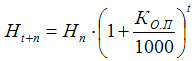 Hn - численность населения на начало планируемого периода;t - число лет, на которые прогнозируется расчетКоп - коэффициент общего прироста населенияКоп = 8.6 - 13.2 + 39.6- 36.96 = -4.6 + (+2.64) = -1.96Коэффициент прибытия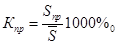 60/1515х1000=39.6Коэффициент выбытия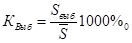 56/1515х1000 = 36.96Коэффициент миграционного (механического) прироста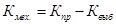 Коэффициент общего прироста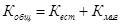 Общая численность населения на расчетный срок составляет:1515 х (1+(-1.96/1000)20 = 1576 челРасчетная численность населения не учитывает возможные изменения в социальной, политической, экономической или иной базовой сфере жизнедеятельности, способные повлиять на динамику. Целью демографической политики на срок реализации Генерального плана должно стать снижение темпов естественной убыли населения, рост рождаемости и ожидаемой продолжительности жизни (к 2030г-74года), стабилизация численности населения Джерокайского поселения в соответствии с учетом распоряжения Правительства РФ от 17.11.2008 №1662-р «О Концепции долгосрочного социально-экономического развития РФ на период до 2020 года», закона Республики Адыгея от 26.12.2018 №286 «О Стратегии социально-экономического развития Республики Адыгея до 2030 года», а также распоряжения Главы Республики Адыгея от 21.11.2016 №232-рг «О Плане мероприятий («дорожной карте») по совершенствованию демографической политики в Республике Адыгея на 2016-2019 годы», Решение Совета народных депутатов муниципального образования «Шовгеновский район» от 27.05.2016 №479 «О комплексном плане социально-экономического развития муниципального образования «Шовгеновский район» до 2025 года».При внесении изменений в Генеральный план, прогноз численности населения необходимо корректировать при увеличении общей продолжительности прогноза в соответствии с экономическими и социальными реалиями, сложившимися на момент корректировок Генерального плана.4.7. Функциональное зонирование территорииФункциональные зоны - зоны, для которых Генеральным планом определены границы и функциональное назначение.Одной из основных моделей территориальной организации поселения является его функциональное зонирование. Функциональное зонирование - это дифференциация территории поселения по характеру использования, т. е. по типу функционального назначения. Выделение функциональных зон позволяет создать наилучшие условия для основных форм жизнедеятельности населения - труда, быта, отдыха, поскольку каждый из этих видов деятельности предъявляет специфические требования к размещению и организации пространства.Генеральный план устанавливает функциональное назначение территорий, исходя из совокупности социальных, экономических, экологических и иных факторов в целях обеспечения устойчивого развития территорий, развития инженерной, транспортной и социальной инфраструктур, обеспечения учета интересов граждан и их объединений.Зоны различного функционального назначения могут включать в себя территории общего пользования, занятые площадями, улицами, проездами, дорогами, набережными, скверами, бульварами, водоемами и другими объектами.Функциональное зонирование территории поселения проведено с учетом Приказа Министерства экономического развития Российской Федерации от 01.09.2014 №540 «Об утверждении классификатора видов разрешенного использования земельных участков».4.8. Особенности развития территорий зон с особыми условиями использования. Мероприятия по упорядочиванию зон с особыми условиями использования территорийВ соответствии с Градостроительным кодексом РФ (ст.1) зоны с особыми условиями использования территорий - охранные, санитарно-защитные зоны, зоны охраны объектов культурного наследия (памятников истории и культуры), водоохранные зоны, зоны охраны источников питьевого водоснабжения, зоны охраняемых объектов, иные зоны, устанавливаемые в соответствии с законодательством РФ. В проекте на соответствующих чертежах отображены устанавливаемые в соответствии с законодательством Российской Федерации границы зон с особыми условиями использования территорий, а также границы территорий подверженных риску возникновения чрезвычайных ситуаций природного и техногенного характера.4.9. Концепция развития жилых зон4.9.1. Градостроительная организация жилых зон.
Предложения по размещению нового жилищного строительстваРазработка предложений по градостроительной организации жилых зон, реконструкции и новому жилищному строительству является одной из важнейших задач Генерального плана. Проектом Генерального плана существующий жилищный фонд сохраняется полностью.Основой для разработки раздела послужили выводы комплексного градостроительного анализа и предложения администрации сельского поселения. Предложения по развитию нового жилищного строительства базируются на следующих основных принципах:размещение необходимого в течение расчетного срока объемов жилищного строительства в пределах предлагаемой границы населенных пунктов;строительство нового жилищного фонда на экологически безопасных территориях;комплексная застройка и благоустройство жилых зон с полным инженерным оборудованием и строительством объектов социальной сферы;комплексная реконструкция и благоустройство сложившихся жилых зон - ремонт и модернизация инженерных сетей и сооружений, ремонт и усовершенствование улично-дорожной сети, благоустройство и озеленение жилых зон, создание новых озелененных пространств, спортивных и детских площадок.При перспективном росте численности населения необходимо учесть и рост жилищной обеспеченности на человека на расчетный срок. Ресурсы жилищного строительства складываются из следующих составляющих:реконструкция существующего жилищного фонда с доведением жилищной обеспеченности на одного человека 35кв.м.свободные от застройки территории в пределах существующих границ населенных пунктов, вне зон планировочных ограничений;существующие жилые зоны, имеющие возможности для выборочного уплотнения существующих кварталов и достройки существующих кварталов.Ниже, в таблице приведены расчетные показатели минимально допустимого уровня обеспеченности общей площадью жилых помещений по поселению на расчетный (2030) год.На свободных от застройки территориях в пределах существующих границ населенных пунктов, вне зон планировочных ограничений предполагается строительство индивидуальных жилых домов. Согласно изменений, внесенных в ст.16. ФЗ «О содействии развитию жилищного строительства» и Земельный Кодекс РФ, «Граждане, имеющие трех и более детей, имеют право приобрести, в том числе для индивидуального жилищного строительства, без торгов и предварительного согласования мест размещения объектов, находящихся в государственной или муниципальной собственности земельные участки в случаях и в порядке, которые установлены законами субъектов РФ. Площадь земельных участков для нового жилищного строительства на период до 2030 года, за счет прироста населения, составит ориентировочно 6.0 га, при минимальном размере земельного участка в черте населенного пункта от 600 м2 до 3000м2 и общей площади индивидуального жилого дома в среднем 105-150 кв.м. Размещение ориентировочных объемов нового строительства представлено в таблице 6.2.1.Таблица 6.2.1.4.10. Концепция развития социальной инфраструктуры4.10.1. Развитие системы общественных центров и комплексовПод влиянием проводимой в течение долгого времени социально-экономической политики и территориального планирования в районе сформировалась в основных чертах система ступенчатого межселенного культурно-бытового обслуживания. Основой системы межселенного культурно-бытового обслуживания являются сложившиеся взаимосвязи опорных центров обслуживания населения и периферийных населенных пунктов. При формировании такой системы обслуживания основой становится периодичность посещения учреждений обслуживания жителями отдельных населенных пунктов.Всего на территории выделяются две ступени обслуживания:Поселенческий, или низовой уровень состоит из культурно-бытовых учреждений и предприятий повседневного пользования, посещаемых населением не реже одного раза в неделю или тех, которые должны быть расположены в непосредственной близости к местам проживания и работы населения. Такими предприятиями являются объекты торговли, общественного питания, досуговые учреждения, школы, детские сады, аптеки, учреждения здравоохранения амбулаторного типа (амбулатории, ФАПы).Районный уровень обслуживания населения включает в себя учреждения периодического пользования, посещаемые населением не реже одного раза в месяц, или создание которых эффективно при наличии большой численности обслуживаемого населения. Такими учреждениями являются учреждения здравоохранения стационарного типа, а также поликлиники, учреждения среднего специального образования, учреждения культуры, спортивные комплексы.Центры первой ступени обслуживания населения расположены, как правило, в центрах сельских поселений или населенных пунктах.Центр районного обслуживания совпадает с центром муниципального района, т.е. центром второй ступени обслуживания а. Хакуринохабль.Система общественных центров является одной из важнейших функциональных систем любого поселения, обеспечивающих его структурное единство.Решения Генерального плана основываются на анализе планировочных особенностей сельского поселения. В процессе исторического развития территории общественных центров сформированы в настоящее время по ул. Краснооктябрьская, на пересечении ее с ул. Андрухаева.В проекте предлагается развить систему общественных центров, для удобства и качества обслуживания населения. В Генеральном плане предусмотрены следующие основные мероприятия по развитию системы общественных центров.развитие существующих и создание новых центров общественной, коммерческой и деловой активности;развитие специализированных центров;формирование общественных центров в районах нового жилищного строительства;благоустройство и развитие рекреационно-обслуживающей зоны.Административно-деловой центр остается на старом месте. Генеральным планом предлагается формирование центра обслуживания на ул. Краснооктябрьская и Андрухаева.4.10.2. Развитие объектов социальной инфраструктуры
(сфера обслуживания населения)Конкурентоспособность экономики Республики Адыгея в целом и муниципального образования в частности в большей степени будет определено степенью развития человеческого капитала, повышение которой будет возможно за счет преобразований, направленных на наполнение социальной сферы современными услугами, формирующими новое качество условий жизни. Преобразования направленные на наполнение социальной сферы современными услугами, формирующими новое качество условий жизни будет осуществляться в рамках создания и развития многофункционального социального кластера, что определено в Стратегии социально-экономического развития Республики Адыгея до 2030 г. Социальный кластер представляет собой интеграцию учреждений и организаций социальной сферы любых форм собственности, действующей в русле стратегии социально-экономического развития на основе использования инновационных информационно-коммуникационных технологий. Основная задача - формирование благоприятной социальной среды путем предоставления полного спектра качественных социальных услуг населению. Основными элементами кластера являются учреждения образования, здравоохранения, культуры, физической культуры и спорта, торговые организации, учреждения оказывающие платные услуги населению.4.10.3. Расчет потребности и размещение объектов сферы обслуживанияПри расчете нормативной потребности учреждений обслуживания на расчетный срок использованы: СП 42.13330.2016. Свод правил. Градостроительство. Планировка и застройка городских и сельских поселений. Актуализированная редакция СНиП 2.07.01-89*», приказ Комитета Республики Адыгея по архитектуре и градостроительству от 31.12.2014 №70-од «Об утверждении региональных нормативов градостроительного проектирования Республики Адыгея» (в редакции приказа Комитета Республики Адыгея по архитектуре и градостроительству от 11.01.2018 №1-од «О внесении изменений в региональные нормативы градостроительного проектирования Республики Адыгея».В настоящее время в муниципальном образовании сеть учреждений обслуживания представлена в основном учреждениями первичного обслуживания, из-за возможности пользоваться учреждениями периодического обслуживания непосредственно в г. Майкопе и в районном центре а. Хакуринохабль, благодаря хорошей транспортной доступности.Приоритетом развития социальной инфраструктуры является:строительство и реконструкция объектов социально-гарантированного уровня - детских дошкольных учреждений и амбулаторно-поликлинических учреждений в объемах, обеспечивающих 100% обеспеченность согласно нормативам;реконструкция существующих объектов соцкультбыта, не соответствующих современным требованиям;строительство проектируемых объектов соцкультбыта предлагается отдельно стоящими зданиями;реконструкция существующих объектов культуры;создание условий для выбора сфер досуговой деятельности;развитие учреждений дополнительного образования детей (внешкольных учреждений). приоритетное развитие физкультурно-спортивных сооружений для занятий физкультурой и спортом;дальнейшее развитие сети розничной и оптовой торговли и общественного питания, рост обеспеченности жителей сельского поселения этими видами обслуживания, строительство разнообразных объектов торговли, размещение новых предприятий общественного питания.Необходимые объемы учреждений культурно-бытового обслуживания определены исходя из расчета по нормативным показателям основных видов учреждений обслуживания.В сложившихся условиях формирование сети обслуживания населения основывается на дифференцированном подходе, при котором, помимо объектов, обеспечивающих населению базовый, социально гарантируемый минимум, или стандарт услуг, на бесплатной или льготной основе, на территории предполагается функционирование нелимитируемых коммерческих объектов на платной основе.Необходимо зарезервировать требуемые территории для перспективного развития объектов обслуживания, а их конкретная номенклатура может меняться в зависимости от возникающей потребности.4.10.4. ЗдравоохранениеОсновными факторами, определяющими дальнейшее развитие здравоохранения в муниципальном образовании, будут структурная перестройка системы, распространение новых технологий профилактики, диагностики и лечения заболеваний. На территории поселения предусмотрены только ФАПы. Других новых учреждений здравоохранения не планируется из-за близости республиканского центра - г. Майкопа. Население может получать квалифицированную помощь в региональных учреждениях здравоохранения города или в районном центре Шовгеновского района – а. Хакуринохабль.4.10.5. ОбразованиеРазвитие образования на расчетную перспективу останется приоритетным для муниципального образования. Основной целью образовательной политики в районе должно стать создание системы образования, соответствующей современным актуальным потребностям. Для обеспечения потребностей населения в отвечающих санитарным нормам и требованиям объектах образования на территории муниципального образования проектом Генерального плана предлагается капитальный ремонт действующих учреждений.4.10.6. Физкультура и спортВ настоящее время численность населения, систематически занимающегося физической культурой и спортом в муниципалитете 100 человек, что составляет 6.6 % от населения в возрасте от 3 до 79 лет на расчетный период. В современных условиях благополучное функционирование отрасли зависит от развития ее инфраструктуры, материально-технической базы, состояние которой вызывает серьезную обеспокоенность. Требуется обновление и модернизация спортивного инвентаря и оборудования.Основными проблемами в области физической культуры и спорта в поселении в настоящее время являются:Недостаточный интерес к активным видам спорта у населения. Здоровый образ жизни не стал нормой для большинства граждан.Низкая обеспеченность населения муниципального образования спортивными сооружениями.Потребность в высококвалифицированных тренерских и инструкторских кадрах и создание условий для их подготовки и повышения квалификации.Низкий уровень оснащенности специалистов, работающих в области физической культуры и спорта, передовыми высокоэффективными средствами и методами.Для развития в муниципальной инфраструктуре физической культуры и спорта необходимо строительство спортивных объектов шаговой доступности по проектам, рекомендованным Министерством спорта Российской Федерации для повторного и (или) включенным в реестр типовой проектной документации, обеспечивающим, в частности, доступность этих объектов для лиц с ограниченными возможностями здоровья.4.10.7. КультураРазвитие объектов культуры связано в первую очередь с обновлением основных фондов, реконструкцией существующих объектов культуры.Развитие библиотечной сети связано в первую очередь с обновлением книжных фондов, увеличением книжного фонда, внедрения новых информационных технологий, электронных библиотек, доступа в Интернет.4.10.8. Предприятия торговли, общественного питания и бытового обслуживанияСостояние инфраструктуры потребительского рынка - один из основных факторов, определяющих качество среды, удобство ее для проживания. От рациональности ее размещения в структуре застройки поселения, начиная от внутриквартальной и заканчивая общепоселенческим центром и рекреационными зонами, от самой организации торговли зависит качество жизни всех слоев населения.Значительное влияние на развитие сферы торговли оказывают создание розничных сетей, ориентированных на различные слои населения. На этой основе в последние время происходит процесс совершенствования форм торгового обслуживания и преобразование отрасли в современную индустрию сервиса.Анализ исходных данных о размещении объектов торговли позволяет сделать определенные выводы по обеспеченности населения объектами потребительского рынка. Уровень обеспеченности торговыми площадями в а. Джерокай достаточно высокий. Дополнительно Генеральным планом предлагается развить организацию размещения объектов потребительского рынка по коммуникационной системе. Она предполагает преимущественное размещение объектов на основных направлениях улично-дорожной сети не зависимо от их специализации. Получившая распространение в большинстве стран мира эта система отвечает рыночным требованиям размещения инвестиций в объекты потребительского рынка.Таким образом, стратегия развития и размещения сети объектов розничной торговли предусматривает ее формирование в виде единой взаимосвязанной системы торгового обслуживания населения на основе:- разнообразия структурно-функциональных параметров торговых объектов;- ориентации каждого отдельного торгового объекта на конкретную зону торгового обслуживания;- нацеленности на создание полноценной социально - ориентированной рыночной среды.Развитие сети предприятий массового питания в перспективе должно строиться на расширении многообразия предприятий общественного питания, отвечающего особенностям современного периода и последующей стабилизации рыночных отношений. Повышение доходов населения, увеличение в бюджетах семей расходов на досуг и развлечения вне дома будет способствовать развитию сети массового питания, с обслуживанием на дому.В таблице приведены расчетные показатели объектов, предназначенных для создания условий расширения рынка сельскохозяйственной продукции, сырья и продовольствия, для содействия развитию малого и среднего предпринимательства.4.11. Развитие природного каркасаПриродный каркас включает в себя лесопарки, парки скверы, защитные леса различных категорий и озелененные территории различного назначения. Эти территории выполняют важнейшие экологические, санитарно-гигиенические, рекреационные и эстетические функции, жизненно важные для населения. На территории сельского поселения практически отсутствуют рекреационные объекты.4.11.1. Система озеленения населенных пунктов. Современное состояние, организация благоустройства и озеленения территории поселенияЗеленые насаждения в границах населенных пунктов классифицируются на устройства общего пользования (парки, скверы, сады, бульвары), ограниченного пользования и специального назначения (озеленение участков школ, детских садов, озеленение санитарно-защитных зон, лесопарки).В настоящее время зеленые насаждения общего пользования практически отсутствуют. К полномочиям органов местного самоуправления относится организация благоустройства и озеленения территории поселения:- создание муниципальных предприятий по благоустройству и озеленению территорий поселения;- организация и выполнение муниципальных программ благоустройства и озеленения территории, услуг по зеленому хозяйству и декоративному цветоводству в соответствии с правилами благоустройства, в соответствии с приказом Министерства строительства и жилищно-коммунального хозяйства РФ от 13.04.2017 №711/пр «Об утверждении методических рекомендаций для подготовки правил благоустройства территорий поселений, городских округов, внутригородских районов»;- обеспечение содержания и уход за зелеными насаждениями, привлечение субъектов предпринимательской деятельности и население к благоустройству и озеленению территории.Планируемые мероприятияВ соответствии с общим архитектурно-планировочным решением Генерального плана, проектом предусмотрено развитие природного каркаса.К основным мероприятиям по озеленению территорий, сохранению лесных насаждений относятся:создание новых объектов зеленого строительства;обеспечение нормативных требований к озеленению селитебной территории;организация благоустроенных зон отдыха, лесопарков;комплексное инженерное благоустройство территорий рекреационного назначения.Проект Генерального плана предусматривает увеличение площади зеленых насаждений общего пользования. В районах нового жилищного строительства формируются новые объекты зеленых насаждений. Скверы предусматриваются в общественно-деловых центрах, у общественных, административных зданий, по всем улицам. Помимо насаждений общего пользования в системе благоустроенных зеленых насаждений большую роль будут играть насаждения ограниченного пользования: озеленение участков дошкольных образовательных учреждений, общеобразовательных школ, учреждений здравоохранения и социальных учреждений. Генеральным планом предусмотрена также организация защитных зеленых зон между производственными и жилыми зонами. Насаждения санитарно-защитных зон от промпредприятий, сельхоз предприятий, автомагистралей дополняют развитую структуру зеленых насаждений. Результатом реализации данных мероприятий будет являться оздоровление воздуха, снижение антропогенной нагрузки на окружающую среду и здоровье населения, улучшение микроклимата, эстетичности, благоустройства территорий. сельского поселения Ниже приводится перечень наиболее крупных проектируемых зеленых устройств и их площадь.Площадь зеленых насаждений общего пользования на расчетный срок должна составить 1.8 га, что обеспечит нормативный уровень озеленения 12 кв.м./чел. Озеленение территорий населенных пунктов должно основываться на природно-экологических факторах. Озеленение необходимо осуществлять с применением последних достижений ландшафтной архитектуры, использованием районированных древесно-кустарниковых пород, декоративных кустарников.4.12. Организация отдыха и туризмаРазвитие муниципального образования в настоящее время неразрывно связано с проблемой охраны окружающей природной среды и организацией массового отдыха населения. На территории сельского поселения практически отсутствуют природные пространства для организации массового повседневного и кратковременного отдыха.Проблема организации отдыха населения может быть решена правильно и полностью, если рассматривать комплексно организацию отдыха, как в границах муниципального образования, так и вне.Отдых населения можно подразделить на кратковременный и длительный.Кратковременный отдых - это отдых продолжительностью от нескольких часов до двух-трех суток В границах территории муниципального образования кратковременный отдых должен сосредотачиваться во внутриквартальных садах, скверах, в лесных насаждениях, прилегающих к водным объектам. Кроме того, кратковременный отдых организуется за пределами муниципального образования с затратой времени на передвижение не более 1,5 часов в один конец. Основными видами отдыха являются отдых на турбазах в горах, самодеятельный туризм, отдых в лесу. Значительная часть населения проводит выходные в живописных местах, на реках Белой и Курджипс, в районе Лаго-Наки, Гузерипля, а также на берегу Черного моря в районе Туапсе.Для длительного отдыха (в период отпуска и каникул и т.д.) как правило, используются: санатории, дома отдыха, гостиницы, пансионаты, мотели, кемпинги, лагери отдыха, туристические базы, охотничьи базы, рыболовные базы и пр. находящиеся за пределами территории муниципального образования на прилегающих территориях Республики Адыгея и Майкопского района. Республика Адыгея обладает значительным природно-рекреационным потенциалом. Из всех видов рекреационных ресурсов Республики лидируют историко-культурные, туристские и природные.Крупнейшие рекреационно-значимые территории: Лагонакское нагорье с Фишт-Оштенским горным массивом; район природного парка «Большой Тхач» (включая хр. Корыто); бассейны малых рек Аминовка, Полковницкая балка, Руфабго; район Физиабго - скала Верблюд.4.13. Градостроительная организация производственных территорий и территорий объектов специального назначенияГрадостроительные мероприятия по организации производственных зон, предусмотренные в Генеральном плане, должны обеспечить улучшение экологической ситуации и более рациональное использование производственных территорий.В проекте установлены и закреплены границы производственных территорий с целью ограничения их территориального роста.Генеральный план учитывает в основном сохранение производственных, коммунально-складских и сельскохозяйственных предприятий на занимаемых территориях.4.13.1. Развитие транспортной инфраструктурыДействующее законодательство относит к собственности муниципальных образований автодороги, предназначенные для решения вопросов местного значения или вопросов местного значения межмуниципального характера, подразделяя их на относящиеся к собственности поселений, муниципальных районов и городских округов. К собственности муниципальных районов отнесены автодороги, расположенные между населенными пунктами, а также вне границ населенных пунктов в границах муниципальных районов.Уличная сеть и транспортное обслуживаниеУличная сеть населенных пунктов Джерокайского сельского поселения Республики Адыгея выполнена в увязке с существующей улично-дорожной сетью.По главным и основным улицам осуществляется преимущественно движением легкового транспорта. Хранение индивидуального легкового транспорта осуществляется на собственной территории индивидуальной жилой застройки.Ниже, в таблице приведены расчетные показатели объектов дорожного сервиса в сельских поселениях.4.14. Градостроительные мероприятия, обеспечивающие формирование среды жизнедеятельности с учетом потребности инвалидов и маломобильных
групп населения. Обеспечение доступности объектов социальной
инфраструктуры для инвалидов и других маломобильных групп населенияПри планировке и застройке поселений необходимо обеспечивать доступность объектов социальной инфраструктуры для инвалидов и других маломобильных групп населения.При проектировании и реконструкции общественных, жилых и промышленных зданий следует предусматривать для инвалидов и других маломобильных групп населения условия жизнедеятельности, равные для остальных категорий населения, в соответствии со СНиП 35-01-2001, СП 35-101-2001, СП 35-102-2001, СП 31-102-99, СП 35-103-2001, СП 35-104-2001, СП 35-105-2002, СП 35-106-2003, СП 35-107-2003, СП 36-109-2005, СП 35-112-2005, СП 35-114-2006, СП 35-117-2006Ю ВСН 62-91*, РДС 35-201-99.Перечень объектов, доступных для инвалидов и других маломобильных групп населения, расчетное число и категория инвалидов, а также группа мобильности групп населения устанавливаются заданием на проектирование.К объектам, подлежащим оснащению специальными приспособлениями и оборудованием для свободного передвижения и доступа инвалидов и маломобильных граждан, относятся жилые и административные здания и сооружения; объекты культуры и культурно-зрелищные сооружения (театры, библиотеки, музеи, места отправления религиозных обрядов и другие); объекты и учреждения образования и науки, здравоохранения и социальной защиты населения; объекты торговли, общественного питания и бытового обслуживания населения (парикмахерские, прачечные, общественные бани, и другие), финансово-банковские учреждения; гостиницы, отели, иные места временного проживания; физкультурно-оздоровительные, спортивные здания и сооружения, места отдыха, парки, сады, лесопарки, пляжи, объекты и сооружения оздоровительного и рекреационного назначения, аллеи и пешеходные дорожки; объекты и сооружения транспортного обслуживания населения, связи и информации: железнодорожные вокзалы, автовокзалы, другие объекты автомобильного, железнодорожного, водного и воздушного транспорта, обслуживающие население; станции и остановки всех видов пригородного транспорта; почтово-телеграфные; производственные объекты, объекты малого бизнеса и другие места приложения труда; тротуары, переходы улиц, дорог и магистралей; прилегающие к вышеперечисленным зданиям и сооружениям территории и площади.Проектные решения объектов, доступных для маломобильных групп населения, должны обеспечивать:- досягаемость мест целевого посещения и беспрепятственность перемещения внутри зданий и сооружений;- безопасность путей движения (в том числе эвакуационных), а также мест проживания, обслуживания и приложения труда;- своевременное получение полноценной и качественной информации, позволяющей ориентироваться в пространстве, использовать оборудование (в том числе для самообслуживания), получать услуги, участвовать в трудовом и учебном процессе и прочие;- удобство и комфорт среды жизнедеятельности.В проектах должны быть предусмотрены условия беспрепятственного и удобного передвижения маломобильных групп населения по участку к зданию или по территории предприятия, комплекса сооружений с учетом требований настоящих Правил. Система средств информационной поддержки должна быть обеспечена на всех путях движения, доступных для маломобильных групп населения, на все время эксплуатации.Требования к зданиям, сооружениям и объектам социальной инфраструктурыОбъекты социальной инфраструктуры должны оснащаться следующими специальными приспособлениями и оборудованием:- визуальной и звуковой информацией, включая специальные знаки у строящихся, ремонтируемых объектов;- телефонами-автоматами или иными средствами связи, доступными для инвалидов;- санитарно-гигиеническими помещениями, доступными для инвалидов и других маломобильных групп населения;- пандусами и поручнями у лестниц при входах в здания;- пологими спусками у тротуаров в местах наземных переходов улиц, дорог, магистралей и остановок транспорта общего пользования;- специальными указателями маршрутов движения инвалидов по территории вокзалов, парков и других рекреационных зон;- пандусами и поручнями у лестниц привокзальных площадей, платформ, остановок маршрутных транспортных средств и мест посадки и высадки пассажиров;- пандусами при входах в здания, пандусами или подъемными устройствами у лестниц на лифтовых площадках, а также при входах в надземные и подземные переходы улиц, дорог и магистралей.Размещение специализированных учреждений, предназначенных для медицинского обслуживания и реабилитации инвалидов, и вместимость этих учреждений следует определять по реальной и прогнозируемой потребности в поселении, районах, микрорайонах.Территориальные центры социального обслуживания граждан пожилого возраста и инвалидов согласно ГОСТ Р 52495-2005 должны быть следующих типов:- стационарное учреждение социального обслуживания - учреждение социального обслуживания, обеспечивающее предоставление социальных услуг клиентам в условиях круглосуточного пребывания;- полустационарное учреждение социального обслуживания - учреждение социального обслуживания, обеспечивающее предоставление социальных услуг клиентам в условиях пребывания в учреждении в течение определенного времени суток;- нестационарное учреждение социального обслуживания - учреждение социального обслуживания, обеспечивающее предоставление социальных услуг клиентам в нестационарных условиях, без их проживания в указанном учреждении или отделении учреждения;- учреждение социального обслуживания на дому - учреждение социального обслуживания, обеспечивающее предоставление социальных услуг клиентам по месту проживания.Здания должны иметь как минимум один вход, приспособленный для маломобильных групп населения, с поверхности земли и из каждого доступного для маломобильных групп населения подземного или надземного перехода, соединенного с этим зданием.Места обслуживания и постоянного нахождения маломобильных групп населения должны располагаться на минимально возможных расстояниях от эвакуационных выходов из помещений, с этажей и из зданий наружу. Эвакуационные выходы и пути должны проектироваться из не пожароопасных материалов и соответствовать требованиям СНиП 35-01-2001, СНиП 21-01-97*.Требования к параметрам проездов и проходов, обеспечивающих доступ инвалидов и маломобильных лицПри проектировании участка здания или комплекса следует соблюдать непрерывность пешеходных и транспортных путей, обеспечивающих доступ инвалидов и маломобильных лиц в здания. Эти пути должны стыковаться с внешними по отношению к участку коммуникациями и остановками транспорта.Ограждения участков должны обеспечивать возможность опорного движения маломобильных групп населения через проходы и вдоль них.Транспортные проезды и пешеходные дороги на пути к объектам, посещаемым инвалидами, допускается совмещать при соблюдении требований к параметрам путей движения.Ширина пути движения на участке при встречном движении инвалидов на креслах-колясках должна быть не менее 1,8 м с учетом габаритных размеров кресел-колясок.В условиях сложившейся застройки при невозможности достижения нормативных параметров ширины пути движения следует предусматривать устройство горизонтальных площадок размером не менее 1,6x1,6 м через каждые 60-100 м пути для обеспечения возможности разъезда инвалидов на креслах-колясках.При совмещении на участке путей движения посетителей с проездами для транспорта следует предусматривать ограничительную (латеральную) разметку пешеходных путей на дорогах в соответствии с требованиями правил дорожного движения. Ширина полос движения должна обеспечивать безопасное расхождение людей, в том числе использующих технические средства реабилитации, с автотранспортом. Полосу движения инвалидов на креслах-колясках и механических колясках рекомендуется выделять с левой стороны на полосе пешеходного движения, на участке, пешеходных дорогах, аллеях.Уклоны пути движения для проезда инвалидов на креслах-колясках не должны превышать:продольный - 5 процентов;поперечный - 1 - 2 процента.При устройстве съездов с тротуара около здания и в затесненных местах допускается увеличивать продольный уклон до 10 процентов на протяжении не более 10 м.Высота бордюров по краям пешеходных путей должна быть не менее 0,05 м.Высота бортового камня в местах пересечения тротуаров с проезжей частью, а также перепад высот бордюров, бортовых камней вдоль эксплуатируемых газонов и озелененных площадок, примыкающих к путям пешеходного движения, не должны превышать 0,04 м.При невозможности организации отдельного наземного прохода для инвалидов и других маломобильных групп населения подземные и надземные переходы следует оборудовать пандусами и подъемными устройствами.Тактильные средства, выполняющие предупредительную функцию на покрытии пешеходных путей на участке, следует размещать не менее чем за 0,8 м до объекта информации, начала опасного участка, изменения направления движения, входа.Примечание. На путях движения маломобильных групп населения не допускается применять непрозрачные калитки на навесных петлях двустороннего действия, калитки с вращающимися полотнами, а также турникеты.Для открытых лестниц на перепадах рельефа рекомендуется принимать ширину проступей не менее 0,4 м, высоту подъемов ступеней - не более 0,12 м. Все ступени наружных лестниц в пределах одного марша должны быть одинаковыми по форме в плане, по размерам ширины проступи и высоты подъема ступеней. Поперечный уклон наружных ступеней должен быть в пределах 1 - 2 процентов.Лестницы должны дублироваться пандусами, а при необходимости - другими средствами подъема.Объекты, нижняя кромка которых расположена на высоте от 0,7 до 2,1 м от уровня пешеходного пути, не должны выступать за плоскость вертикальной конструкции более чем на 0,1 м, а при их размещении на отдельно стоящей опоре - не более 0,3 м. При увеличении выступающих размеров пространство под этими объектами необходимо выделять бордюрным камнем, бортиком высотой не менее 0,05 м или ограждениями высотой не менее 0,7 м.Устройства и оборудование (почтовые ящики, укрытия таксофонов, информационные щиты и прочее), размещаемые на стенах зданий, сооружений или на отдельных конструкциях, а также выступающие элементы и части зданий и сооружений не должны сокращать нормируемое пространство для прохода, а также проезда и маневрирования кресла-коляски.Таксофоны и другое специализированное оборудование для людей с недостатками зрения должны устанавливаться на горизонтальной плоскости с применением рифленого покрытия или на отдельных плитах высотой до 0,04 м, край которых должен находиться от установленного оборудования на расстоянии 0,7 - 0,8 м. Формы и края подвесного оборудования должны быть скруглены.На открытых автостоянках около объектов социальной инфраструктуры на расстоянии не далее 50 м от входа, а при жилых зданиях - не далее 100 м, следует выделять до 10 процентов мест (но не менее одного места) для специального автотранспорта инвалидов с учетом ширины зоны для парковки не менее 3,5 м, а около учреждений, специализирующихся на лечении спинальных больных, и восстановлении опорно-двигательных функций, - не менее 20 процентов мест.При наличии на стоянке мест для парковки автомашин, салоны которых приспособлены для перевозки инвалидов на креслах-колясках, ширина боковых подходов к местам стоянки таких машин должна быть не менее 2,5 м.Места парковки оснащаются знаками, применяемыми в международной практике.Расстояние от остановок специализированных средств общественного транспорта, перевозящих только инвалидов, до входов в общественные здания не должно превышать 100 м.Площадки и места отдыха следует размещать смежно вне габаритов путей движения мест отдыха и ожидания.Площадки и места отдыха должны быть оборудованы устройствами для защиты от перегрева, осадков и постороннего шума (для мест тихого отдыха); информационными указателями.Для озеленения участков объектов, посещаемых инвалидами и маломобильными группами населения, следует применять не травмирующие древесно-кустарниковые породы.Следует предусматривать линейную посадку деревьев и кустарников для формирования кромок путей пешеходного движения.Граница озелененных эксплуатируемых площадок, примыкающая к путям пешеходного движения, не должна иметь перепада высот, бордюров, бортовых камней высотой более 0,04 м.В целях безопасности элементы озеленения не должны закрывать обзор для оценки ситуации на перекрестках, опасных участках, затенять проходы и проезды, сигналы, информационные устройства, ограждения опасных мест, а также иметь выступающие части (кроны, стволы, корни).4.15. Организация поверхностного стокаСуществующее положениеВ настоящее время организованный сток атмосферных вод на территории Джерокайского сельского поселения отсутствует.Проектное решениеОтвод поверхностного стока с территории, проектируемой и существующей застройки предусматривается путем проведения вертикальной планировки, частичного растекания дождевых вод через разрывы между бордюрными камнями в зеленую зону и устройства сети водостоков и дождевой канализации.Отвод атмосферных сточных вод с кровель и поверхностного стока с проездов, проектируемой застройки предусматривается в зеленую зону.Водоотвод с проезжей части улиц осуществляется за счет поперечного уклона улиц 0,020 в зеленую зону и водоотводные лотки.Отвод атмосферных вод из пониженных точек выполняется в водные объекты, через планируемые очистные сооружения.4.16. Защита территории от затопленияНеобходимость инженерной защиты определяется в соответствии с положениями Градостроительного кодекса [1] в части градостроительного планирования развития территории субъектов Российской Федерации, городов и сельских поселений с учетом оценки риска опасных геологических процессов:для вновь застраиваемых и реконструируемых территорий - в проекте генерального плана с учетом вариантности планировочных и технических решений;для застроенных территорий - в проектах строительства, реконструкции и капитального ремонта зданий и сооружений с учетом существующих планировочных решений и требований заказчика.Территории поселений, расположенных на прибрежных участках, должны быть защищены от затопления паводковыми водами, ветровым нагоном воды; от подтопления грунтовыми водами - подсыпкой (намывом) или обвалованием. Отметку бровки подсыпанной территории следует принимать не менее чем на 0,5 м выше расчетного горизонта высоких вод с учетом высоты волны при ветровом нагоне. Превышение гребня дамбы обвалования над расчетным уровнем следует устанавливать в зависимости от класса сооружений согласно СП 58.13330.За расчетный горизонт высоких вод следует принимать отметку наивысшего уровня воды повторяемостью: один раз в 100 лет - для территорий, застроенных или подлежащих застройке жилыми и общественными зданиями; один раз в 10 лет - для территорий парков и плоскостных спортивных сооружений. Ливневая канализация должна являться элементом территориальной инженерной защиты от подтопления и проектироваться в составе общей системы инженерной защиты или отдельно.Инженерная подготовка и защита территорииВ качестве основных средств инженерной защиты от затопления следуем предусматривать обвалование, искусственное повышение поверхности территории, руслорегулирующие сооружения и сооружения по регулированию и отводу поверхностного стока, дренажные системы и другие сооружения инженерной защиты.В качестве вспомогательных средств инженерной защиты следует использовать естественные свойства природных систем и их компонентов, усиливающие эффективность основных средств инженерной защиты. К таким средствам следует относить повышение водоотводящей и дренирующей роли гидрографической сети путем расчистки и спрямления русел и стариц.В состав проекта инженерной защиты территории надлежит включать организационно-технические мероприятия, предусматривающие пропуск весенних половодий и дождевых паводков.Инженерная защита осваиваемых территорий должна предусматривать образование единой системы территориальных и локальных сооружений и мероприятий. Мероприятия по инженерной подготовке следует устанавливать с учетом прогноза изменения инженерно-геологических условий, характера использования и планировочной организации территории.При разработке проектов планировки и застройки городских и сельских поселений следует предусматривать, при необходимости, инженерную защиту от затопления, подтопления,  При проведении вертикальной планировки проектные отметки территории следует назначать исходя из условий максимального сохранения естественного рельефа, почвенного покрова и существующих древесных насаждений, отвода поверхностных вод со скоростями, исключающими возможность эрозии почвы, минимального объема земляных работ с учетом использования вытесняемых грунтов на площадке строительства. Отвод поверхностных вод следует осуществлять со всего бассейна (стоки в водоемы, водостоки, овраги и т.п.) в соответствии с СП 32.13330, предусматривая в городах, как правило, дождевую канализацию закрытого типа с предварительной очисткой стока.Применение открытых водоотводящих устройств - канав, кюветов, лотков допускается в районах одно-, двухэтажной застройки и сельских поселениях, а также на территории парков с устройством мостиков или труб на пересечении с улицами, дорогами, проездами и тротуарами. На территории поселений с высоким стоянием грунтовых вод, на заболоченных участках следует предусматривать понижение уровня грунтовых вод в зоне капитальной застройки путем устройства закрытых дренажей. На территории усадебной застройки городов, в сельских поселениях и на территориях стадионов, парков и других озелененных территорий общего пользования применяется открытая осушительная сеть.Указанные мероприятия должны обеспечивать в соответствии с СП 116.13330 понижение уровня грунтовых вод на территории: капитальной застройки - не менее 2 м от проектной отметки поверхности; стадионов, парков, скверов и других зеленых насаждений - не менее 1 м. В границах зон затопления, подтопления, в соответствии с законодательством Российской Федерации о градостроительной деятельности отнесенных к зонам с особыми условиями использования территорий, запрещаются:1) размещение новых населенных пунктов и строительство объектов капитального строительства без обеспечения инженерной защиты таких населенных пунктов и объектов от затопления, подтопления;2) использование сточных вод в целях регулирования плодородия почв;3) размещение кладбищ, скотомогильников, объектов размещения отходов производства и потребления, химических, взрывчатых, токсичных, отравляющих и ядовитых веществ, пунктов хранения и захоронения радиоактивных отходов;4) осуществление авиационных мер по борьбе с вредными организмами.7. Собственник водного объекта обязан осуществлять меры по предотвращению негативного воздействия вод и ликвидации его последствий. Меры по предотвращению негативного воздействия вод и ликвидации его последствий в отношении водных объектов, находящихся в федеральной собственности, собственности субъектов Российской Федерации, собственности муниципальных образований, осуществляются исполнительными органами государственной власти или органами местного самоуправления в пределах их полномочий в соответствии со статьями 24 - 27 настоящего Кодекса.: Подтопленные природные территории, подразделяющиеся на подзоны:- сильного подтопления с залеганием уровня подземных вод, приближающегося к поверхности и сопровождающегося процессом заболачивания и/или засоления верхних горизонтов почвы;- умеренного подтопления с залеганием уровня подземных вод в пределах от 0,3-0,7 до 1,2-2,0 м от поверхности с процессами олуговения и/или засоления средних горизонтов почвы;- слабого подтопления с залеганием подземных вод в пределах от 1,2-2,0 до 2,0-3,0 м в гумидной и до 5,0 м - в аридной зоне с процессами оглеения и/или засоления нижних горизонтов почвы.Защита территории населенных пунктов, промышленных, общественно-деловых и коммунально-складских объектов должна обеспечивать:- бесперебойное и надежное функционирование и развитие городских, градостроительных, производственно-технических, коммуникационных, транспортных объектов, зон отдыха и других территориальных систем и отдельных сооружений;- нормативные медико-санитарные условия жизни населения;- нормативные санитарно-гигиенические, социальные и рекреационные условия защищаемых территорий.Средства инженерной защиты от затопления и подтопленияЗащиту территорий от затопления следует осуществлять:- обвалованием территорий со стороны реки, водохранилища или другого водного объекта;- искусственным повышением рельефа территории до незатопляемых планировочных отметок;- аккумуляцией, регулированием, отводом поверхностных сбросных и дренажных вод с затопленных, временно затопляемых, орошаемых территорий и низинных нарушенных земель.Для защиты территорий от подтопления следует применять:- дренажные системы;- противофильтрационные экраны и завесы, проектируемые по СП 22.13330;- вертикальную планировку территории с организацией поверхностного стока, прочистку открытых водотоков и других элементов естественного дренирования и регулирование уровенного режима водных объектов. В территориальной системе инженерной защиты от подтопления в зависимости от природных, гидрогеологических и техногенных (застройки) условий следует применять дренажи:головные - для перехвата подземных вод, фильтрующихся со стороны водораздела; располагают, как правило, нормально к направлению движения потока подземных вод у верховой границы защищаемой территории;береговые - для перехвата подземных вод, фильтрующихся со стороны водного объекта и формирующих подпор; располагают, как правило, вдоль берега или низовой границы защищаемых от подтопления территории или объекта;отсечные - для перехвата подземных вод, фильтрующихся со стороны подтопленных участков территории;систематические (площадные) - для дренирования территорий в случаях питания подземных вод за счет инфильтрации атмосферных осадков и вод поверхностного стока, утечек из водонесущих коммуникаций или напорных вод из нижележащего горизонта;смешанные - для защиты от подтопления территорий при сложных условиях питания подземных вод. В локальной системе инженерной защиты от подтопления в зависимости от гидрогеологических, инженерно-геологических условий и типа застройки следует применять следующие типы дренажей:кольцевой (контурный) - для перехвата подземных вод при смешанном их питании, а также для защиты отдельных объектов или участков территории; располагают за наружным контуром площадок, зданий и сооружений;пристенный - при устройстве непосредственно с наружной стороны защищаемого объекта; может рассматриваться в качестве элемента ограждающих конструкций;пластовый - для защиты заглубленных конструкций и помещений при наличии в их основании достаточного по мощности пласта слабопроницаемых грунтов, а также для перехвата и отвода утечек воды из сооружений с "мокрым" технологическим процессом; располагают непосредственно под зданием и сооружением; пластовый дренаж следует применять независимо от глубины заложения; при устройстве пластового дренажа последний должен сочленяться с пристенным;сопутствующий - для предупреждения обводнения грунтов от утечек водонесущих коммуникаций; располагают, как правило, в одной траншее с ними;совмещенный с водостоком - для дренирования верховодки; располагают на трассе водостока Гидроизоляцию (наружную и внутреннюю, горизонтальную и вертикальную) следует применять для защиты подземных частей зданий и сооружений от капиллярного увлажнения и процессов термовлагопереноса, а также при защите от воздействия подземных вод. В последнем случае гидроизоляцию следует рассматривать как самостоятельный способлокальной защиты зданий и сооружений, альтернативный дренажам.4.17. Благоустройство пониженных местМероприятиями по благоустройству пониженных мест является подсыпка территории и засыпка оврагов. Засыпка оврагов производится на глубину 2-2.5 м из среднезернистого песка (пластовый дренаж) с коэффициентом фильтрации не менее 5м/сутки, далее грунтом 2ой группы (суглинок, супесь) с коэффициентом уплотнения до 0.95.4.18. Развитие инженерной инфраструктурыВодоснабжениеПроектные решенияНастоящим проектом предусматривается строительство системы централизованного водоснабжения на территории населенного пункта х. Семено-Макаренский  и на проектируемой территории МО «Джерокайское сельское поселение» для подачи питьевой воды на:хозяйственно-питьевые нужды населения;хозяйственно-питьевые и технологические нужды предприятий, где по условиям производства необходима вода питьевого качества;пожаротушение;полив зеленых насаждений.Нормы хозяйственно-питьевого водопотребления приняты в соответствии со СНиП 2.04.02-84* в зависимости от степени благоустройства жилой застройки. При этом норма водопотребления на одного жителя включает расходы воды на хозяйственно-питьевые и бытовые нужды в общественных зданиях. Коэффициент суточной неравномерности водопотребления принимаем равным 1,15.Расход воды на наружное пожаротушение населенных пунктов сельского поселения на расчетный срок принят в соответствии со СНиП 2.04.02-84* табл.6. Расчетное количество одновременных пожаров согласно табл.5 - один (10 л/с). Расчетная продолжительность пожара - 3 часа. Расход воды на внутреннее пожаротушение составляет: 2 струи по 2,5 л/с. Противопожарный запас равен:(10 + 2 х 2,5) х 3 х 3,6 = 162 м³.Расчетный расход воды на тушение пожара должен быть обеспечен при наибольшем расходе воды на хоз-питьевые нужды.Расходы воды для поливки зеленых насаждений общего пользования и посадок на приусадебных участках приняты по табл. 3 СНиП 2.04.02-84*. Принимаем полив через день в часы минимального водопотребления.Данным проектом предусматривается размещение новых районов малоэтажной жилой застройки на свободных территориях в существующей застройке.Данные по водопотреблению существующей и проектируемой застроек, принятые в соответствии с нормами, с учетом расходов на технологические нужды предприятий, приводятся в следующей таблице.Расход воды на хоз-питьевые нужды населения Рекомендуется для поливки посадок на приусадебных участках максимально использовать воду из собственных скважин и шахтных колодцев.В настоящем проекте сохраняется существующая схема подачи воды на хоз-питьевые нужды, внутреннее и наружное пожаротушение, полив.По степени обеспеченности подачи воды системы водоснабжения населенных пунктов МО «Джерокайское сельское поселение» относятся к III категории (СНиП 2.04.02-84* п.4.4).Обеспечение потребности населенных пунктов сельского поселения водой на расчетный срок намечается с использованием существующих источников водоснабжения - подземных вод.Схема водоснабжения принята объединенной хозяйственно-питьевой-противопожарной. Пожаротушение предусматривается от гидрантов, установленных на сети через 150 м, противопожарный запас воды хранится в баках водонапорных башен. Наружное пожаротушение населенных пунктов осуществляется пожарными машинами пожарной части а. Джерокай.Уличные сети проектируемой застройки предусматриваются закольцованными с установкой запорной арматуры и пожарных гидрантов. Сети водопровода проектируются из напорных полиэтиленовых труб ГОСТ 18599-2001.Канализация бытоваяСовременное состояниеБытовые сточные воды неканализованного сектора вывозятся передвижными средствами по договору со спецавтохозяйством на сливной пункт совместного использования …...Проектные решенияСтроительство сетей канализации и ЛОС объектов социальной сферыНормы водоотведения бытовых сточных вод зоны застройки индивидуальными жилыми домами принимаются равными 85% от водопотребления. Таким образом расход сточных вод по поселению на расчетный срок составит-431.25х0.85=366.56 куб.м/сут.Для канализования населенных пунктов сельского поселения на расчетный срок по условиям рельефа рекомендуется прокладка самотечных и напорных трубопроводов канализации с возможным размещением канализационных насосных станций. Насосные станции перекачивают сточные воды на проектируемые очистные сооружения.В населенных пунктах сельского поселения запроектированы комплектные канализационные насосные станции фирмы «ГРУНДФОС».Производительность канализационных насосных станций:№1 - 0,65 тыс. м³/сут;№2 - 0,06 тыс. м³/сут.Отвод очищенных сточных вод предусматривается в самотечном режиме.Предлагаемые проектом очистные сооружения обеспечивают полную очистку бытовых сточных вод до нормативов сброса в водоем рыбохозяйственного и рекреационного назначения.Проектируемые КНС и канализационные очистные сооружения должны быть обеспечены санитарно-защитными зонами в соответствии с СанПиНом 2.2.1/2.1.1.1200-03 табл.7.1.2. Санитарно-защитные зоны для проектируемых канализационных насосных станций №1 - 20,0 м; для КНС №2 - 15,0 м.Бытовые сточные воды не канализованного частного сектора вывозятся передвижными средствами по договору со спецавтохозяйством в приемные камеры проектируемых очистных сооружений.Промышленные предприятия существующие, реконструируемые и проектируемые должны иметь системы очистки промышленных стоков с максимальным использованием очищенных вод в оборотной системе.ТеплоснабжениеСуществующее положениеПо сведениям службы эксплуатации, теплоснабжение промпредприятий осуществляется от собственных источников тепла.Теплоснабжение существующей усадебной застройки Джерокайского сельского поселения осуществляется от местных источников тепла на газовом или твердом топливе.Перспективное развитие теплоснабженияОбщая частьТеплоснабжение отдельных общественных зданий Джерокайского сельского поселения предусматривается от существующих источников тепла с заменой морально и физически устаревшего оборудования на автоматизированные котлоагрегаты нового поколения с высокими техническими и экологическими характеристиками. Изношенные тепловые сети необходимо заменить на новые.Отопление и горячее водоснабжение перспективной малоэтажной жилой и усадебной застройки - от автономных автоматических газовых водонагревателей.Теплоснабжение перспективных объектов общественного назначения в связи с удаленностью друг от друга предлагается, в основном, от новых локальных котельных (место размещения, выбор типа котлов, вида топлива, температуры теплоносителя и т.д. осуществляется на последующих стадиях проектирования).Ввиду отсутствия данных по развитию существующих и проектируемых объектов промышленного назначения вопрос теплоснабжения данных объектов будет рассматриваться на последующих стадиях проектирования. Присоединение систем отопления перспективных зданий к тепловым сетям предусматривается по зависимой схеме, горячее водоснабжение - от водоподогревателей, размещаемых в индивидуальных тепловых пунктах зданий или котельных.Рекомендуемый вид прокладки тепловых сетей - подземный бесканальный с использованием промышленно-изолированных труб, имеющих встроенную систему оперативного дистанционного контроля увлажнения изоляции трубопроводов, с минимальным заглублением от поверхности земли - 0.6÷1.0 м до верха изоляции трубы.Расчеты нормативных уровней энергосбережения, надежности, обеспечения требований экологии, безопасности эксплуатации будут выполняться на последующих стадиях проектирования.Выводы:Теплоснабжение существующей застройки предусматривается от существующих котельных по действующей схеме с учетом проведения реконструкции котельных и тепловых сетей (на дальнейших стадиях проектирования).Отопление и горячее водоснабжение перспективной малоэтажной жилой и усадебной застройки - от автономных автоматических газовых водонагревателей.Теплоснабжение проектируемых объектов общественного назначения осуществляется от новых котельных.Ввиду отсутствия данных по развитию существующих и проектируемых объектов промышленного назначения вопрос теплоснабжения данных объектов будет рассматриваться на последующих стадиях проектирования.Система теплоснабжения проектируемых объектов - закрытая, с зависимым присоединением систем отопления зданий, горячее водоснабжение - от пластинчатых водоподогревателей, установленных в индивидуальных тепловых пунктах зданий или котельных.Рекомендуемый вид прокладки теплосетей - подземная двухтрубная бесканальная с использованием промышленно-изолированных труб, имеющих встроенную систему оперативного дистанционного контроля увлажнения изоляции трубопроводов.Развитие системы теплоснабжения предлагается осуществить с применением новейших технологий, оборудования, материалов, с высоким уровнем автоматизации, максимальной энергоэффективностью систем, экономии тепла, экологической безопасности.Все решения по теплоснабжению Джерокайского сельского поселения являются предварительными и должны быть уточнены на дальнейших стадиях проектирования.ГазоснабжениеДанным проектом предусматривается развитие существующей системы газоснабжения сельского поселения с подключением существующих и перспективных потребителей хозяйственно-бытового назначения. Предусматривается газификация х. Семено-Макаренский.Существующее положениеВ индивидуальной застройке усадебного типа природный газ низкого давления используется в бытовых котлах для отопления, газовых плитах для приготовления пищи, водонагревателях для приготовления горячей воды.В общественных зданиях природный газ низкого давления используется в бытовых котлах для отопления и горячего водоснабжения.Предлагаемые варианты газоснабжения перспективной застройкиОбщая частьПерспективное строительство в Джерокайском сельском поселении Генеральным планом намечается:- в существующей жилой застройке;Газоснабжение перспективной застройки предлагается от существующих сетей. Технико-экономическое обоснование выбора схемы присоединения к сетям газоснабжения прорабатывается на последующих стадиях проектирования.Выводы:Для обеспечения эффективной работы систем газоснабжения сельского поселения и улучшения состояния окружающей среды проектом определены следующие основные направления:поэтапная замена морально и физически устаревшего газового оборудования на газовое и газоиспользующее оборудование нового поколения с высокими техническими и экологическими характеристиками;использование автономных источников тепла современных модификаций, работающих на едином энергоносителе - газе;строительство новых и замена изношенных газопроводов;организация учета расхода газа у потребителя.Все решения по газоснабжению перспективной застройки Большесидоровского сельского поселения являются предварительными и должны быть уточнены на дальнейших стадиях проектирования.ЭлектроснабжениеЭлектроснабжение перспективной застройки предлагается от эл. сетей с установкой ТП.Технико-экономическое обоснование выбора схемы присоединения к электрическим сетям прорабатывается на последующих стадиях проектирования.Инфраструктура связиСвязьТелефонизацияВ настоящее время телефонизация объектов в Джерокайском сельском поселении осуществляется от АТС.Санитарная очисткаСовременное состояниеОдной из наиболее важных проблем поселения является утилизация ТБО. На территории поселения в настоящее время размещен полигон ТБО. Проектные решенияПроектом Генерального плана предусматривается:- ликвидация несанкционированных свалок отходов,- организацию пунктов приема вторичного сырья,- расширение парка специализированного транспорта для вывоза ТБО и жидких отходов,- бытовые сточные воды неканализованного частного сектора вывозятся передвижными средствами по договору со Спецавтохозяйством в приемную камеру проектируемых очистных сооружений поселения. - своевременный вывоз отходов потребления и производства в места, согласованные с ФГУЗ «Центр гигиены и эпидемиологии Республики Адыгея» и Администрацией с/п;На всех площадях и улицах, в садах, парках, остановках транспорта и других местах должны быть выставлены в достаточном количестве урны. Расстояние между урнами определяется органами коммунального хозяйства в зависимости от интенсивности использования территории, но не более чем через 40 м на оживленных улицах и 100 м - на малолюдных. Очистка урн должна производиться систематически по мере их наполнения.Для содержания в чистоте улиц, площадей, кварталов проводится уборка, а затем вывоз отбросов специализированными уборочными машинами.Зимняя уборка включает в себя уборку снега, устранение скользкости при гололеде, подметание и посыпка песком.На проектируемой территории строительные работы должны вестись строго в дневное время суток. Вокруг строительных площадок предусматривать ограждение. Особого шумового воздействия на окружающую среду не ожидается. Некоторое повышение шума будет только при производстве землеройных работ. Проектируемые объекты размещается с учетом санзоны от жилья, поэтому при эксплуатации не будет особого шумового воздействия на окружающую среду.Допустимые уровни звукового давления, допустимые эквивалентные и максимальные уровни звука на территории жилой застройки принимаются по таблице 1 СНиП 23-03-2003 «Защита от шума».Таблица - Допустимые уровни звукового давления на территории жилой застройкиВ целях шумопоглощения проектом предусмотрено озеленение вдоль улиц и остекление окон домов стеклопакетами заводского изготовления, обеспечивающими достаточное шумопоглощение. Зеленые насаждения в жилых районах играют большую роль в борьбе с шумом. Располагаемые между источниками шума и жилыми домами, участками для отдыха и спорта зеленые насаждения снижают уровень шума на 5-10%. Кроны лиственных деревьев поглощают до 26% падающей на них звуковой энергии. Хорошо развитые кустарниковые и древесные породы с густой кроной на участке шириной в 30-40 м могут снижать уровни шума на 17-23 дБА, а небольшие скверы и внутриквартальные посадки с редкими деревьями на 4-7 дБА. Проектные решения по озеленению территории описаны в п.7.1.1.Защита от воздействия электромагнитных полейДля защиты жилых территорий от воздействия электромагнитных полей, а также при установлении размеров санитарно-защитной зоны (C33) электромагнитных излучателей необходимо руководствоваться «Временными санитарными нормами и правилами защиты населения от воздействия электромагнитных полей, создаваемых радиотехническими объектами» №2963-84.При размещении радиотелевизионных и радиолокационных станций уровень электромагнитной энергии в жилой застройке, а также на территории, предназначенной для перспективного градостроительного освоения в районах действующих радиолокационных станций, при круглосуточном непрерывном излучении и при импульсном излучении не должен превышать установленных санитарных нормативов.Оценка воздействия электромагнитного поля предусматривает два вида источников - электромагнитные поля радиоизлучений и поля промышленной частоты 50 Гц.К объектам электромагнитных излучений промышленной частоты 50 Гц относятся линии электропередач. Размеры санитарно-защитных зон по отношению к жилой застройке в этом случае предусматриваются соответствующими нормативными документами. Согласно «Правил охраны электрических сетей напряжением свыше 1000 В» охранные зоны электрических сетей устанавливаются вдоль воздушных линий электропередачи в виде земельного участка и воздушного пространства, ограниченных вертикальными плоскостями, отстоящими по обе стороны линии от крайних проводов при неотклоненном их положении на расстоянии для ВЛ 35 кВ - 15 м.Среди коллективных мер защиты на первый план выступает ряд предварительных мероприятий, проводимых на этапах проектирования энергопередающих устройств. Это недопущение размещения жилой застройки в непосредственной близости от ЛЭП, где уровни интенсивности ЭП превышают предельно допустимые для населения, определение зон недопустимого пребывания населения, а также предупреждение их случайного попадания в эти зоны.Основной принцип защиты здоровья населения от электромагнитного излучения ЛЭП состоит в установлении санитарно-защитных зон для линий электропередачи и снижении напряженности электрического излучения в жилых зданиях и в местах возможного продолжительного пребывания людей путем применения защитных экранов.В пределах санитарно-защитной зоны ЛЭП запрещается:размещать жилые и общественные здания и сооружения;устраивать площадки для стоянки и остановки всех видов транспорта;размещать предприятия по обслуживанию автомобилей и склады нефти и нефтепродуктов;производить операции с горючим, выполнять ремонт машин и механизмов.Территории санитарно-защитных зон разрешается использовать как сельскохозяйственные угодья, однако рекомендуется выращивать на них культуры, не требующие ручного труда.Охрана поверхностных и подземных вод от истощения и загрязнения.Воздействие проектируемого объекта на состояние поверхностных и подземных водВажнейшая экологическая проблема для населения - неудовлетворительное качество водных ресурсов, используемых для хозяйственно-питьевого водоснабжения сельских поселений. Уровень воздействия проектируемого объекта на состояние поверхностных и подземных вод определяется его режимом водопотребления и водоотведения.Загрязняющие вещества в водные объекты от проектируемого объекта могут поступать через выпуски сточных вод, в результате утечек из линий коммуникаций, с осадками из атмосферы, при смыве минеральных веществ с территории и т.п. Наибольший вклад в загрязнение поверхностных водных источников вносит сброс сточных вод и смыв загрязняющих веществ с прилегающей к водному объекту территории. Уровень воздействия объекта на состояние поверхностных вод - приемника стоков зависит от наличия и технических характеристик применяемых очистных сооружений.Использование подземных вод требует дополнительных геологических изысканий (в том числе, по уточнению запасов подземных вод), средств для строительства водозаборов с водоохранными зонами, обновления или нового строительства разводящих водопроводных сетей.Подъем уровня обычно начинается в марте-апреле - это начало весеннего паводка. Максимальный подъем уровня воды отмечается в мае-июне, после чего до сентября идет постепенный спад воды. В октябре наступает осенний паводок, после чего уровень быстро снижается до зимнего половодья.До настоящего времени ливневые и дренажные воды сбрасываются в реки без очистки. Отсутствует канализационная система с локальными очистными сооружениями на ряде предприятий, которые проектировались и строились в прошлом столетии. Значительная часть загрязняющих веществ попадает в реку с прилегающих сельскохозяйственных угодий, где используются ядохимикаты. Негативное влияние на качество воды в реке оказывает заиление и зарастание русла реки и как следствие - ее заболачиваемость. Река практически потеряла свою естественную способность к самоочищению.Мероприятия по охране поверхностных и подземных водМероприятия по охране поверхностных и подземных вод при эксплуатации проектируемых объектов аналогичны мероприятиям по охране земельных ресурсов (п.2).Для поддержания водных объектов в состоянии, соответствующем экологическим требованиям, для предотвращения засорения и загрязнения устанавливаются водоохранные зоны. В пределах водоохранных зон устанавливаются прибрежные защитные полосы. В прибрежных защитных полосах водоохранных зон допускается размещение объектов водоснабжения, рекреации, водозаборных, портовых и гидротехнических сооружений. В соответствии с Водным Кодексом Российской Федерации установлены минимальные размеры водоохранных зон и прибрежных защитных полос:Река Фарс, протяженностью - 197 км; водоохранная зона - 200 м., прибрежная защитная полоса - 50 м.Река Грязнуха, протяженность - 53 км, водоохранная зона - 100 м., прибрежная защитная полоса - 30 м.В границах водоохранных зон запрещается:использование сточных вод для удобрения почв;размещение кладбищ, скотомогильников, мест захоронения отходов производства и потребления, радиоактивных, химических, взрывчатых, токсичных и ядовитых веществ;осуществление авиационных мер по борьбе с вредителями и болезнями растений;движение и стоянка транспортных средств (кроме специальных транспортных средств), за исключением их движения по дорогам и стоянки на дорогах и в специально оборудованных местах, имеющих твердое покрытие.В границах водоохранных зон допускаются проектирование, размещение, строительство, реконструкция, ввод в эксплуатацию, эксплуатация хозяйственных и иных объектов при условии оборудования таких объектов сооружениями, обеспечивающими охрану водных объектов от загрязнения, засорения и истощения вод в соответствии с водным законодательством и законодательством в области охраны окружающей среды (ФЗ №74 ст.65).Минимальная ширина прибрежной защитной полосы устанавливается в зависимости от уклона берега водного объекта и составляет тридцать метров для обратного или нулевого уклона, сорок метров для уклона до трех градусов и пятьдесят метров для уклона три и более градуса. В границах прибрежных защитных полос наряду с установленными ограничениями запрещаются:распашка земель;размещение отвалов размываемых грунтов;выпас с/х животных и организация для них летних лагерей.Мероприятия по охране поверхностных и подземных вод при эксплуатации проектируемых объектов предполагают:модернизацию и строительство новых систем обеззараживания воды (ультрафиолет, химическая подготовка без хлора) на станциях водоподготовки;строительство систем водоподготовки, во всех населенных пунктах;устранение утечек из водопроводно-канализационных сетей, обновление сетей строительство новых ОСК;строительство хозяйственной бытовой канализации и локальных очистных сооружений в населенных пунктах.замена разводящей сети из металлических труб на долгоживущие современные материалы;проведение питьевой воды в каждый сельский дом;очистка канализационных стоков до нормативных показателей (целевых, хозяйственно-питьевых);прекращение сброса сточных вод в водные объекты от неканализованных предприятий;широкое развитие на предприятиях систем оборотного водоснабжения.Охрана окружающей среды при складировании
(утилизации) отходов производства и потребленияОдной из наиболее важных проблем является утилизация твердых бытовых отходов (ТБО). На территории Джерокайского сельского поселения размещен полигон для утилизации ТБО. При определении количества отходов использовались:СП 42.13330.2016 г. «Градостроительство. Планировка и застройка городских и сельских поселений» (Приложение М)Для сбора твердых бытовых отходов около жилых и общественных зданий должны быть установлены металлические контейнеры объемом 0,75 м³. Коды отходов приняты в соответствии с Приказом МПР РФ от 30.07.2003 №663 «О внесении дополнений в федеральный классификационный каталог отходов, утвержденный приказом МПР России от 02.12.2002 №786 «Об утверждении федерального классификационного каталога отходов».Характеристика отходов, образующихся при их эксплуатации, приведена в таблице 9.4.3.1.Характеристика отходов и способов их удаления при эксплуатации объектовТвердые бытовые отходы:- должны храниться в специальных металлических контейнерах, установленных на площадках с твердым покрытием, желательно огороженных с 3-х сторон сплошным ограждением;- площадка должны располагаться не ближе 25 м от жилья;- вывоз должен осуществляться своевременно согласно договору, заключенному со специализированной организацией по вывозу отходов;- в жилых массивах также допускается сбор отходов ежедневно в мусоровоз.Не допускается:- переполнение контейнеров;- поступление в контейнеры отходов 1 и 2 классов опасности;- сжигание ТБО на пром. площадках, особенно вблизи жилых домов;- хранение ТБО в открытых контейнерах более 1 недели, а в летнее время более 2-х дней.Люминесцентные лампы должны накапливаться в крытом помещении, недоступном для посторонних, желательно с кафельным ровным полом (или с металлическим полом), в специальных контейнерах (желательно металлических). Не допускается:хранение ламп под открытым небом и на грунтовой поверхности;хранение ламп без тары и в таких местах, где к ним могут иметь доступ дети;хранение ламп в мягких картонных коробках, поваленных друг на друга;передача ламп сторонним организациям, кроме специальных по переработке данного вида отходов.В случае боя ртутьсодержащих ламп осколки собираются щеткой или скребком в металлический контейнер с плотно закрывающейся крышкой, заполненной раствором марганцовокислого калия. Место необходимо нейтрализовать раствором марганцовокислого калия и смыть водой. Контейнер и его внутренняя поверхность должны изготавливаться из материала неамальгирующего и неадсорбирующего ртуть (винипласт). Использованные ртутьсодержащие лампы вывозятся на спецпредприятия для демеркуризации.Выводы:Результат проведенных расчетов и их анализов с учетом характеристик объекта и исходных данных показывает, что реализация мероприятий Генерального плана не представляет экологической опасности в период строительства и эксплуатации.При соблюдении правил и требований обращения с отходами, в том числе надзора за их складированием и вывозом, эксплуатация проектируемых объектов не окажет отрицательного воздействия на окружающую среду.Проектируемая деятельность в целом соответствует нормам природоохранного законодательства, принятым в качестве критериев оценки воздействия на окружающую среду.Проектом предусмотрены необходимые санитарно-защитные, охранные и водоохранные зоны.Ниже, в таблице приведены расчетные показатели муниципальных объектов, предназначенных для организации ритуальных услуг, мест захоронения.5. СВЕДЕНИЯ О ВИДАХ, НАЗНАЧЕНИИ И НАИМЕНОВАНИЯХ ПЛАНИРУЕМЫХ ДЛЯ РАЗМЕЩЕНИЯ НА ТЕРРИТОРИЯХ ПОСЕЛЕНИЯ ОБЪЕКТОВ ФЕДЕРАЛЬНОГО ЗНАЧЕНИЯ, ОБЪЕКТОВ РЕГИОНАЛЬНОГО ЗНАЧЕНИЯ, ИХ ОСНОВНЫЕ ХАРАКТЕРИСТИКИ, МЕСТОПОЛОЖЕНИЕ, ХАРАКТЕРИСТИКИ ЗОН С ОСОБЫМИ УСЛОВИЯМИ ИСПОЛЬЗОВАНИЯ ТЕРРИТОРИЙ В СЛУЧАЕ, ЕСЛИ УСТАНОВЛЕНИЕ ТАКИХ ЗОН ТРЕБУЕТСЯ В СВЯЗИ С РАЗМЕЩЕНИЕМ ДАННЫХ ОБЪЕКТОВ, РЕКВИЗИТЫ УКАЗАННЫХ ДОКУМЕНТОВ ТЕРРИТОРИАЛЬНОГО ПЛАНИРОВАНИЯ, А ТАКЖЕ ОБОСНОВАНИЕ ВЫБРАННОГО ВАРИАНТА РАЗМЕЩЕНИЯ ДАННЫХ ОБЪЕКТОВ НА ОСНОВЕ АНАЛИЗА ИСПОЛЬЗОВАНИЯ ЭТИХ ТЕРРИТОРИЙ, ВОЗМОЖНЫХ НАПРАВЛЕНИЙ ИХ РАЗВИТИЯ И ПРОГНОЗИРУЕМЫХ ОГРАНИЧЕНИЙ ИХ ИСПОЛЬЗОВАНИЯ6. СВЕДЕНИЯ О ВИДАХ, НАЗНАЧЕНИИ И НАИМЕНОВАНИЯХ ПЛАНИРУЕМЫХ ДЛЯ РАЗМЕЩЕНИЯ НА ТЕРРИТОРИИ ПОСЕЛЕНИЯ, ВХОДЯЩЕГО В СОСТАВ МУНИЦИПАЛЬНОГО РАЙОНА, ОБЪЕКТОВ МЕСТНОГО ЗНАЧЕНИЯ МУНИЦИПАЛЬНОГО РАЙОНА, ИХ ОСНОВНЫЕ ХАРАКТЕРИСТИКИ, МЕСТОПОЛОЖЕНИЕ, ХАРАКТЕРИСТИКИ ЗОН С ОСОБЫМИ УСЛОВИЯМИ ИСПОЛЬЗОВАНИЯ ТЕРРИТОРИЙ В СЛУЧАЕ, ЕСЛИ УСТАНОВЛЕНИЕ ТАКИХ ЗОН ТРЕБУЕТСЯ В СВЯЗИ С РАЗМЕЩЕНИЕМ ДАННЫХ ОБЪЕКТОВ, РЕКВИЗИТЫ УКАЗАННОГО ДОКУМЕНТА ТЕРРИТОРИАЛЬНОГО ПЛАНИРОВАНИЯ, А ТАКЖЕ ОБОСНОВАНИЕ ВЫБРАННОГО ВАРИАНТА РАЗМЕЩЕНИЯ ДАННЫХ ОБЪЕКТОВ НА ОСНОВЕ АНАЛИЗА ИСПОЛЬЗОВАНИЯ ЭТИХ ТЕРРИТОРИЙ, ВОЗМОЖНЫХ НАПРАВЛЕНИЙ ИХ РАЗВИТИЯ И ПРОГНОЗИРУЕМЫХ ОГРАНИЧЕНИЙ ИХ ИСПОЛЬЗОВАНИЯПланируемых для размещения на территории поселения, входящего в состав муниципального района, объектов местного значения муниципального района нет.7. ПЕРЕЧЕНЬ И ХАРАКТЕРИСТИКУ ОСНОВНЫХ ФАКТОРОВ РИСКА ВОЗНИКНОВЕНИЯ ЧРЕЗВЫЧАЙНЫХ СИТУАЦИЙ ПРИРОДНОГО И ТЕХНОГЕННОГО ХАРАКТЕРАОСНОВНЫЕ ФАКТОРЫ РИСКА ВОЗНИКНОВЕНИЯ ЧРЕЗВЫЧАЙНЫХ СИТУАЦИЙ ПРИРОДНОГО И ТЕХНОГЕННОГО ХАРАКТЕРА7.1. Основные направления деятельности органов местного самоуправленияУчастие в предупреждении и ликвидации последствий чрезвычайных ситуаций в границах сельсовета, а также организация и осуществление мероприятий по гражданской обороне, защите населения и территории от чрезвычайных ситуаций природного и техногенного характера.Более подробно данная деятельность регулируется Федеральным законом от 21.12.1994 №68-ФЗ «О защите населения и территорий от чрезвычайных ситуаций природного и техногенного характера» (с изменениями и дополнениями), которым прежде всего уточняется понятие чрезвычайной ситуации как обстановки на определенной территории, сложившейся в результате аварии, опасного природного явления, катастрофы, стихийного или иного бедствия, которая может повлечь или повлекла за собой человеческие жертвы, ущерб здоровью людей или окружающей природной среде, значительные материальные потери и нарушение условий жизнедеятельности людей.Предупреждение чрезвычайной ситуации - это комплекс мероприятий, проводимых заблаговременно и направленных на максимально возможное уменьшение риска возникновения чрезвычайных ситуаций, а также на сохранение здоровья людей, снижение размеров ущерба окружающей природной среде и материальных потерь в случае их возникновения.Ликвидация чрезвычайных ситуаций - это аварийно-спасательные и другие неотложные работы, проводимые при возникновении чрезвычайных ситуаций и направленные на спасение жизни, и сохранение здоровья людей, снижение размеров ущерба окружающей природной среде и материальных потерь, а также на локализацию зон чрезвычайных ситуаций, прекращение действия характерных для них опасных факторов. Эти работы осуществляются силами органов власти разных уровней, а также силами и средствами организаций, на территориях которых сложилась чрезвычайная ситуация.Самостоятельно органы местного самоуправления поселения:1) осуществляют подготовку и содержание в готовности необходимых сил и средств для защиты населения, и территорий от чрезвычайных ситуаций, обучение населения способам защиты и действиям в этих ситуациях;2) принимают решения о проведении эвакуационных мероприятий в чрезвычайных ситуациях и организуют их проведение;3) осуществляют в установленном порядке сбор и обмен информацией в области защиты населения и территорий от чрезвычайных ситуаций, обеспечивают своевременное оповещение и информирование населения, в том числе с использованием специализированных технических средств оповещения и информирования населения в местах массового пребывания людей, об угрозе возникновения или о возникновении чрезвычайных ситуаций;6) организуют и проводят аварийно-спасательные и другие неотложные работы, а также поддерживают общественный порядок при их проведении; при недостаточности собственных сил и средств обращаются за помощью к органам местного самоуправления МО Красногвардейский район и исполнительной власти Республики Адыгея;7) содействуют устойчивому функционированию организаций в чрезвычайных ситуациях;8) создают при органах местного самоуправления постоянно действующие органы управления, специально уполномоченные на решение задач в области защиты населения и территорий от чрезвычайных ситуаций.Основные полномочия органов местного самоуправления в сфере гражданской обороны регулируются Федеральным законом от 12.02.1998 №28-ФЗ «О гражданской обороне» (с изменениями и дополнениями). Гражданская оборона - это система мероприятий по подготовке к защите и по защите населения, материальных и культурных ценностей на территории Российской Федерации от опасностей, возникающих при ведении военных действий или вследствие этих действий, а также при возникновении чрезвычайных ситуаций природного и техногенного характера. Под мероприятиями по гражданской обороне понимаются организационные и специальные действия, осуществляемые в области гражданской обороны в соответствии с законодательством.Органы местного самоуправления поселения самостоятельно в пределах границ муниципального образования:1) проводят мероприятия по гражданской обороне;2) проводят подготовку и обучение населения в области гражданской обороны;3) поддерживают в состоянии постоянной готовности к использованию системы оповещения населения об опасностях, возникающих при ведении военных действий или вследствие этих действий, возникновении чрезвычайных ситуаций природного и техногенного характера, защитные сооружения и другие объекты гражданской обороны;4) проводят мероприятия по подготовке к эвакуации населения, материальных и культурных ценностей в безопасные районы;5) проводят первоочередные мероприятия по поддержанию устойчивого функционирования организаций в военное время;6) создают и содержат в целях гражданской обороны запасы продовольствия, медицинских средств индивидуальной защиты и иных средств.Постановление Правительства РФ от 02.11.2000 №841 «Об утверждении Положения о подготовке населения в области гражданской обороны» (с изменениями и дополнениями), уточняет основные задачи обучения населения в области гражданской обороны, определяя в качестве таковых:1) изучение способов защиты от опасностей, возникающих при ведении военных действий или вследствие этих действий, порядка действий по сигналам оповещения, приемов оказания первой медицинской помощи, правил пользования коллективными и индивидуальными средствами защиты; 2) совершенствование навыков по организации и проведению мероприятий по гражданской обороне;3) выработку умений и навыков для проведения аварийно-спасательных и других неотложных работ;4) овладение личным составом нештатных аварийно-спасательных формирований и спасательных служб приемами и способами действий по защите населения, материальных и культурных ценностей от опасностей, возникающих при ведении военных действий или вследствие этих действий, а также при возникновении чрезвычайных ситуаций природного и техногенного характера;Организация и осуществление мероприятий по мобилизационной подготовке муниципальных предприятий и учреждений поселения. Федеральный закон от 26.02.1997 №31-ФЗ «О мобилизационной подготовке и мобилизации в Российской Федерации», под мобилизационной подготовкой на местном уровне понимает комплекс мероприятий, проводимых в мирное время, по заблаговременной подготовке экономики муниципальных образований и органов местного самоуправления к обеспечению защиты государства от вооруженного нападения и удовлетворению потребностей государства и нужд населения в военное время.Органы местного самоуправления поселения осуществляют следующие полномочия в области мобилизационной подготовки:организуют и обеспечивают через соответствующие органы мобилизационную подготовку;обеспечивают исполнение законодательства в области мобилизационной подготовки;оказывают содействие военным комиссариатам в их мобилизационной работе в мирное время и при объявлении мобилизации.вносят в органы государственной власти предложения по совершенствованию мобилизационной подготовки и мобилизации.Должностные лица органов местного самоуправления и муниципальных организаций несут персональную ответственность за исполнение возложенных на них обязанностей в области мобилизационной подготовки, создают необходимые условия работникам мобилизационных органов для исполнения возложенных на них обязанностей;Осуществление мероприятий по обеспечению безопасности людей на водных объектах, охране их жизни и здоровья последовательно и детально регулируется «Методическими рекомендациями органам местного самоуправления по реализации Федерального закона от 06.10.2003 №131-ФЗ «Об общих принципах местного самоуправления в Российской Федерации» в области гражданской обороны, защиты населения и территорий от чрезвычайных ситуаций, обеспечения пожарной безопасности и безопасности людей на водных объектах». Они были подготовлены МЧС РФ в соответствии с требованиями федерального законодательства, в том числе и Водного кодекса РФ.Основной задачей органов местного самоуправления определяется предотвращение или минимизация ущерба от затопления, а также обеспечение защиты населения и объектов экономики.Все меры защиты подразделяются на:1) оперативные (срочные), которые не решают в целом проблему защиты от наводнений;2) технические меры, которые носят предупредительный характер и для осуществления, которых необходимо заблаговременное проектирование и строительство специальных сооружений, предполагающее значительные материальные затраты. К техническим мерам относятся: регулирование стока в русле реки; отвод паводковых вод; регулирование поверхностного стока на водосбросах; обвалование; спрямление русел рек и дноуглубление; строительство берегозащитных сооружений; подсыпка застраиваемой территории; ограничение строительства в зонах возможных затоплений и др.При угрозе затопления органы местного самоуправления обязаны, анализируя обстановку, выявляют источники и возможные сроки затопления, прогнозируют их виды, сроки и масштабы.Наряду с указанными вопросами также конкретизируются основные виды и особенности спасательных работ, в том числе порядок установления водных объектов и иных мест, используемых для массового отдыха, принятие мер по ограничению или запрещению использования для массового отдыха водных объектов, представляющих опасность для здоровья населения, а также осуществление мероприятий по обеспечению безопасности людей на водных объектах, охране их жизни и здоровья. Порядок осуществления мер по обеспечению безопасности людей на водных объектах регулируется в соответствии с Постановлением Правительства РФ от 14.12.2006 №769 «О порядке утверждения Правил охраны жизни людей на водных объектах».Органы местного самоуправления поселения решают также вопросы создания, содержания и организации деятельности аварийно-спасательных служб и (или) аварийно-спасательных формирований на собственных территориях. Полномочия в данной сфере регулируются Федеральным законом от 22.08.1995 №151-ФЗ «Об аварийно-спасательных службах и статусе спасателей».Под аварийно-спасательной службой в нем понимается совокупность органов управления, сил и средств, предназначенных для решения задач по предупреждению и ликвидации чрезвычайных ситуаций, функционально объединенных в единую систему, основу которой составляют аварийно-спасательные формирования. Аварийно-спасательное формирование - это самостоятельная или входящая в состав аварийно-спасательной службы структура, предназначенная для проведения аварийно-спасательных работ, основу которой составляют подразделения спасателей, оснащенные специальными техникой, оборудованием, снаряжением, инструментами и материалами.В соответствии с законодательством в органах местного самоуправления могут создаться профессиональные аварийно-спасательные службы и аварийно-спасательные формирования на постоянной штатной основе. Решением органа местного самоуправления об их создании также определяются их состав, и структура исходя из возложенных на них задач по предупреждению и ликвидации чрезвычайных ситуаций, а также требований законодательства. Комплектование осуществляется на добровольной основе.Важным направлением деятельности органов местного самоуправления поселения является обеспечение первичных мер пожарной безопасности, к которым в соответствии с Федеральным законом от 21 декабря 1994 г. №69-ФЗ «О пожарной безопасности» относится реализация принятых в установленном порядке норм и правил по предотвращению пожаров, спасению людей и имущества от пожаров. Они осуществляются муниципальной пожарной охраной, которая создается органами местного самоуправления МО Шовгеновский район. Цель, задачи, порядок ее создания и организации деятельности, порядок взаимоотношений с другими видами пожарной охраны определяются органами местного самоуправления муниципального района самостоятельно.Кроме того, для реализации собственных полномочий органы местного самоуправления вправе использовать добровольную пожарную охрану - форму участия граждан в обеспечении первичных мер пожарной безопасности. Добровольный пожарный - это гражданин, непосредственно участвующий на добровольной основе (без заключения трудового договора) в деятельности подразделений пожарной охраны по предупреждению и (или) тушению пожаров. Такое участие является формой социально значимых работ, устанавливаемых органами местного самоуправления поселений и городских округов.Федеральный закон, устанавливая полномочия органов местного самоуправления поселения по обеспечению первичных мер пожарной безопасности, предусматривает, что это: 1) создание условий для организации добровольной пожарной охраны и участия граждан в обеспечении первичных мер пожарной безопасности в иных формах;2) оказание содействия органам государственной власти Красногвардейского района и Республики Адыгея в информировании населения о мерах пожарной безопасности, в том числе посредством организации и проведения собраний населения;3) установление особого противопожарного режима в случае повышения пожарной опасности.Наряду с этим в границах сельских населенных пунктов ими осуществляются такие полномочия, как:1) создание в целях пожаротушения условий для забора в любое время года воды из источников наружного водоснабжения, расположенных в сельских населенных пунктах и на прилегающих к ним территориях;2) оснащение территорий общего пользования первичными средствами тушения пожаров и противопожарным инвентарем;3) организация и принятие мер по оповещению населения и подразделений Государственной противопожарной службы о пожаре и принятие мер по локализации пожара и спасению людей и имущества до прибытия таких подразделений;4) включение мероприятий по обеспечению пожарной безопасности в планы, схемы и программы развития территорий поселений и городских округов.Такие мероприятия разрабатываются в соответствии с Федеральным законом от 22.07.2008 №123-ФЗ «Технический регламент о требованиях пожарной безопасности», которым устанавливаются общие требования пожарной безопасности к объектам защиты (продукции), в том числе к зданиям, сооружениям и строениям, промышленным объектам, пожарно-технической продукции и продукции общего назначения.Ниже, в таблице приведены расчетные показатели объектов для обеспечения первичных мер пожарной безопасности в сельских поселениях.7.2. Основные факторы возникновения чрезвычайных ситуаций природного характераСогласно ГОСТ Р 22.0.03-97 «Безопасность в чрезвычайных ситуациях. Природные чрезвычайные ситуации. Термины и определения» Природная чрезвычайная ситуация; природная ЧС - обстановка на определенной территории или акватории, сложившаяся в результате возникновения источника природной чрезвычайной ситуации, который может повлечь или повлек за собой человеческие жертвы, ущерб здоровью людей и (или) окружающей природной среде, значительные материальные потери и нарушение условий жизнедеятельности людей.Согласно ГОСТ Р 22.0.06-97 «Безопасность в чрезвычайных ситуациях. Источники природных Чрезвычайных ситуаций. Поражающие факторы». На территории поселения выявлены следующие источники природных чрезвычайных ситуаций:Возникновение природных опасных явлений зависит в большей степени от природно-климатических условий. Поэтому масштабы их возникновения будут определяться погодными условиями.Наиболее вероятные чрезвычайные ситуации природного характера на территории поселения могут быть вызваны следующими природными опасностями: подъемом воды в реках в период весеннего половодья, сильными ветрами, природными пожарами, засухой, дождями с градом, метелями, экзогенными процессами, ранними и поздними заморозками, сложными гололедно-изморозевыми явлениями.В летний период одним из возможных опасных явлений на территории области является выпадение обильных осадков в виде дождей с градом, сопровождаемых сильным ветром, смывающих посевы сельскохозяйственных культур и наносящих значительный материальный ущерб.Сезонный характер также носят заморозки, особые ледовые явления, снежные заносы и метели. Их возникновение в большой степени зависит от условий соответствующего периода. Сохраняется уязвимость к негативному воздействию весеннего половодья территории. Критический уровень подъема воды в реках также носит сезонный характер - апрель-май, что связано с интенсивным снеготаянием в этот период.Возможны чрезвычайные ситуации, обусловленные ураганными ветрами.В соответствии с климатическими особенностями (жаркая сухая погода, низкая относительная влажность и сильный порывистый ветер), период с апреля по октябрь является пожароопасным сезоном.Прогноз чрезвычайных ситуаций, связанных с активизацией эрозионных процессов зависит от количества осадков и температуры воздуха. Образование и рост оврагов вызываются не только природными факторами, но и деятельностью человека (распашка, концентрация стока талых и дождевых вод вдоль дорожных насыпей и грунтовых дорог).7.3. Основные факторы возникновения чрезвычайных
ситуаций техногенного характераСогласно ГОСТ Р 22.0.05-94 «Безопасность в чрезвычайных ситуациях. Техногенные чрезвычайные ситуации. Термины и определения.» техногенная чрезвычайная ситуация - состояние, при котором в результате возникновения источника техногенной чрезвычайной ситуации на объекте, определенной территории или акватории нарушаются нормальные условия жизни и деятельности людей, возникает угроза их жизни и здоровью, наносится ущерб имуществу населения, народному хозяйству и окружающей природной среде. Источник техногенной чрезвычайной ситуации - опасное техногенное происшествие, в результате которого на объекте, определенной территории или акватории произошла техногенная чрезвычайная ситуация.Риски возникновения чрезвычайных ситуаций на территории поселения согласно ГОСТ Р 22.0.05-94.Промышленные аварии и взрывыАвария на промышленном объекте, в технической системе или на промышленной установке.1. Радиационная аварияАвария на радиационно-опасном объекте, приводящая к выходу или выбросу радиоактивных веществ и (или) ионизирующих излучений за предусмотренные проектом для нормальной эксплуатации данного объекта границы в количествах, превышающих установленные пределы безопасности его эксплуатации.Радиационно-опасный объект - объект, на котором хранят, перерабатывают, используют или транспортируют радиоактивные вещества, при аварии на котором или его разрушении может произойти облучение ионизирующим излучением или радиоактивное загрязнение людей, сельскохозяйственных животных и растений, объектов народного хозяйства, а также окружающей природной среды.Риски возникновения чрезвычайных ситуаций отсутствуют, в связи с отсутствием радиационно-опасных объектов.2. Химическая аварияАвария на химически опасном объекте, сопровождающаяся проливом или выбросом опасных химических веществ, способная привести к гибели или химическому заражению людей, продовольствия, пищевого сырья и кормов, сельскохозяйственных животных и растений, или к химическому заражению окружающей природной среды.Химически опасный объект - объект, на котором хранят, перерабатывают, используют или транспортируют опасные химические вещества, при аварии на котором или при разрушении которого может произойти гибель или химическое заражение людей, сельскохозяйственных животных и растений, а также химическое заражение окружающей природной среды.Риски возникновения чрезвычайных ситуаций отсутствуют, в связи с отсутствием химически-опасных объектов.3. Биологическая аварияАвария, сопровождающаяся распространением опасных биологических веществ в количествах, создающих опасность для жизни и здоровья людей, для сельскохозяйственных животных и растений, приводящих к ущербу окружающей природной среде.Риски возникновения чрезвычайных ситуаций отсутствуют, в связи с отсутствием биолого-опасных объектов.4. Гидродинамическая аварияАвария на гидротехническом сооружении, связанная с распространением с большой скоростью воды и создающая угрозу возникновения техногенной чрезвычайной ситуации.Риски возникновения чрезвычайных ситуаций отсутствуют, в связи с отсутствием крупных гидротехнических сооружений и объектов.Пожары и взрывыПожаровзрывоопасный объект - объект, на котором производят, используют, перерабатывают, хранят или транспортируют легковоспламеняющиеся и пожаровзрывоопасные вещества, создающие реальную угрозу возникновения техногенной чрезвычайной ситуацииОпасные пожаровзрывоопасные объекты - «котельная» и объекты ЖКХНаибольшую опасность в данном случае представляют:Перегрев теплоносителя выше критической точки, что характеризуется значительным повышением давления, которое в случае отказа предохранительного клапана способно вызвать аварийную разгерметизацию и взрыву котлоагрегата.Физический износ, коррозия, механические повреждения, температурная деформация оборудования и трубопроводов. Опасности, связанные с физическим износом и коррозией, актуальны, так как обращаемые в процессах опасные вещества обладают повышенными коррозионными свойствами (особенно при повышенном содержании влаги и в условиях повышенных температур). В данных условиях обращаемые вещества способны взаимодействовать со стенками аппаратов и трубопроводов, что снижает срок службы оборудования, может привести к аварийной разгерметизации и выбросу опасных веществ в окружающую среду, взрывам и пожарам на территории объекта.Возможные ошибки персонала.Риски возникновения чрезвычайных ситуаций на объектах ЖКХ находятся на минимальном уровне.Опасные происшествия на транспортеТранспортная авария - авария на транспорте, повлекшая за собой гибель людей, причинение пострадавшим тяжелых телесных повреждений, уничтожение и повреждение транспортных сооружений и средств или ущерб окружающей природной среде. Транспортные аварии разделяют по видам транспорта, на котором они произошли и (или) по поражающим факторам опасных грузов.Опасный груз: опасное вещество, материал, изделие и отходы производства, которые вследствие их специфических свойств при транспортировании или перегрузке могут создать угрозу жизни и здоровью людей, вызвать загрязнение окружающей природной среды, повреждение и уничтожение транспортных сооружений, средств и иного имущества.Дорожно-транспортное происшествие; ДТПТранспортная авария, возникшая в процессе дорожного движения с участием транспортного средства и повлекшая за собой гибель людей и (или) причинение им тяжелых телесных повреждений, повреждения транспортных средств, дорог, сооружений, грузов или иной материальный ущерб.Основные причины возникновения:высокая интенсивность движения;неудовлетворительное состояние и зауженность отдельных участков дорог;конфликтные точки в местах пересечений автодорог (съезды и примыкания к жилым и промышленным территориям).По территории поселения проходят автомобильные дороги федерального и регионального значения. На аварийно-опасных участке на территории поселения в перспективе предусматривается строительство развязки. Риски возникновения ДТП на автодорогах и улицах населенных пунктов находятся на минимальном уровне.Авария на магистральном трубопроводеАвария на трассе трубопровода, связанная с выбросом и выливом под давлением опасных химических или пожаровзрывоопасных веществ, приводящая к возникновению техногенной чрезвычайной ситуации. В зависимости от вида транспортируемого продукта выделяют аварии на газопроводах, нефтепроводах и продуктопроводах.Магистральные трубопроводы относятся к техногенным объектам повышенной опасности. Риск реализации опасности характеризуется спецификой магистральных трубопроводных систем: значительной линейной протяженностью и большим диаметром труб, высоким рабочим давлением и большой массой опасных веществ, обращающихся в системе, токсичностью, пожаро- взрыво- и экологической опасностью транспортируемых по трубопроводу продуктов, способных оказывать вредное и поражающее воздействие на людей и экосистемы окружающей природной среды.С точки зрения потенциальной опасности поражающего воздействия на человека и окружающую среду магистральные трубопроводы подразделяются на взрывопожароопасный магистральный газопровод и экологоопасный магистральный нефтепровод.Риски возникновения аварий на магистральном трубопроводе находятся на минимальном уровне.Авария на подземном сооруженииОпасное происшествие на подземной шахте, горной выработке, подземном складе или хранилище, в транспортном тоннеле или рекреационной пещере, связанное с внезапным полным или частичным разрушением сооружений, создающее угрозу жизни и здоровью находящихся в них людей и (или) приводящее к материальному ущербу.Риски возникновения аварий на подземном сооружении отсутствуют в связи с отсутствием подземных сооружений.Авиационная катастрофаОпасное происшествие на воздушном судне, в полете или в процессе эвакуации, приведшее к гибели или пропаже без вести людей, причинению пострадавшим телесных повреждений, разрушению или повреждению судна и перевозимых на нем материальных ценностей.Риски возникновения авиационной катастрофы отсутствуют в связи с отсутствием авиационных коридоров, проходящих по территории поселения.7.4. Основные мероприятия по предотвращению возникновения
чрезвычайных ситуаций техногенного и природного характераРазработка и осуществление мероприятий по повышению устойчивости функционирования планируемой территории осуществляется заблаговременно, за исключением мероприятий, исполнение которых предусмотрено в режиме ЧС. Они планируются в режиме повседневной деятельности, а выполняются в условиях угрозы и после введения режима ЧС (нападения противника). Повышение устойчивости функционирования планируемой территории достигается заблаговременным проведением комплекса организационных, инженерно-технических и технологических мероприятий, направленных на максимальное снижение воздействия поражающих факторов при ЧС мирного и военного времени.Организационные мероприятия предусматривают планирование действий руководящего состава, органов управления РСЧС, дежурных служб и дежурного персонала объектов планируемой территории, штатных и нештатных аварийно-спасательных формирований, проведению АСДНР, аварийно-восстановительных работ. Инженерно-технические мероприятия осуществляются преимущественно заблаговременно и включают в себя комплекс работ, обеспечивающих повышение устойчивости функционирования планируемой территории к воздействию поражающих факторов ЧС.Технологические мероприятия обеспечивают повышение устойчивости работы объектов планируемой территории путем изменения технологического процесса, способствующего упрощению производственного процесса объектов, обеспечивающих жизнедеятельность планируемой территории и исключающего возможность образования вторичных поражающих факторов.Основными этапами планирования мероприятий по предупреждению чрезвычайных ситуаций являются:определение учреждений и организаций, которые могут быть задействованы при планировании и организации мероприятий по предупреждению чрезвычайных ситуаций,оценка состояния безопасности населения и территорий (оформление паспорта безопасности поселения);оценка риска возникновения чрезвычайных ситуаций на опасных производственных объектах и в поселении;выявление наиболее опасных источников чрезвычайных ситуаций природного, техногенного, биолого-социального и иного характера;выбор и технико-экономическое обоснование организационных и инженерно-технических мероприятий по предотвращению (снижению риска) возникновения источников техногенных чрезвычайных ситуаций (совершенствование основных фондов, повышение надежности производственных процессов в интересах обеспечения безаварийности производства и локализации зон воздействия поражающих факторов и др.):выбор и технико-экономическое обоснование мероприятий по смягчению последствий воздействия источников чрезвычайных ситуаций на население, объекты экономики и природную среду по следующим направлениям: защита населения и его первоочередное жизнеобеспечение в условиях чрезвычайных ситуаций; рациональное размещение производительных сил на территории субъекта Российской Федерации: рациональное природопользование; инженерная защита территории; локализация зон воздействия поражающих факторов источников чрезвычайных ситуаций; подготовка объектов и систем жизнеобеспечения населения к работе в условиях чрезвычайных ситуаций; подготовка к проведению аварийно-спасательных и других неотложных работ; создание фонда страховой документации; подготовка системы управления, сил и средств территориальных и функциональных подсистем РСЧС к ликвидации последствий аварий, катастроф и стихийных бедствий: информирование населения о возможных опасностях и подготовка его к действиям в условиях чрезвычайных ситуаций;разработка целевых программ. При этом может осуществляться долгосрочное целевое программное планирование комплексов мероприятий; текущее (среднесрочное) планирование и реализация мероприятий по отдельным этапам целевых комплексных программ; оперативное (краткосрочное) планирование и реализация мероприятий при угрозе возникновения чрезвычайных ситуаций.8. ПЕРЕЧЕНЬ ЗЕМЕЛЬНЫХ УЧАСТКОВ, КОТОРЫЕ ВКЛЮЧАЮТСЯ В ГРАНИЦЫ НАСЕЛЕННЫХ ПУНКТОВ, ВХОДЯЩИХ В СОСТАВ ПОСЕЛЕНИЯМероприятия по реализации Генерального плана не предполагают изменение границ населенных пунктов путем включения в населенные пункты или исключения из их границ земельных участков из земель, государственная собственность на которые не разграничена.Перечень координат характерных точек существующих границ населенных пунктовХутор Семенно-Макеренский:*Система координат МСК-23.Хутор Свободный Труд*Система координат МСК-23.Аул Джерокай                  *Система координат МСК-23.9. ОСНОВНЫЕ ПАРАМЕТРЫ РАЗВИТИЯТранспортная доступность административного центра муниципального образованияТранспортная доступность административного центра муниципального образованияТранспортная доступность административного центра муниципального образования№
п/пНаименование транспортного узлаРасстояние (км)1.Ближайшие железнодорожные станции расположены в     ст. Дундуковская-
и а. Кошехабль-20222.Ближайший аэропорт в г. Краснодаре983.От райцентра (автодорога)74.От республиканского центра (автодорога)635.От ближайшего речного порта (причала)нет№
п/пНаименование объекта культурного наследияДатировкаМестонахождениеМуниципальное образование «Шовгеновский район»Муниципальное образование «Шовгеновский район»Муниципальное образование «Шовгеновский район»Муниципальное образование «Шовгеновский район»Джерокайское сельское поселениеДжерокайское сельское поселениеДжерокайское сельское поселениеДжерокайское сельское поселениеОбелиск в честь воинов - земляков погибших в 1941-1945 годах на фронтах Великой Отечественной войны1941-1945 годы1975 годхутор Свободный труд, улица Шоссейная, центр Координаты WGS-84: 44°59'17.81" с.ш. 40°17'16.95" в.д.Здание, в котором замучена первая революционерка-адыгейка Гошевнай Шовгенова1918 год1972 годхутор Свободный Труд, улица Шоссейная, центрКоординаты WGS-84: 44°59'15.14" с.ш. 40°17'28.60" в.д.Мемориальный комплекс павшим землякам в годы Великой Отечественной войны, аула Джерокай, хутора Свободный Труд, хутора Семена Макарова1941-1945 годы1975 годмежду хутором Свободный Труд и аулом Джерокай, около МОУ СОШКоординаты WGS-84: 44°59'5.05" с.ш. 40°18'13.70" в.д.Курганный могильник «Джерокай – 1» III тыс. до н.э. – XV в. н.э.2,22 километра к югу от аула Джерокай.Координаты GPS в системе WGS-84: 44° 58' 15.66" с.ш.    39° 18' 42.15" в.д.Курганный могильник «Джерокай – 2» III тыс. до н.э. – XV в. н.э.4,09 километра к юго-западу от аула Джерокай.Координаты GPS в системе WGS-84: 44° 57' 45.39" с.ш.    40° 16' 21.87" в.д.Курганный могильник «Джерокай – 3» III тыс. до н.э.  – XV в. н.э.4,14 километра к юго-западу от аула Джерокай.Координаты GPS в системе WGS-84: 44° 57' 43.20" с.ш.    40° 16' 22.60" в.д.Курганный могильник «Джерокай – 4»III тыс. до н.э. –  XV в. н.э.4,09 километра к юго-западу от аула Джерокай.Координаты GPS в системе WGS-84: 44° 57' 39.88" с.ш.    40° 16' 32.26" в.д.Курганный могильник «Джерокай – 5» III тыс. до н.э. –  XV в. н.э.4,03 километра к юго-западу от аула Джерокай.Координаты GPS в системе WGS-84: 44° 57' 39.25" с.ш.    40° 16' 38.40" в.д.Курганный могильник «Джерокай – 6»III тыс. до н.э. –  XV в. н.э.4,0 километра к юго-западу от аула Джерокай.Координаты GPS в системе WGS-84: 44° 57' 39.84" с.ш.    40° 16' 39.88" в.д.Курганный могильник «Джерокай – 7»III тыс. до н.э. –  XV в. н.э.2,94 километра к юго-западу от аула Джерокай.Координаты GPS в системе WGS-84: 44° 57' 41.76" с.ш.    40° 16' 40.22" в.д.Курганный могильник «Джерокай – 8» III тыс. до н.э. –  XV в. н.э.4,38 километра к юго-западу от аула Джерокай.Координаты GPS в системе WGS-84: 44° 57' 26.49" с.ш.    40° 16' 36.58" в.д.Курганный могильник «Джерокай – 9»III тыс. до н.э. – XV в. н.э.4,36 километра к юго-западу от аула Джерокай.Координаты GPS в системе WGS-84: 44° 57' 27.80" с.ш.    40° 16' 35.01" в.д.Курганный могильник «Джерокай – 10» III тыс. до н.э. – XV в. н.э.4,33 километра к юго-западу от аула Джерокай.Координаты GPS в системе WGS-84: 44° 57' 27.66" с.ш.    40° 16' 38.27" в.д.Курганный могильник «Джерокай – 11»III тыс. до н.э. – XV в. н.э.4,26 километра к юго-западу от аула Джерокай.Координаты GPS в системе WGS-84: 44° 57' 29.69" с.ш.    40° 16' 39.64" в.д.Курганный могильник «Джерокай – 12»III тыс. до н.э. – XV в. н.э.4,23 километра к юго-западу от аула Джерокай.Координаты GPS в системе WGS-84: 44° 57' 31.13" с.ш.    40° 16' 39.04" в.д.Курганный могильник «Джерокай – 13»III тыс. до н.э. – XV в. н.э.4,21 километра к юго-западу от аула Джерокай.Координаты GPS в системе WGS-84: 44° 57' 30.84" с.ш.    40° 16' 41.21" в.д.Курганный могильник «Джерокай – 14»III тыс. до н.э. – XV в. н.э.4,55 километра к юго-западу от аула Джерокай.Координаты GPS в системе WGS-84: 44° 57' 11.12" с.ш.    40° 17' 1.54" в.д.Курганный могильник «Джерокай – 15»III тыс. до н.э. – XV в. н.э.4,58 километра к юго-западу от аула Джерокай.Координаты GPS в системе WGS-84: 44° 57' 10.40" с.ш.    40° 17' 0.83" в.д.Курганный могильник «Джерокай – 16»III тыс. до н.э. – XV в. н.э.4,58 километра к юго-западу от аула Джерокай.Координаты GPS в системе WGS-84: 44° 57' 11.03" с.ш.    40° 16' 58.12" в.д.Курганный могильник «Джерокай – 17»III тыс. до н.э. – XV в. н.э.4,62 километра к юго-западу от аула Джерокай.Координаты GPS в системе WGS-84: 44° 57' 10.49" с.ш.    40° 16' 55.74" в.д.Курганный могильник «Джерокай – 18»III тыс. до н.э. – XV в. н.э.4,66 километра к юго-западу от аула Джерокай в лесополосе.Координаты GPS в системе WGS-84: 44° 57' 9.65" с.ш.    40° 16' 53.99" в.д.Курганный могильник «Джерокай – 19»III тыс. до н.э. – XV в. н.э.4,67 километра к юго-западу от аула Джерокай.Координаты GPS в системе WGS-84: 44° 57' 9.72" с.ш.    40° 16' 51.93" в.д.Курганный могильник «Джерокай – 20»III тыс. до н.э. – XV в. н.э.5,15 километра к юго-западу от аула Джерокай в лесополосе.Координаты GPS в системе WGS-84: 44° 56' 58.45" с.ш.    40° 16' 35.30" в.д.Курганный могильник «Джерокай – 21»III тыс. до н.э. – XV в. н.э.4,91 километра к юго-западу от аула Джерокай.Координаты GPS в системе WGS-84: 44° 57' 11.05" с.ш.    40° 16' 25.29" в.д.Курганный могильник «Джерокай – 22»III тыс. до н.э. – XV в. н.э.5,03 километра к юго-западу от аула Джерокай.Координаты GPS в системе WGS-84: 44° 57' 11.28" с.ш.    40° 16' 15.10" в.д.Курганный могильник «Джерокай – 23»III тыс. до н.э. – XV в. н.э.4,52 километра к юго-западу от аула Джерокай.Координаты GPS в системе WGS-84: 44° 57' 34.33" с.ш.    40° 16' 10.28" в.д.Курганный могильник «Джерокай – 24»III тыс. до н.э. – XV в. н.э.4,48 километра к юго-западу от аула Джерокай.Координаты GPS в системе WGS-84: 44° 57' 34.42" с.ш.    40° 16' 13.21" в.д.Курганный могильник «Джерокай – 25» III тыс. до н.э. – XV в. н.э.4,36 километра к юго-западу от аула Джерокай.Координаты GPS в системе WGS-84: 44°57'42.51" с.ш. 40°16'8.49" в.д.Курганный могильник «Джерокай – 26» III тыс. до н.э. – XV в. н.э.4,37 километра к юго-западу от аула Джерокай.Координаты GPS в системе WGS-84: 44°57'47.97" с.ш. 40°15'59.42" в.д.Курганный могильник «Джерокай – 27» III тыс. до н.э. – XV в. н.э.4,38 километра к юго-западу от аула Джерокай.Координаты GPS в системе WGS-84: 44°57'48.55" с.ш. 40°15'58.17" в.д.Курганный могильник «Джерокай – 28» III тыс. до н.э. – XV в. н.э.4,43 километра к юго-западу от аула Джерокай.Координаты GPS в системе WGS-84: 44°57'47.00" с.ш. 40°15'57.20" в.д.Курганный могильник «Джерокай – 29» III тыс. до н.э. – XV в. н.э.4,51 километра к юго-западу от аула Джерокай.Координаты GPS в системе WGS-84: 44°57'45.72" с.ш. 40°15'53.43" в.д.Курганный могильник «Джерокай – 30» III тыс. до н.э. – XV в. н.э.4,57 километра к юго-западу от аула Джерокай.Координаты GPS в системе WGS-84: 44°57'43.98" с.ш. 40°15'52.30" в.д.Курганный могильник «Джерокай – 31» III тыс. до н.э. – XV в. н.э.4,56 километра к юго-западу от аула Джерокай.Координаты GPS в системе WGS-84: 44°57'43.22" с.ш. 40°15'54.01" в.д.Курганный могильник «Джерокай – 32» III тыс. до н.э. – XV в. н.э.4,58 километра к юго-западу от аула Джерокай.Координаты GPS в системе WGS-84: 44°57'41.82" с.ш. 40°15'54.52" в.д.Курганный могильник «Джерокай – 33» III тыс. до н.э. – XV в. н.э.4,97 километра к юго-западу от аула Джерокай.Координаты GPS в системе WGS-84: 44°57'48.82" с.ш. 40°15'22.31" в.д.Курганный могильник «Джерокай – 34» III тыс. до н.э. – XV в. н.э.5,04 километра к юго-западу от аула Джерокай.Координаты GPS в системе WGS-84: 44°57'48.15" с.ш. 40°15'18.95" в.д.Курганный могильник «Джерокай – 35» III тыс. до н.э. – XV в. н.э.5,12 километра к юго-западу от аула Джерокай.Координаты GPS в системе WGS-84: 44°57'46.63" с.ш. 40°15'15.84" в.д.Курганный могильник «Джерокай – 36» III тыс. до н.э. – XV в. н.э.5,16 километра к юго-западу от аула Джерокай.Координаты GPS в системе WGS-84: 44°57'45.67" с.ш. 40°15'14.66" в.д.Курганный могильник «Джерокай – 37» III тыс. до н.э. – XV в. н.э.5,2 километра к юго-западу от аула Джерокай.Координаты GPS в системе WGS-84: 44°57'45.34" с.ш. 40°15'12.84" в.д.Курганный могильник «Джерокай – 38» III тыс. до н.э. – XV в. н.э.5,58 километра к юго-западу от аула Джерокай.Координаты GPS в системе WGS-84: 44°57'50.50" с.ш. 40°14'46.82" в.д.Курганный могильник «Джерокай – 39» III тыс. до н.э. – XV в. н.э.5,49 километра к юго-западу от аула Джерокай.Координаты GPS в системе WGS-84: 44°57'41.01" с.ш. 40°14'54.95" в.д.Курганный могильник «Джерокай – 40» III тыс. до н.э. – XV в. н.э.5,33 километра к юго-западу от аула Джерокай.Координаты GPS в системе WGS-84: 44°57'24.42" с.ш. 40°15'30.50" в.д.Курганный могильник «Джерокай – 41» III тыс. до н.э. – XV в. н.э.5,48 километра к юго-западу от аула Джерокай.Координаты GPS в системе WGS-84: 44°57'20.87" с.ш. 40°15'25.76" в.д.Курганный могильник «Джерокай – 42» III тыс. до н.э. – XV в. н.э.6,09 километра к юго-западу от аула Джерокай.Координаты GPS в системе WGS-84: 44°57'40.26" с.ш. 40°14'28.47" в.д.Курганный могильник «Джерокай – 43» III тыс. до н.э. – XV в. н.э.6,18 километра к юго-западу от аула Джерокай.Координаты GPS в системе WGS-84: 44°57'38.42" с.ш. 40°14'25.03" в.д.Курганный могильник «Джерокай – 44» III тыс. до н.э. – XV в. н.э.1,5 километра к северо-западу от аула Джерокай.Координаты GPS в системе WGS-84: 45°0'9.62" с.ш. 40°17'48.78" в.д.Городище «Джерокай» III тыс. до н.э. – XIV в. н.э.3,9 километра к юго-западу от аула Джерокай.Координаты GPS в системе WGS-84: 44°57'36.82" с.ш. 40°16'54.05" в.д.Поселение «Джерокай»III тыс. до н.э. – XIV в. н.э.6,18 километра к юго-западу от аула Джерокай.Координаты GPS в системе WGS-84: 44°57'33.87" с.ш. 40°14'28.95" в.д.Курганный могильник «Семено-Макаренский-1» III тыс. до н.э. – XV в. н.э.2,94 километра к северо-западу от хутора Семено-Макаренский.Координаты GPS в системе WGS-84: 44°56'43.13" с.ш. 40°14'14.06" в.д.Курганный могильник «Семено-Макаренский-2» III тыс. до н.э. – XV в. н.э.2,53 километра к северо-востоку от хутора Семено-Макаренский.Координаты GPS в системе WGS-84: 44°55'50.71" с.ш. 40°16'21.32" в.д.Курганный могильник «Семено-Макаренский-3» III тыс. до н.э. – XV в. н.э.2,8 километра к северо-западу от хутора Семено-Макаренский.Координаты GPS в системе WGS-84: 44°55'44.22" с.ш. 40°16'39.55" в.д.№
п/пКатегории земельПлощадь земель, га1.МО «Джерокайское сельское поселение»58702.Земли населенных пунктов:3942.а. Джерокай - административный центр МО1872.х. Свободный Труд118х. Семено-Макаренский893.Земли лесного фонда11213.14.Земли сельскохозяйственного назначения5440.15.Земли промышленности, энергетики, транспорта, связи и иного специального назначения8.7ПоказателиЕд. измерения191720182019Среднегодовая численность постоянного населениячеловекОценка численности населения на 1 января текущего годачеловек153115151512Все населениена 1 январячеловек153115151512Сельское населениена 1 январячеловек153115151512Число родившихся (без мертворожденных)человек1513Число умершихчеловек2320Естественный прирост (убыль)человек-8-7Общий коэффициент рождаемостипромилле9.88.6Общий коэффициент смертностипромилле15.113.2Общий коэффициент естественного прироста (убыли)человек-5.3-4.6Всего м²1-2 этажный индивидуальный с земельными участками1-2 х этажный3-х этажный4-х этажный5-ти этажныйВсего по сельскому поселению3640036400----НаименованиеЕд. изм.Кол-воПроектная вместимостьДетские дошкольные учреждения а. Джерокайшт.165Итого по поселениюшт165НаименованиеЕд. изм.Кол-воПроектная вместимостьДетские школьные учреждения а. Джерокайшт.1250Итого по поселениюшт1250НаименованиеЕд. изм.КоличествоФАП а. Джерокайшт.1ФАП х. Свободный Трудшт.1ФАП х. Семено-Макаренскийщт1НаименованиеЕд. изм.КоличествоДом культуры, а. Джерокайшт.1Дом культуры, х. Свободный трудшт.1Сельская библиотека, а. Джерокайшт.1Сельская библиотека х. Свободный трудшт.1Стадион а. Джерокайшт.1Спортивный зал (на территории школы)шт.2НаименованиеЕд. изм.КоличествоАдминистрация поселенияшт.1Отделение почты а. Джерокай, Семено-Макаренский шт.2Магазины товаров повседневного спросашт.16НаименованиеАдрес1ООО «Асхан»а. Джерокай ул. Шоссейная Атажахов Д.А.2ООО «Премиум»х. Свободный Труд ул. Тлюстангелов М.И.3АЗСа. Джерокай, ул. Краснооктябрьская, дом 34аНаименованиеЕд. изм.КоличествоСквер шт.1Перечень автомобильных дорог общего пользования федерального значенияПеречень автомобильных дорог общего пользования федерального значенияНаименование автодорогиИдентификационный номер                   нетПеречень автомобильных дорог общего пользования регионального и межмуниципального значения, относящихся к собственности Республики АдыгеяПеречень автомобильных дорог общего пользования регионального и межмуниципального значения, относящихся к собственности Республики АдыгеяНаименование автодорогиИдентификационный номерАвтомобильная дорога Майкоп - Гиагинская - Псебай - Зеленчукская - Карачаевск79 ОП РЗ К-001Существующая автомобильная дорога -  подъезд к х. Свободный Труд79 ОП МЗ Н-073Существующей автомобильная дорога-подъезд к а. Джерокай79 ОП МЗ Н-078Автомобильная дорога Свободный Труд-Семено-Макаренский79 ОП МЗ Н-070Ед. изм.КоличествоГазоснабжение:- протяженностькм18.7- обеспеченность%90Водоснабжение:- протяженностькм26.6- обеспеченность%90Электроснабжение:- кол-во подстанцийшт.13- уличное освещениекм19.8 (26%)НаименованиеЕд. изм.КоличествоАртезианские скважины х. Свободный Трудшт.2Артезианские скважины а. Джерокайшт.2№
п/п№
скважиныПредприятиеМесто расположенияДата буренияГлубина скважины, м.КоординатыКоординаты№
п/п№
скважиныПредприятиеМесто расположенияДата буренияГлубина скважины, м.С.Ш.В.Д.1.А-7Сведения отсутствуютСведения отсутствуютСведения отсутствуютСведения отсутствуютСведения отсутствуютСведения отсутствуют2.516ООО «Премиум»В 2-х км. юго-западнее х. Свободный Труд195310840°57’48”40°16’11”32631КФХ «Асхан»В 1км юго-восточнее а. Джерокай196620044°58’25”40°19’36”43418Колхоз им. Калининаа. Джерокай, западная окраина197018744°59’13”40°18’22”53440ООО «Премиум»В 2-х км юго-западнее х. Свободный Труд197118045°58’02”40°15’39”Населенный пунктПлощадь населенного пунктаДлина водоотведения (м)а. Джерокай-х. Свободный Труд-х. Семено-Макаренский-Всего:45.3 га-№п/пНаселенный пунктКоличество1а. Джерокай12х. Свободный Труд13х. Семено-Макаренский-Итого2№Наименование населенного пунктаЧисло домовладений, подключенных к системе газоснабженияЧисленность населения, пользующегося центральным газоснабжениемОбщая протяженность газопровода1а. Джерокай296106718.7 км.2х. Свободный Труд13833418.7 км.№п/пНаселенный пунктКоличество1а. Джерокай92х. Свободный Труд43х. Семено-Макаренский3Итого16Месторасположение кладбищаПлощадь существующая, кв.м.(га)в а. Джерокай (4шт)9.5в х. Свободный Труд (2)3в х. Семено-Макаренский (1)1Всего13.5Организации, учреждения и предприятия повседневного обслуживанияЕдиница измеренияМинимальная обеспеченность123Дошкольная образовательная организация общего типа(расчетный уровень обеспеченности детей дошкольными образовательными организациями общего типа - 70%)мест на 1000 жителей62Дошкольная образовательная организация специализированного типа (расчетный уровень обеспеченности детей дошкольными образовательными организациями специализированного типа - 3%)мест на 1000 жителей3Дошкольная образовательная организация оздоровительная (расчетный уровень обеспеченности детей дошкольными образовательными организациями оздоровительного типа - 12%)мест на 1000 жителей11Общеобразовательные организации, учащиесяс учетом 100%ного охвата детей начальным общим и основным общим образованием (I-IX классы)и до 75% детей - средним общим образованием (X-XI классы) при обучении в одну сменумест на 1000 жителей(I-IX классы) - 117;(X-ХI классы) - 48Дворец (Дом) творчества школьниковучащихся на 1000 жителей14Станция юных техниковучащихся на 1000 жителей9Станция юных натуралистовучащихся на 1000 жителей3Станция юных туристовучащихся на 1000 жителей6Детско-юношеская спортивная школаучащихся на 1000 жителей15Детская школа искусств (музыкальная, художественная, хореографическая) в населенных пунктах с численностью населения от 3 до 10 тыс. человекНаселенный пункт 1Детский оздоровительный лагерь с дневным пребыванием детей% от общего числа школьников20Амбулатория, в том числе врачебная, или центр (отделение) общей врачебной практики (семейной медицины или фельдшерско-акушерские пункты, объектЕд. на 2-10 тыс. человек1Магазин продовольственных товаровм² торговой площади на 1000 жителей100Магазин непродовольственных товаров повседневного спросам² торговой площади на 1000 жителей200Предприятие общественного питаниямест на 1000 чел.40Предприятия бытового обслуживания (мастерские, парикмахерские и т. п.)рабочих мест на 1000 чел.4Приемный пункт прачечнойкг белья в смену на 1000 чел.60Баниместо на 1 тыс. чел7Отделение связиобъектпо нормам и правилам министерства связи и массовых коммуникаций РФАптечный пунктыобъектПо заданию на проектированиеОтделения и филиалы банка, операционное место: в сельских поселенияхОперационное место (окно) на 1-2 тыс. чел.1Центр административного самоуправленияобъект1Опорный пункт охраны порядкаобъект1Общедоступная библиотека с детским отделениемАдминистративный центр сельского поселения1Дом культурыАдминистративный центр сельского поселения1Филиал общедоступных библиотек с детским отделениемна 1 тыс. чел.1Точка доступа к полнотекстовым информационным ресурсамАдминистративный центр сельского поселения1Объекты физической культуры и массового спортаЕдиновременная пропускная способность объектов спорта (далее - ЕПС) на поселение (из расчета 122 чел. на 1000 чел. населения)183 чел.Наименование объектаМинимально допустимый уровень обеспеченностиМинимально допустимый уровень обеспеченностиНаименование объектаЕдиница измеренияВеличинаУлично-дорожная сеть (улицы и дороги, проезды общего пользования, пешеходные и велосипедные дорожки)1)
(код 12.0)1 км/1 км² территорииНе менее 1.25Наименование объектаМинимально допустимый уровень обеспеченностиМинимально допустимый уровень обеспеченностиНаименование объектаЕдиница измеренияВеличинаРасстояние между остановочными пунктами общественного пассажирского транспорта м400-600Наименование объектаМинимально допустимый уровень обеспеченностиМинимально допустимый уровень обеспеченностиНаименование объектаЕдиница измеренияВеличинаОбъекты по техническому обслуживанию автомобилейпост/200 автомобилей1Автозаправочные станцииобъект/1200 автомобилей1Наименование объектаМинимально допустимый уровень обеспеченностиМинимально допустимый уровень обеспеченностиНаименование объектаЕдиница измеренияВеличинаПожарное депообъект1х2авт.Наименование объектаМинимально допустимый уровень обеспеченностиМинимально допустимый уровень обеспеченностиНаименование объектаЕдиница измеренияВеличинаРасчетная минимальная обеспеченность общей площадью жилых помещений:Джерокайское сельское поселением²/чел35,0Наименование объектаМинимально допустимый уровень обеспеченностиМинимально допустимый уровень обеспеченностиНаименование объектаЕдиница измеренияВеличинаЭлектроэнергия, электропотреблениекВт.ч/год на 1 чел.950Природный газ, при горячем водоснабжении от газовых водонагревателейм³/годна 1 чел.300Жилые здания с водонагревателями проточного типал/сут. на 1 жителя287.5/97.75Дождевая канализация. Суточный объем поверхностного стока, поступающий на очистные сооружениям³/сутки с 1 га территории45-50Наименование объектаМинимально допустимый уровень обеспеченностиМинимально допустимый уровень обеспеченностиНаименование объектаЕдиница измеренияВеличинаКладбища традиционного захороненияга/1000 чел.0,24Наименование объектаМинимально допустимый уровень обеспеченностиМинимально допустимый уровень обеспеченностиНаименование объектаЕдиница измеренияВеличинаРынки, рыночные комплексым² торговой площади
на 1000 человек35Озелененные территории общего пользованияМинимально допустимый уровень обеспеченностиМинимально допустимый уровень обеспеченностиОзелененные территории общего пользованияЕдиница измеренияВеличинаСельских поселенийм² на 1 человека12Наименование вида разрешенного использования земельного участка*Описание вида разрешенного использования земельного участка**Код (числовое обозначение) вида разрешенного использования земельного участка***123Сельскохозяйственное использованиеВедение сельского хозяйства, в том числе размещение зданий и сооружений, используемых для хранения и переработки сельскохозяйственной продукции1.0Жилая застройкаРазмещение жилых помещений различного вида и обеспечение проживания в них2.0Общественное использование объектов капитального строительстваРазмещение объектов капитального строительства в целях обеспечения удовлетворения бытовых, социальных и духовных потребностей человека3.0ПредпринимательствоРазмещение объектов капитального строительства в целях извлечения прибыли на основании торговой, банковской и иной предпринимательской деятельности4.0Отдых (рекреация)Обустройство мест для занятия спортом, физической культурой, пешими или верховыми прогулками, отдыха и туризма, наблюдения за природой, пикников, охоты, рыбалки и иной деятельности;создание и уход за парками, городскими лесами, садами и скверами, прудами, озерами, водохранилищами, пляжами, береговыми полосами водных объектов общего пользования, а также обустройство мест отдыха в них5.0Производственная деятельностьРазмещение объектов капитального строительства в целях добычи недр, их переработки, изготовления вещей промышленным способом6.0ТранспортРазмещение различного рода путей сообщения и сооружений, используемых для перевозки людей или грузов, либо передачи веществ7.0Использование лесовДеятельность по заготовке, первичной обработке и вывозу древесины и недревесных лесных ресурсов, охрана и восстановление лесов, и иные цели10.0Водные объектыЛедники, снежники, ручьи, реки, озера, болота, территориальные моря и другие поверхностные водные объекты11.0Земельные участки (территории) общего пользованияРазмещение объектов улично-дорожной сети, автомобильных дорог и пешеходных тротуаров в границах населенных пунктов, пешеходных переходов, набережных, береговых полос водных объектов общего пользования, скверов, бульваров, площадей, проездов, малых архитектурных форм благоустройства12.0Земельные участки общего назначенияЗемельные участки, являющиеся имуществом общего пользования и предназначенные для общего использования правообладателями земельных участков, расположенных в границах территории ведения гражданами садоводства или огородничества для собственных нужд, и (или) для размещения объектов капитального строительства, относящихся к имуществу общего пользования13.0Наименование учрежденийЕд. изм.НормаОбщая обеспеченность по расчетуСуществующая обеспеченностьУровень обеспеченности%ПримечаниеРасчетная минимальная обеспеченность общей площадью жилых помещений:Джерокайское сельское поселением²/
чел35,0551603640066%Расчетный 2030 годНаименование населенных пунктовНаименование населенных пунктовНовое строительствоНовое строительствоНовое строительствоНовое строительствоНовое строительствоНаименование населенных пунктовНаименование населенных пунктовВсего, гаОбщая площадь. м²Общая площадь. м²Население проектируемой застройки чел.По новому строительству количество домовНаименование населенных пунктовНаименование населенных пунктовВсего, га1-3х этажные индивидуальные жилые дома с земельными участкамиОбъекты общественного назначенияНаселение проектируемой застройки чел.По новому строительству количество домов1.а. Джерокай3105030102.х. Свободный Труд2.4840-2483.х. Семено-Макаренский0.6210-62Итого6.02100-6020Наименование учрежденийЕд. измеренияНормаОбщая вместимость по расчетуСуществующие учрежденияУровень обеспеченности %Амбулатория, в том числе врачебная, или центр (отделение) общей врачебной практики (семейной медицины или фельдшерско-акушерские пункты, объектЕд.
на 2-10 тыс. человек1-3300%Аптечный пунктыобъектПо заданию на проектирование--0%Наименование учрежденийЕд. измеренияНормаОбщая вместимость по расчетуЕмкость существующих учрежденийУровень обеспеченности %Дошкольные образовательные учреждениямест62 на 1000чел936570%Общеобразовательные школыуч-ся165 на 1000 жителей247250100%Дворец (Дом) творчества школьниковучащихся на 1000 жит.1421-0%Станция юных техниковучащихся на 1000 жит.914-0%Станция юных натуралистовучащихся на 1000 жит.35-0%Станция юных туристовучащихся на 1000 жит.69-0%Детско-юношеская спортивная школаучащихся на 1000 жит.1523-0%Детская школа искусств (музыкальная, художественная, хореографическая) в населенных пунктах с численностью населения от 3 до 10 тыс. человекНаселенный пункт11-0%Наименование учрежденийЕд. измеренияНормаОбщая вместимость по расчетуЕмкость существующих учрежденийУровень обеспеченности %Объекты физической культуры и массового спортаЕдиновременная пропускная способность объектов спорта (далее - ЕПС) на поселение 122 чел. на 1000 чел. населения183чел.7541%Наименование учрежденийЕд.
измеренияНормаОбщая вместимость по расчетуСуществующие учрежденияУровень обеспеченности %Общедоступная библиотека с детским отделениемАдминистративный центр сельского поселения1-1100%Дом культурыАдминистративный центр сельского поселения1-1100%Филиал общедоступных библиотек с детским отделениемна 1 тыс. чел.1-1100%Точка доступа к полнотекстовым информационным ресурсамАдминистративный центр сельского поселения1--0%Наименование учрежденийЕд. измеренияНормаОбщая вместимость по расчетуЕмкость существующих учрежденийУровень обеспеченности %Магазин продовольственных товаровм² торговой площади100 на 1000 жителей271456168%Магазин непродовольственных товаров повседневного спросам² торговой площади200 на 1000 жителей54216430%Предприятие общественного питаниямест40 на 1000 чел.108110101%Предприятия бытового обслуживания (мастерские, парикмахерские
и т.п.)рабочих мест4 на 1000 чел.11-0 %Приемный пункт прачечнойкг. белья в смену60 на 1000 чел.163-0 %Баниместо7 на 1 тыс. чел19-0 %Наименование учрежденийЕд. измеренияНормаОбщая вместимость по расчетуСуществующие объектыУровень обеспеченности %Рынки, рыночные комплексым² торговой площади на 1000 человек3594.85-0%Наименование учрежденийЕд. измеренияНормаОбщая потребность по расчету, кв.мСуществующее озеленениеУровень обеспеченности
%Озелененные территории общего пользования м² на 1 человека12180009936.37м250%Наименование зеленых устройствПлощадь зеленых насаждений, гаНаименование зеленых устройствНовое строительствоЗеленые насаждения общего пользованияЗеленые насаждения общего пользованияа. Джерокайа. ДжерокайЗоны отдыха для жителей10.7х. Семено-Макаренскийх. Семено-МакаренскийЗоны отдыха для жителей1.9Наименование учрежденийЕд. измеренияНормаОбщая вместимость по расчетуСуществующие объектыУровень обеспеченности
%Объекты по техническому обслуживанию автомобилейпост/200 автомобилей1100%Автозаправочные станцииобъект/1200 автомобилей111100%Единица измеренияКоличество потребителей, расчетный срокНорма водопотребления, л/сут.Расход воды, м³/сут. на расчетный срокЖилые здания с водонагревателями проточного типал/сут.
на 1 жителя1500287.5431,250Расход воды на поливку травяного покровал/сут./
1 кв.м--Неучтенные расходы, 10%43.13Наименование территорииУровень звукового давления (эквивалентный уровень звукового давления) L, дБ, в октавных полосах со среднегеометрическими частотами, ГцУровень звукового давления (эквивалентный уровень звукового давления) L, дБ, в октавных полосах со среднегеометрическими частотами, ГцУровень звукового давления (эквивалентный уровень звукового давления) L, дБ, в октавных полосах со среднегеометрическими частотами, ГцУровень звукового давления (эквивалентный уровень звукового давления) L, дБ, в октавных полосах со среднегеометрическими частотами, ГцУровень звукового давления (эквивалентный уровень звукового давления) L, дБ, в октавных полосах со среднегеометрическими частотами, ГцУровень звукового давления (эквивалентный уровень звукового давления) L, дБ, в октавных полосах со среднегеометрическими частотами, ГцУровень звукового давления (эквивалентный уровень звукового давления) L, дБ, в октавных полосах со среднегеометрическими частотами, ГцУровень звукового давления (эквивалентный уровень звукового давления) L, дБ, в октавных полосах со среднегеометрическими частотами, ГцУровень звукового давления (эквивалентный уровень звукового давления) L, дБ, в октавных полосах со среднегеометрическими частотами, ГцУровень звука, LA, дБАМаксимальный уровень звука, LAмакс, дБАНаименование территории31,5631252505001000200040008000Уровень звука, LA, дБАМаксимальный уровень звука, LAмакс, дБАТерритории, непосредственно прилегающие к зданиям школ, детских дошкольных учреждений, площадки отдыха9075665954504745445570Код по ФККОНаименование отходаФиз. сост., класс опасностиСпособ накопления
и храненияСпособ утилизации910 000 00 01 00 4Твердые коммунальные отходы (смет с территории)тв., 4 кл.контейнерполигон ТБО911 001 00 01 00 4Отходы из жилищ несортированные (исключая крупногабаритные)тв., 4 кл.контейнерполигон ТБО912 004 00 01 00 4Общее количество с учетом общественных зданий тв., 4 кл.контейнерполигон ТБО911 002 00 01 00 5Отходы из жилищ крупногабаритныетв., 5 кл.контейнерполигон ТБОВсего отходовНаименование учрежденийЕд. измеренияНормаОбщая вместимость по расчетуСуществующие объектыУровень обеспеченности%Кладбища традиционного захороненияга/1000 чел.0,240.36 га13,5га375%Перечень планируемых объектов регионального значения на территории МО Джерокайское СППеречень планируемых объектов регионального значения на территории МО Джерокайское СППеречень планируемых объектов регионального значения на территории МО Джерокайское СППеречень планируемых объектов регионального значения на территории МО Джерокайское СППеречень планируемых объектов регионального значения на территории МО Джерокайское СППеречень планируемых объектов регионального значения на территории МО Джерокайское СП№п/пНаименование объектаОсновные характеристикиРеквизиты документа тер. планированияХарактеристики зон с особым использованием территорииХарактеристики зон с особым использованием территории№п/пНаименование объектаОсновные характеристикиРеквизиты документа тер. планированияОхранная зонаСЗЗВетровая электростанцияСхема территориального планирования Республики Адыгея от 29.12.2016 №244 утверждена Постановлением Кабинета Министров Республики АдыгеяМагистральный газопровода. ДжерокайСхема территориального планирования Республики Адыгея от 29.12.2016 №244 утверждена Постановлением Кабинета Министров Республики Адыгея25 м.100м.Наименование учрежденийЕд. измеренияНормаОбщая вместимость по расчетуСуществующие объектыУровень обеспеченности
%Пожарное депообъект1х2 авт.1х2 авт 1х2 авт 100%Риски возникновения возможных чрезвычайных ситуаций природного характераРиски возникновения возможных чрезвычайных ситуаций природного характераРиски возникновения возможных чрезвычайных ситуаций природного характераИсточник природной ЧСНаименование поражающего фактора природной ЧСХарактер действия, проявления поражающего фактора источника природной ЧС1. Опасные геологические процессы -землетрясения1. Опасные геологические процессы -землетрясения1. Опасные геологические процессы -землетрясения2. Опасные гидрологические явления и процессы - отсутствуют2. Опасные гидрологические явления и процессы - отсутствуют2. Опасные гидрологические явления и процессы - отсутствуют3. Опасные метеорологические явления и процессы3. Опасные метеорологические явления и процессы3. Опасные метеорологические явления и процессы3.1. Сильный ветерАэродинамическийВетровой поток3.1. Сильный ветерАэродинамическийВетровая нагрузка3.1. Сильный ветерАэродинамическийАэродинамическое давление3.1. Сильный ветерАэродинамическийВибрация3.2. Сильные осадки3.2.1. Продолжительный дождь (ливень)ГидродинамическийПоток (течение) воды3.2.1. Продолжительный дождь (ливень)ГидродинамическийЗатопление территории3.2.2. Сильный снегопадГидродинамическийСнеговая нагрузка3.2.2. Сильный снегопадГидродинамическийСнежные заносы3.2.3. Сильная метельГидродинамическийСнеговая нагрузка3.2.3. Сильная метельГидродинамическийВетровая нагрузка3.2.3. Сильная метельГидродинамическийСнежные заносы3.2.4. ГололедГравитационныйГололедная нагрузка3.2.4. ГололедДинамическийВибрация3.2.5. ГрадДинамическийУдар3.3. ТуманТеплофизическийСнижение видимости (помутнение воздуха)3.4. ЗаморозокТепловойОхлаждение почвы, воздуха3.5. ЗасухаТепловойНагревание почвы, воздуха3.6. ГрозаЭлектрофизическийЭлектрические разряды4. Природные пожары4. Природные пожары4. Природные пожары4.1. Пожар ландшафтный, степной, леснойТеплофизическийПламя4.1. Пожар ландшафтный, степной, леснойТеплофизическийНагрев тепловым потоком4.1. Пожар ландшафтный, степной, леснойТеплофизическийТепловой удар4.1. Пожар ландшафтный, степной, леснойТеплофизическийПомутнение воздуха4.1. Пожар ландшафтный, степной, леснойТеплофизическийОпасные дымы4.1. Пожар ландшафтный, степной, леснойХимическийЗагрязнение атмосферы, почвы, грунтов, гидросферы№п/пКоординаты x*Координаты y*X=2241759.25Y=465342.33X=2241815.71Y=465397.46X=2241845.31Y=465365.95X=2241963.31Y=465444.62X=2241982.47Y=465460.68X=2242006.00Y=465434.53X=2242171.53Y=465359.29X=2242178.58Y=465356.08X=2242314.56Y=465288.09X=2242349.38Y=465263.93X=2242373.08Y=465246.97X=2242405.64Y=465222.34X=2242555.47Y=465097.03X=2242435.00Y=464968.97X=2242494.02Y=464889.31X=2242531.05Y=464865.27X=2242290.94Y=464693.42X=2242243.22Y=464703.89X=2242133.83Y=464720.17X=2242083.78Y=464720.76X=2242008.71Y=464735.30X=2241987.18Y=464704.45X=2241967.53Y=464702.00X=2241822.20Y=464598.49X=2241594.68Y=464836.49X=2241546.40Y=464887.29X=2241499.21Y=464934.45X=2241457.80Y=464975.52X=2241432.71Y=465015.90X=2241418.19Y=465012.64X=2241414.56Y=465038.40X=2241374.93Y=465083.86X=2241292.16Y=465161.86X=2241216.60Y=465229.80X=2241083.73Y=465401.73X=2240972.19Y=465516.16X=2240954.17Y=465515.59X=2240913.80Y=465581.20X=2240907.65Y=465587.82X=2240920.15Y=465611.98X=2240961.02Y=465649.75X=2241074.00Y=465710.19X=2241088.58Y=465723.93X=2241099.42Y=465713.73X=2241129.29Y=465746.28X=2241167.81Y=465772.04X=2241168.24Y=465771.49X=2241176.80Y=465760.59X=2241199.67Y=465737.57X=2241254.52Y=465691.32X=2241299.04Y=465648.90X=2241310.07Y=465634.31X=2241317.16Y=465617.87X=2241317.47Y=465603.86X=2241313.66Y=465594.52X=2241300.69Y=465583.12X=2241280.82Y=465569.29X=2241275.37Y=465559.33X=2241273.01Y=465542.47X=2241276.16Y=465524.82X=2241280.87Y=465518.19X=2241286.36Y=465516.43X=2241296.47Y=465517.16X=2241343.64Y=465539.69X=2241347.19Y=465541.95X=2241366.55Y=465548.31X=2241373.53Y=465527.54X=2241417.14Y=465480.91X=2241440.79Y=465450.23X=2241475.96Y=465424.15X=2241554.98Y=465362.01X=2241638.70Y=465288.00X=2241651.30Y=465275.04X=2241695.62Y=465323.85X=2241706.50Y=465316.43X=2241718.79Y=465313.20X=2241736.05Y=465312.77X=2241746.10Y=465305.90X=2241753.57Y=465309.39X=2241763.81Y=465304.61X=2241769.29Y=465302.53X=2241779.68Y=465301.62X=2241783.03Y=465305.12X=2241776.71Y=465313.08X=2241770.71Y=465320.39X=2241774.10Y=465330.10№ точкиКоординаты x*Координаты y*X=2246347.52Y=472006.71X=2246352.14Y=472011.80X=2246414.21Y=472067.46X=2246435.50Y=472094.14X=2246656.12Y=471842.94X=2246755.56Y=471934.96X=2246831.75Y=471855.77X=2246899.60Y=471737.78X=2247036.23Y=471587.78X=2247062.10Y=471545.70X=2247088.67Y=471520.77X=2247127.13Y=471518.79X=2247091.92Y=471734.56X=2247300.54Y=471794.72X=2247305.22Y=471798.36X=2247119.11Y=472065.78X=2247075.38Y=472037.01X=2246967.90Y=472155.50X=2246842.93Y=472285.03X=2246691.88Y=472441.58X=2246619.65Y=472336.92X=2246459.54Y=472523.36X=2245944.40Y=472580.11X=2245931.71Y=472593.75X=2245572.00Y=472627.13X=2245534.08Y=472557.13X=2245421.66Y=472468.21X=2245416.20Y=472473.78X=2245116.28Y=472778.87X=2244958.94Y=472606.66X=2244875.82Y=472520.82X=2244962.24Y=472432.54X=2245160.23Y=472224.20X=2245167.76Y=472216.28X=2245490.16Y=471872.02X=2245485.45Y=471866.48X=2245503.46Y=471848.20X=2245512.93Y=471851.20X=2245522.14Y=471853.18X=2245557.52Y=471860.08X=2245744.80Y=472047.78X=2246070.59Y=471718.98X=2246240.59Y=471919.16№ точкиКоординаты x*Координаты y*X=2246524.34Y=472851.61X=2246524.34Y=472818.38X=2246492.52Y=472585.19X=2246606.29Y=472524.21X=2246743.18Y=472497.18X=2246745.12Y=472504.92X=2246839.40Y=472487.51X=2246862.84Y=472574.15X=2246766.09Y=472597.99X=2246628.54Y=472649.45X=2246652.91Y=472769.30X=2246677.95Y=472911.26X=2246704.07Y=473087.77X=2246729.98Y=473060.83X=2246769.90Y=472865.11X=2246797.57Y=472729.47X=2246882.50Y=472661.07X=2246967.69Y=472759.38X=2247011.44Y=472763.03X=2247051.55Y=472701.04X=2247011.44Y=472500.50X=2247047.90Y=472460.39X=2247135.41Y=472453.10X=2247150.00Y=472335.54X=2247208.33Y=472335.54X=2247314.07Y=472288.14X=2247379.70Y=472182.40X=2247489.09Y=472142.30X=2247536.49Y=472051.14X=2247518.26Y=471952.70X=2247600.26Y=471751.48X=2247715.75Y=471755.87X=2247845.90Y=471760.81X=2247886.93Y=471705.26X=2248297.18Y=471574.00X=2248326.14Y=471565.46X=2248323.35Y=471571.86X=2248311.67Y=471598.62X=2248299.94Y=471625.53X=2248288.25Y=471652.58X=2248276.40Y=471679.68X=2248264.49Y=471706.95X=2248252.59Y=471734.30X=2248240.81Y=471761.63X=2248228.91Y=471788.76X=2248217.38Y=471815.12X=2248206.85Y=471839.56X=2248195.66Y=471864.78X=2248184.64Y=471890.20X=2248167.19Y=471930.38X=2248156.04Y=471956.53X=2248006.40Y=472301.12X=2247995.14Y=472326.86X=2247983.79Y=472353.05X=2247981.27Y=472358.95X=2248002.83Y=472365.58X=2247977.53Y=472421.25X=2247974.23Y=472428.45X=2247925.89Y=472534.01X=2247825.54Y=472761.24X=2247690.79Y=473065.03X=2247668.20Y=473125.80X=2247656.81Y=473145.99X=2247649.52Y=473145.99X=2247597.10Y=473276.57X=2247513.41Y=473409.70X=2247386.58Y=473533.02X=2247179.16Y=473623.64X=2246758.84Y=473800.96X=2246504.18Y=473842.67X=2246415.97Y=473857.12X=2246314.83Y=473873.68X=2246310.52Y=473870.16X=2246227.39Y=473802.13X=2246210.98Y=473635.21X=2246162.11Y=473642.23X=2246078.77Y=473680.70X=2245981.82Y=473601.92X=2246020.23Y=473580.27X=2245896.92Y=473119.90X=2245923.04Y=473124.11X=2245947.96Y=473126.51X=2245968.32Y=473121.24X=2245984.62Y=473116.93X=2245997.83Y=473105.16X=2246038.08Y=473069.01X=2246069.69Y=473078.91X=2246119.62Y=472882.32X=2246154.07Y=472840.21X=2246160.88Y=472781.42X=2246243.63Y=472604.46X=2246291.84Y=472597.04X=2246332.63Y=472737.96X=2246310.38Y=472849.21X=2246210.26Y=472971.59X=2246226.55Y=472997.18X=2246422.44Y=473072.94X=2246410.12Y=472851.61ПоказателиПоказателиЕдиница измеренияРасчетный срок1.Территория1.1Общая площадь земель сельского поселения в установленных границахга/км²58.90/58901.2Общая площадь земель в границах населенных пунктов в том числе:га/км²394а. Джерокайга187х. Свободный Трудга118х. Семено-Макаренский89.Общая площадь земель в границах застройки по сельскому поселениюгатом числе территории:из них:1.3.2- зона многоэтажной жилой застройки-1.3.3- зона жилой застройки средней этажностига/%-1.3.4- зона малоэтажной жилой застройки- « --в том числе:- зона малоэтажной многоквартирной жилой застройки (до 3-х этажей включительно) - « --- зона индивидуальной жилой застройки постоянного проживания- « -320- зона индивидуальной жилой застройки сезонного проживания-1.3.5- общественно-деловая зонага15.91.3.6- производственная зонага-1.3.7- зона инженерной инфраструктурыга0.61.3.8- зона транспортной инфраструктурыга31.621.3.9- рекреационные зоны, в том числе:га19.971.3.10- зона сельскохозяйственного использованияга1.761.3.11иные зоны (перспективного освоения, озеленение специального назначения и пр.)2.Население2.1Общая численность постоянного населениячеловек1694Плотность населения (2017 год)чел./км²0.282.2Возрастная структура населения%- население младше трудоспособного возраста (0-7)чел171- население младше трудоспособного возраста (7-14)чел.163- население младше трудоспособного возраста (15-17)чел.33- население в трудоспособном возрасте (мужчины 16-59 лет, женщины 16-54 лет)чел.960- население старше трудоспособного возрастачел.543Плотность населениячел./га28.763.Жилищный фонд3.1Средняя обеспеченность населения Sобщм²/чел.24.03.2Общий объем жилищного фондаSобщ, тыс. м²-3.2Общий объем жилищного фондакол-во домов481в т.ч. в общем объеме жилищного фонда по типу застройки:малоэтажная жилая застройкаSобщ., тыс. м²-малоэтажная жилая застройка% от общего объема жилищного фонда100%3.3Общий объем нового жилищного строительстваSобщ., тыс. м²3.3Общий объем нового жилищного строительства% от общего объема жилищного фондав т. ч. из общего объема нового жилищного строительства по типу застройки:малоэтажная жилая застройкаSобщ., тыс.м²малоэтажная жилая застройка% от общ. объема нового жилищного стр-ва3.4Общий объем убыли жилищного фондаSобщ., м²-3.5Максимальная этажность жилой застройки4.Объекты социального и культурно-бытового обслуживания населения4.1Детские дошкольные образовательные учреждения - всегоединицы1на 1000 чел.мест464.2Общеобразовательные школывсегоединица1Численность обучающихся общеобразовательных организаций с учетом обособленных подразделенийучащ.156на 1000 чел.мест4.3Число лечебно-профилактических организаций (c 2014 года)единица3на 1000 чел.4.4Поликлиники - всегоЕд. на 20-50 тыс. человек-на 1000 чел.4.5Учреждения культуры и искусстваКлубы или учреждения клубного типа - всегопосетителейна 1000 чел.единицы14.6Физкультурно-спортивные сооружения (спортивные залы, плоскостные спортивные сооружения) - всегоед.5на 1000 чел.4.7Бассейны крытые и открытые - всегом² зеркала воды-На 1000 чел.-4.8Количество объектов розничной торговли и общественного питанияединицымагазиныединицы3минимаркеты3павильоныединицы-Аптеки и аптечные магазиныединицы-столовые учебных заведений, организаций, промышленных предприятийкв.м.80специализированные непродовольственные магазиныединицы84.9(столовые учебных заведений, организаций, промышленных предприятий)место60на 1000 чел.р.м.5.Транспортная инфраструктура5.1Протяженность линий общественного пассажирского транспорта - автобускм-5.2Протяженность основных улиц и проездов:- всегокм22.10в том числе:- с твердым покрытиемкм22.10- с усовершенствованным покрытием (цементобетонные, асфальтобетонные и типа асфальтобетона, из щебня и гравия, обработанных вяжущими материалами)км-- основных улиц в жилой застройкекм- второстепенных улиц в жилой застройкекм5.3Из общей протяженности улиц и дорог улицы и дороги, не удовлетворяющие пропускной способности (покрытые гравием, требующих ремонта)км30.35.4Количество транспортных развязок в разных уровняхединиц-6.Инженерная инфраструктура и благоустройство территории6.1Водоснабжение6.1.1Водопотребление – всего (среднегодовое)куб. м/
в сут. 287.5в том числе- на хозяйственно-питьевые нужды-»--- на производственные нужды-»--6.1.2Производительность водозаборных сооружений куб.м./
в сутки-в т.ч. водозаборов подземных водкол-во скважин56.1.3Среднесуточное водопотребление на 1 человекал./в сутки на чел.30-50в том числе:- на хозяйственно-питьевые нуждыл./в сутки на чел.-6.1.4Протяженность сетейкм26.66.2Канализация-6.2.1Общее поступление сточных вод -всегокуб.м/
сут.В том числе:-хозяйственно-бытовые сточные воды, в том числе:- производственные сточные воды6.2.2Протяженность сетей20.66.3Электроснабжение6.3.1Потребность в электроэнергии - всегомлн. кВт. ч./в годв том числе: - на производственные нужды млн. кВт. ч./в год- на коммунально-бытовые нуждымлн. кВт. ч./в год6.3.2Потребление электроэнергии на 1 чел. в годмлн. кВт. ч./годв том числе: -на коммунально-бытовые нуждыкВт. ч.6.3.3Источники покрытияэлектронагрузок:МВт6.3.4Протяженность сетейкм.23.06.4Газоснабжение6.4.1Удельный вес газа в топливном балансе поселения%1006.4.2Потребление газа - всегов том числе:- на коммунально-бытовые нужды (в целом по поселению) м³6.4.3Источники подачи газаАГРС-1 г. Майкоп6.4.4Протяженность газовых сетей (на 1.01.2018г)км.18.616.5Теплоснабжение-6.5.1Производительность централизованных источников теплоснабжения-всегоГкал/год6.5.2Производительность локальных источников теплоснабжения6.5.3Протяженность сетейкм6.6Связь6.6.1Охват населения телевизионным вещанием% от населения1006.6.2Число телефонизированных сельских населенных пунктовединица36.6.3Число сельских населенных пунктов, обслуживаемых почтовой связьюединица26.7Санитарная очистка территории6.8.1Объем бытовых отходов, в том числе дифференцированного сбора отходовм³/год6.8.2Мусороперерабатывающие заводыединиц/тыс. т./год-6.8.3Усовершенствованные свалки-6.8.4Общая площадь свалок в том числе и стихийныхга-7Ритуальное обслуживание7.1Общая площадь кладбищга13,5